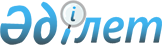 О корректировке показателей республиканского бюджета на 2021 год и внесении изменений и дополнений в постановление Правительства Республики Казахстан от 10 декабря 2020 года № 840 "О реализации Закона Республики Казахстан "О республиканском бюджете на 2021 - 2023 годы"Постановление Правительства Республики Казахстан от 11 октября 2021 года № 722
      Примечание ИЗПИ!
Вводится в действие с 01.01.2021.
      В соответствии со статьями 41, 79 и 111 Бюджетного кодекса Республики Казахстан от 4 декабря 2008 года Правительство Республики Казахстан ПОСТАНОВЛЯЕТ:
      1. Осуществить корректировку показателей республиканского бюджета на 2021 год согласно приложению 1 к настоящему постановлению.
      2. Внести в постановление Правительства Республики Казахстан от 10 декабря 2020 года № 840 "О реализации Закона Республики Казахстан "О республиканском бюджете на 2021 – 2023 годы" следующие изменения и дополнения:
      пункт 1 изложить в следующей редакции:
      "1. Принять к исполнению республиканский бюджет на 2021 – 2023 годы, в том числе на 2021 год, в следующих объемах:
      1) доходы – 12 405 717 446 тысяч тенге, в том числе по:
      налоговым поступлениям – 6 913 806 526 тысяч тенге;
      неналоговым поступлениям – 286 899 962 тысячи тенге;
      поступлениям от продажи основного капитала – 3 585 654 тысячи тенге;
      поступлениям трансфертов – 5 201 425 304 тысячи тенге;
      2) затраты – 14 913 407 223 тысячи тенге;
      3) чистое бюджетное кредитование – 221 201 569 тысяч тенге, в том числе:
      бюджетные кредиты – 389 799 967 тысяч тенге;
      погашение бюджетных кредитов – 168 598 398 тысяч тенге;
      4) сальдо по операциям с финансовыми активами – 30 773 854 тысячи тенге, в том числе:
      приобретение финансовых активов – 30 773 854 тысячи тенге;
      5) дефицит бюджета – -2 759 665 200 тысяч тенге или 3,5 процента к валовому внутреннему продукту страны;
      6) ненефтяной дефицит бюджета – -8 243 730 200 тысяч тенге или 10,6 процента к валовому внутреннему продукту страны;
      7) финансирование дефицита бюджета – 2 759 665 200 тысяч тенге.";
      пункт 2:
      дополнить подпунктами 2-7), 20-2), 25-1) и 29-1) следующего содержания:
      "2-7) распределение сумм целевых текущих трансфертов областным бюджетам, бюджетам городов республиканского значения, столицы на повышение заработной платы медицинских работников из числа гражданских служащих органов внутренних дел согласно приложению 2-7 к настоящему постановлению;";
      "20-2) распределение сумм целевых текущих трансфертов областным бюджетам, бюджетам городов республиканского значения, столицы на увеличение оплаты труда медицинским работникам организаций дошкольного образования и возмещение сумм, выплаченных по данному направлению расходов за счет средств местных бюджетов, согласно приложению 20-2 к настоящему постановлению;";
      "25-1) распределение сумм целевых текущих трансфертов областным бюджетам, бюджетам городов республиканского значения, столицы на увеличение оплаты труда медицинским работникам государственных организаций среднего образования и возмещение сумм, выплаченных по данному направлению расходов за счет средств местных бюджетов, согласно приложению 25-1 к настоящему постановлению;";
      "29-1) распределение сумм целевых текущих трансфертов областным бюджетам, бюджетам городов республиканского значения, столицы на увеличение оплаты труда медицинским работникам государственных организаций технического и профессионального, послесреднего образования и возмещение сумм, выплаченных по данному направлению расходов за счет средств местных бюджетов, согласно приложению 29-1 к настоящему постановлению;";
      в приложении 8 к указанному постановлению:
      строки:
      "
      "
      изложить в следующей редакции:
      "
      ";
      в приложении 11 к указанному постановлению:
      строки:
      "
      "
      изложить в следующей редакции:
      "
      ";
      в приложении 18 к указанному постановлению:
      строки:
      "
      "
      изложить в следующей редакции:
      "
      ";
      в приложении 22 к указанному постановлению:
      строки:
      "
      "
      изложить в следующей редакции:
      "
      ";
      в приложении 53 к указанному постановлению:
      строки, порядковые номера 6 и 7, изложить в следующей редакции:
      "
      ";
      строку, порядковый номер 11, изложить в следующей редакции:
      "
      ";
      строку, порядковый номер 13, изложить в следующей редакции:
      "
      ";
      строку, порядковый номер 18, изложить в следующей редакции:
      "
      ";
      строку, порядковый номер 20, изложить в следующей редакции:
      "
      ";
      строку, порядковый номер 30, изложить в следующей редакции:
      "
      ";
      строку, порядковый номер 35, изложить в следующей редакции:
      "
      ";
      строки, порядковые номера 38 и 39, изложить в следующей редакции:
      "
      ";
      строку, порядковый номер 55, изложить в следующей редакции:
      "
      ";
      строку, порядковый номер 60, изложить в следующей редакции:
      "
      ";
      строку, порядковый номер 62, изложить в следующей редакции:
      "
      ";
      строку, порядковый номер 65, изложить в следующей редакции:
      "
      ";
      строку, порядковый номер 78, изложить в следующей редакции:
      "
      ";
      строку, порядковый номер 84, изложить в следующей редакции:
      "
      ";
      строку, порядковый номер 89, изложить в следующей редакции:
      "
      ";
      дополнить строкой, порядковый номер 105-1, следующего содержания:
      "
      ";
      дополнить строкой, порядковый номер 108-1, следующего содержания:
      "
      ";
      строку, порядковый номер 119, изложить в следующей редакции:
      "
      ";
      строку, порядковый номер 124, изложить в следующей редакции:
      "
      ";
      дополнить строкой, порядковый номер 124-1, следующего содержания:
      "
      ";
      строку, порядковый номер 125, изложить в следующей редакции:
      "
      ";
      строку, порядковый номер 141, изложить в следующей редакции:
      "
      ";
      строку, порядковый номер 143, изложить в следующей редакции:
      "
      ";
      строку, порядковый номер 150, изложить в следующей редакции:
      "
      ";
      приложения 1, 2, 2-1, 2-2, 2-3, 3, 4, 5, 6, 9, 10, 12, 13, 16, 17, 19, 20, 23, 24, 25, 26, 27, 28, 29, 30, 37, 39, 40, 43, 44, 48 и 50 к указанному постановлению изложить в новой редакции согласно приложениям 2, 3, 4, 5, 6, 8, 9, 10, 11, 12, 13, 14, 15, 16, 17, 18, 19, 20, 21, 22, 23, 25, 26, 27, 28, 30, 31, 32, 33, 34, 35, 36 и 37 к настоящему постановлению;
      дополнить указанное постановление приложениями 2-7, 20-2, 25-1 и 29-1 согласно приложениям 7, 20, 24 и 29 к настоящему постановлению.
      3. Министерству финансов Республики Казахстан совместно с заинтересованными администраторами республиканских бюджетных программ внести изменения и дополнения в сводный план финансирования по обязательствам и платежам на соответствующий финансовый год.
      4. Настоящее постановление вводится в действие с 1 января 2021 года. Корректировка показателей республиканского бюджета на 2021 год
      тыс. тенге Перечень приоритетных республиканских бюджетных инвестиций Перечень приоритетных республиканских бюджетных инвестиций министерств по чрезвычайным ситуациям, обороны, индустрии и инфраструктурного развития, Управления Делами Президента Республики Казахстан Распределение сумм целевых текущих трансфертов областным бюджетам, бюджетам городов республиканского значения, столицы на повышение должностных окладов сотрудников органов внутренних дел Распределение сумм целевых текущих трансфертов областным бюджетам на передачу функций охраны объектов в конкурентную среду Распределение сумм целевых текущих трансфертов областным бюджетам, бюджету столицы на выплату надбавок медицинским работникам, задействованным в противоэпидемических мероприятиях в рамках борьбы с коронавирусом (COVID-19) Распределение сумм целевых текущих трансфертов областным бюджетам, бюджетам городов республиканского значения, столицы на повышение заработной платы медицинских работников из числа гражданских служащих органов внутренних дел Распределение сумм целевых текущих трансфертов областным бюджетам, бюджетам городов республиканского значения, столицы на возмещение части расходов, понесенных субъектом агропромышленного комплекса, при инвестиционных вложениях Распределение сумм целевых текущих трансфертов областным бюджетам, бюджетам городов республиканского значения, столицы на субсидирование в рамках гарантирования и страхования займов субъектов агропромышленного комплекса Распределение сумм целевых текущих трансфертов областным бюджетам, бюджетам городов республиканского значения, столицы на субсидирование процентной ставки по кредитным и лизинговым обязательствам в рамках направления по финансовому оздоровлению субъектов агропромышленного комплекса Распределение сумм целевых текущих трансфертов областным бюджетам, бюджетам городов республиканского значения, столицы на субсидирование ставок вознаграждения при кредитовании, а также лизинге на приобретение сельскохозяйственных животных, техники и технологического оборудования Распределение сумм целевых текущих трансфертов областным бюджетам, бюджетам городов республиканского значения, столицы на возмещение физическим и юридическим лицам затрат на закладку и выращивание уничтоженных плодово-ягодных культур, зараженных бактериальным ожогом плодовых Распределение сумм целевых текущих трансфертов областным бюджетам, бюджетам городов республиканского значения, столицы на выплату государственной адресной социальной помощи
      _________________________ Распределение сумм целевых текущих трансфертов областным бюджетам, бюджетам городов республиканского значения, столицы на размещение государственного социального заказа в неправительственных организациях Распределение сумм целевых текущих трансфертов областным бюджетам, бюджетам городов республиканского значения, столицы на обеспечение прав и улучшение качества жизни инвалидов в Республике Казахстан
      Продолжение таблицы Распределение сумм целевых текущих трансфертов областным бюджетам, бюджетам городов республиканского значения, столицы на развитие рынка труда Распределение сумм целевых текущих трансфертов областным бюджетам, бюджетам городов республиканского значения, столицы на повышение заработной платы работников государственных организаций: медико-социальных учреждений стационарного и полустационарного типов, организаций надомного обслуживания, временного пребывания, центров занятости населения Распределение сумм целевых текущих трансфертов областным бюджетам, бюджетам городов республиканского значения, столицы на доплату за проведение внеурочных мероприятий педагогам физической культуры государственных организаций дошкольного образования Распределение сумм целевых текущих трансфертов областным бюджетам, бюджетам городов республиканского значения, столицы на доплату за квалификационную категорию педагогам государственных организаций дошкольного образования Распределение сумм целевых текущих трансфертов областным бюджетам, бюджетам городов республиканского значения, столицы на увеличение оплаты труда медицинским работникам организаций дошкольного образования и возмещение сумм, выплаченных по данному направлению расходов за счет средств местных бюджетов Распределение сумм целевых текущих трансфертов областным бюджетам, бюджетам городов республиканского значения, столицы на доплату за квалификационную категорию педагогам государственных организаций образования, за исключением организаций дополнительного образования для взрослых Распределение сумм целевых текущих трансфертов областным бюджетам, бюджетам городов республиканского значения, столицы на доплату за проведение внеурочных мероприятий педагогам физической культуры государственных организаций среднего образования Распределение сумм целевых текущих трансфертов областным бюджетам, бюджетам городов республиканского значения, столицы на доплату за степень магистра методистам методических центров (кабинетов) государственных организаций среднего образования Распределение сумм целевых текущих трансфертов областным бюджетам, бюджетам городов республиканского значения, столицы на увеличение оплаты труда медицинским работникам государственных организаций среднего образования и возмещение сумм, выплаченных по данному направлению расходов за счет средств местных бюджетов Распределение сумм целевых текущих трансфертов областным бюджетам, бюджетам городов республиканского значения, столицы на доплату за проведение внеурочных мероприятий педагогам физической культуры государственных организаций технического и профессионального, послесреднего образования Распределение сумм целевых текущих трансфертов областным бюджетам, бюджетам городов республиканского значения, столицы на приобретение оборудования для колледжей в рамках проекта "Жас маман" Распределение сумм целевых текущих трансфертов областным бюджетам, бюджетам городов республиканского значения, столицы на увеличение оплаты труда педагогов государственных организаций технического и профессионального, послесреднего образования Распределение сумм целевых текущих трансфертов областным бюджетам, бюджетам городов республиканского значения, столицы на доплату за квалификационную категорию педагогам государственных организаций технического и профессионального, послесреднего образования Распределение сумм целевых текущих трансфертов областным бюджетам, бюджетам городов республиканского значения, столицы на увеличение оплаты труда медицинским работникам государственных организаций технического и профессионального, послесреднего образования и возмещение сумм, выплаченных по данному направлению расходов за счет средств местных бюджетов Распределение сумм целевых текущих трансфертов областным бюджетам, бюджетам городов республиканского значения, столицы на размещение государственного образовательного заказа на подготовку специалистов с высшим образованием для детей из многодетных и малообеспеченных семей Распределение сумм целевых текущих трансфертов областным бюджетам, бюджетам городов республиканского значения, столицы на увеличение размера государственной стипендии обучающимся в организациях технического и профессионального, послесреднего образования Распределение сумм целевых текущих трансфертов областным бюджетам, бюджетам городов республиканского значения, столицы на установление доплат к должностному окладу за особые условия труда в организациях культуры и архивных учреждениях управленческому и основному персоналу государственных организаций культуры и архивных учреждений Распределение сумм целевых текущих трансфертов областным бюджетам, бюджетам городов республиканского значения, столицы на увеличение оплаты труда педагогов государственных организаций среднего и дополнительного образования в сфере физической культуры и спорта Распределение сумм целевых текущих трансфертов областным бюджетам, бюджетам городов республиканского значения, столицы на субсидирование ставки вознаграждения и гарантирование по кредитам в рамках Государственной программы поддержки и развития бизнеса "Дорожная карта бизнеса – 2025" и Механизма кредитования приоритетных проектов Распределение сумм целевых текущих трансфертов областным бюджетам на финансирование приоритетных проектов транспортной инфраструктуры Распределение сумм бюджетных кредитов местным исполнительным органам для реализации мер социальной поддержки специалистов Распределение сумм резерва Правительства Республики Казахстан
					© 2012. РГП на ПХВ «Институт законодательства и правовой информации Республики Казахстан» Министерства юстиции Республики Казахстан
				
Всего
2 048 968
10.
Мангистауская область
48
Всего
2 048 920
10.
исключить
0
Всего
13 081
6.
Мангистауская область
2 241
Всего
11 598
6.
Мангистауская область
758
1.
Акмолинская область
1 838 209
1 838 209
0
4.
Атырауская область
2 462 304
2 462 304
0
10.
Кызылординская область
3 975 574
3 975 574
0
1.
Акмолинская область
2 208 355
2 208 355
0
4.
Атырауская область
2 092 573
2 092 573
0
10.
Кызылординская область
3 975 159
3 975 159
0
10.
Кызылординская область
27 302 379
11.
Мангистауская область
21 174 616
14.
Туркестанская область
86 511 547
16.
Город Нур-Султан
18 776 168
10.
Кызылординская область
27 751 820
11.
Мангистауская область
16 603 509
14.
Туркестанская область
92 904 483
16.
Город Нур-Султан
16 504 898
6
Услуги по научно-методическому обеспечению государственной политики в сфере общественного развития
Модернизация общественного сознания через реализацию следующих проектов:

1) проект по воспитанию эстетического вкуса у граждан "OzgeEpic". Воспитание эстетического вкуса у граждан через приобщение населения к духовно-культурным ценностям и повсеместное продвижение современного казахстанского искусства;

2) создание и обеспечение деятельности Центра "Кемел болашақ". Методическое обеспечение и повышение квалификации представителей институтов, действующих в сфере реализации Программы, педагогов и воспитателей системы дошкольного, школьного образования, ТиПО и вузов, а также родителей в контексте ценностей Программы, актуализация современных подходов в работе участников Программы;

3) проект "Умное поколение". Формирование положительного образа конкурентоспособного молодого поколения на примере реальных моделей успеха;

4) проект "Арамыздағы батырлар". Формирование ролевой модели героев казахстанского общества;

5) проект "Школа online". Изменение представления об онлайн-обучении и создании дополнительных возможностей для развития личности.
Министерство информации и общественного развития Республики Казахстан
НАО "Казахстанский институт общественного развития "Рухани жаңғыру"
001 "Формирование государственной политики в сфере информации и общественного развития"

124 "Проведение мероприятий в сфере модернизации общественного сознания за счет республиканского бюджета"
1 102 947
7
Организация комплекса мероприятий в сфере волонтерства "Birgemiz: áreket ýaqyty"
Создание условий для дальнейшего развития волонтерства в стране, популяризация волонтерства, поддержка волонтерских инициатив
Министерство информации и общественного развития Республики Казахстан
НАО "Казахстанский институт общественного развития "Рухани жаңғыру"
001 "Формирование государственной политики в сфере информации и общественного развития"

124 "Проведение мероприятий в сфере модернизации общественного сознания за счет республиканского бюджета"
82 161
11
Услуги по обеспечению поддержки зарубежных и прибывших в Республику Казахстан этнических казахов
Услуги по обеспечению поддержки зарубежных и прибывших в Республику Казахстан этнических казахов:

1) мониторинг материалов СМИ о положении соотечественников в государствах их постоянного проживания;

2) обеспечение функционирования интерактивного веб-портала на трех языках и работа в социальных сетях в целях предоставления актуальной информации по вопросам поддержки соотечественников;

3) оказание информационно-консультативной поддержки репатриантам и соотечественникам, проживающим за рубежом, посредством создания и функционирования Центра информационной поддержки соотечественников;

4) проведение мероприятия для обеспечения культурно-гуманитарных связей с казахами, проживающими за рубежом;

5) аналитические исследования по вопросам взаимодействия с соотечественниками за рубежом и репатриации;

6) оказание содействия зарубежным соотечественникам и репатриантам в реализации их инициатив и проектов;

7) оказание содействия соотечественникам, проживающим за рубежом, в организации работы казахских национальных культурных центров;

8) оказание содействия в изучении казахского языка и реализации образовательно-познавательных инициатив.
Министерство информации и общественного развития Республики Казахстан
НАО "Фонд Отандастар"
002 "Реализация государственной политики в сфере общественного согласия" 100 "Реализация государственной политики по укреплению межэтнического согласия за счет республиканского бюджета"

103 "Реализация государственной политики по укреплению межэтнического согласия за счет целевого трансферта из Национального фонда республики Казахстан"
473 130
13
Проведение государственной информационной политики через АО "Агентство "Хабар"
Услуги по проведению государственной информационной политики через телеканалы "Хабар", "Хабар 24", "Ел Арна", "Kazakh TV"
Министерство информации и общественного развития Республики Казахстан
АО "Агентство "Хабар"
003 "Проведение государственной информационной политики"

100 "Размещение государственного информационного заказа за счет средств республиканского бюджета"
17 397 834 
18
Проведение государственной информационной политики в сети интернет через АО "Международное информационное агентство "Казинформ"
Услуга по проведению государственной информационной политики в сети интернет
Министерство информации и общественного развития Республики Казахстан
АО "Международное информационное агентство "Казинформ"
003 "Проведение государственной информационной политики"

100 "Размещение государственного информационного заказа за счет средств республиканского бюджета"
3 173 519
20
ДСП
30
Обеспечение деятельности Национального ресурсного центра по социальной работе
Методологическая поддержка по повышению квалификации специалистов местных органов и центров занятости по вопросам социальной защиты населения и занятости
Министерство труда и социальной защиты населения Республики Казахстан
АО "Центр развития трудовых ресурсов"
068 "Реализация мероприятий в рамках Государственной программы развития продуктивной занятости и массового предпринимательства на 2017 – 2021 годы "Еңбек"

101 "Проведение текущих мероприятий в рамках реализации Государственной программы развития продуктивной занятости и массового предпринимательства на 2017 – 2021 годы "Еңбек"
20 855
35
Создание и ввод в эксплуатацию космической системы связи "KazSat-2R"
В рамках исполнения государственного задания предполагается выполнение работ по созданию и вводу в эксплуатацию космической системы связи "KazSat-2R" для обеспечения бесперебойного функционирования спутниковой связи на территории Казахстана и замещения космической системы связи "KazSat-2"
Министерство цифрового развития, инноваций и аэрокосмической промышленности Республики Казахстан
ТОО "Ghalam"
009 "Создание и ввод в эксплуатацию космической системы связи "KazSat-2R"
90 000
38
Создание космического ракетного комплекса "Байтерек" на базе ракеты космического назначения среднего класса нового поколения для запусков беспилотных космических аппаратов
Модернизация действующего космического ракетного комплекса "Зенит – М" для запусков ракет космического назначения среднего класса нового поколения для выполнения беспилотных космических аппаратов
Министерство цифрового развития, инноваций и аэрокосмической промышленности Республики Казахстан
АО "Совместное Казахстанско-Российское предприятие "Байтерек"
011 "Создание космического ракетного комплекса "Байтерек" на базе ракеты космического назначения среднего класса нового поколения для запусков беспилотных космических аппаратов"
20 844 495
39
Развитие стартап экосистемы в области ИКТ
Акселерация технологическому бизнес-инкубированию участников, проведение маркетинговых и иных мероприятий для участников, проведение консультационных, информационных, аналитических, образовательных мероприятий для стимулирования развития участников международного технологического парка "Астана Хаб", поиск потенциальных инвесторов для реализации проектов участников, предоставление жилья и создание условий для проживания лицам, проходящим акселерацию в международном технологическом парке "Астана Хаб"
Министерство цифрового развития, инноваций и аэрокосмической промышленности Республики Казахстан
КФ "Международный технопарк IТ-стартапов "Astana Hub"
205 "Обеспечение инновационного развития Республики Казахстан"

103 "Создание инновационной экосистемы на базе Международного технопарка IT-стартапов "Астана Хаб"
2 759 733
55
Образовательные и воспитательные услуги в автономной организации образования "Назарбаев Интеллектуальные школы"
Образовательные услуги для учащихся 1-6 классов Назарбаев Интеллектуальных школ с внедрением образовательной программы АОО "Назарбаев Интеллектуальные школы" - NIS-Programme; услуги по реализации образовательного гранта Первого Президента Республики Казахстан - Елбасы "Өркен", присужденного республиканской комиссией учащимся 7-12 классов с внедрением образовательной программы АОО "Назарбаев Интеллектуальные школы" - NIS-Programme и учебной программы Международного бакалавриата с учетом проживания обучающихся в общежитиях Назарбаев Интеллектуальных школ
Министерство образования и науки Республики Казахстан
АОО "Назарбаев Интеллектуальные школы"
099 "Обеспечение доступности качественного школьного образования"

101 "Реализация государственного образовательного заказа в Назарбаев Интеллектуальных школах"
33 355 736
60
Организация и проведение мероприятий республиканского значения по дополнительному развитию детей по космическому направлению
Развитие, повышение качества и эффективности системы дополнительного образования детей с учетом общемировых тенденций в образовании; организационно-методическое обеспечение системы дополнительного образования детей; проведение внешкольных мероприятий республиканского значения по космическому направлению дополнительного образования детей с целью формирования конкурентных преимуществ личности в творческой компетентности, непрерывном образовании и воспитании, профессиональном самоопределении; изучение и применение на практике знаний о космосе и космических технологиях; воспитание экологического сознания; формирование научного мировоззрения, использование знаний о космосе для духовно-нравственного воспитания школьников
Министерство образования и науки Республики Казахстан
РГКП "Национальный научно-практический, образовательный и оздоровительный центр "Бобек"
099 "Обеспечение доступности качественного школьного образования"

103 "Проведение республиканских школьных олимпиад, конкурсов, внешкольных мероприятий республиканского значения"
21 135
62
Организация и проведение мероприятий республиканского значения по дополнительному развитию детей
Организация и проведение внешкольных мероприятий республиканского значения, выявление одаренных обучающихся; проведение республиканских семинаров, конкурсов; проведение научно-практических конференций.

Республиканские конкурсы исследовательских проектов по основным направлениям дополнительного образования детей: художественно-эстетическое, научно-техническое, эколого-биологическое, туристско-краеведческое, военно-патриотическое, социально-педагогическое, образовательно-оздоровительное с целью формирования конкурентных преимуществ личности в творческой компетентности, непрерывном образовании и воспитании, профессиональном самоопределении.

Участие в организации профессиональных смотров и конкурсов, проведении семинаров и научно-практических конференций по проблемам развития системы дополнительного образования детей
Министерство образования и науки Республики Казахстан
РГКП "Республиканский учебно-методический центр дополнительного образования"
099 "Обеспечение доступности качественного школьного образования"

103 "Проведение республиканских школьных олимпиад, конкурсов, внешкольных мероприятий республиканского значения"
54 567
65
Научно-методическое и информационно-ресурсное сопровождение программы нравственно-духовного образования "Самопознание" в масштабе страны
Научно-методическое сопровождение деятельности пилотных организаций образования по программе нравственно-духовного образования "Самопознание"; мониторинг состояния преподавания предмета "Самопознание" в системе образования Республики Казахстан. Организационно-техническая поддержка, содержательное обеспечение (подготовка текстовых, видеоматериалов) интернет-портала по нравственно-духовному образованию
Министерство образования и науки Республики Казахстан
НАО "Национальный институт гармоничного развития человека"
099 "Обеспечение доступности качественного школьного образования"

104 "Нравственно-духовное образование детей и учащейся молодежи"
688 673
78
Привлечение зарубежных экспертов в целях реализации проекта "Жас Маман"
Привлечение зарубежных экспертов для колледжей в рамках проекта "Жас маман"
Министерство образования и науки Республики Казахстан
НАО "Таlap"
203 "Обеспечение кадрами с техническим и профессиональным образованием"

120 "Привлечение зарубежных экспертов в рамках проекта "Жас Маман"
115 835
84
Оценка уровня знания казахского языка граждан Республики Казахстан (КАЗТЕСТ)
КАЗТЕСТ - это система оценки уровня владения казахским языком граждан Республики Казахстан и иностранных граждан, осуществляющих различные виды деятельности на территории Республики Казахстан. Для реализации государственной языковой политики начиная с 2006 года ежегодно проводится тестирование по системе КАЗТЕСТ. Диагностическое тестирование государственных служащих и работников бюджетных организаций проводится бесплатно. Для обновления базы проводятся разработка, две экспертизы и две корректировки тестовых заданий. Организовываются и проводятся курсы повышения квалификации разработчиков и экспертов тестовых заданий
Министерство образования и науки Республики Казахстан
РГКП "Национальный центр тестирования"
204 "Обеспечение кадрами с высшим и послевузовским образованием"

108 "Оценка уровня знания казахского языка граждан Республики Казахстан"
47 555
89
Услуги по организации проведения государственной научно-технической экспертизы научных, научно-технических и инновационных проектов и программ, предлагаемых к финансированию из государственного бюджета, а также организация работы национальных научных советов, промежуточные отчеты о научной и (или) научно-технической деятельности в рамках программно-целевого финансирования, итоговые отчеты о научной и (или) научно-технической деятельности
Поиск и привлечение экспертов, формирование документов по проведенным в рамках договора государственным научно-техническим экспертизам в соответствии с требованиями действующего законодательства. Оплата услуг экспертов и других работников, мониторинг результативности проводимых работ/услуг. Формирование банков данных научных, научно-технических и инновационных проектов и программ, зарубежных и отечественных экспертов и экспертных заключений. Оплата вознаграждения членам Национального научного совета, оплата их командировочных расходов, мониторинг выполнения научных работ
Министерство образования и науки Республики Казахстан
АО "Национальный центр государственной научно-технической экспертизы"
217 "Развитие науки"

103 "Проведение государственной научно-технической экспертизы за счет средств республиканского бюджета"

112 "Проведение государственной научно-технической экспертизы за счет целевого трансферта из Национального фонда Республики Казахстан"
2 212 599
105-1
Обеспечение функционирования информационных систем в области здравоохранения
Описание бизнес-процессов и разработка предложения стандартных бизнес-процессов в условиях первичной медико-санитарной помощи. Разработка предложений по переводу форм, учетной и отчетной документации в области здравоохранения в электронный формат. Разработка предложений для создания методологии работы DICOM PACS системы (picture archiving and communication system)
Министерство здравоохранения Республики Казахстан
РГП на ПХВ "Республиканский центр развития здравоохранения"
001 "Формирование государственной политики в области здравоохранения"

104 "Обеспечение функционирования информационных систем и информационно-техническое обеспечение государственного органа"
144 128
108-1
Организация работы по развитию санитарной авиации Республики Казахстан
Организация экстренной медицинской помощи населению Республики Казахстан с использованием воздушного транспорта (санитарной авиации), организация и координация деятельности региональных отделений санитарной авиации, развитие службы санитарной авиации в Республике Казахстан на основе международных стандартов
Министерство здравоохранения Республики Казахстан
РГП на ПХВ "Национальный координационный центр экстренной медицины"
067 "Обеспечение гарантированного объема бесплатной медицинской помощи"

117 "Оказание медицинской помощи в форме санитарной авиации за счет целевого трансферта из Национального фонда Республики Казахстан"
2 499 914
119
Мероприятия с участием Главы государства
Проведение праздничных мероприятий и торжественных концертов, посвященных государственным, национальным, профессиональным и иным праздникам Республики Казахстан, Ассамблее народа Казахстана, организация концертных программ в рамках официальных встреч Первого Президента Республики Казахстан - Елбасы, Главы государства и Премьер-Министра Республики Казахстан с иностранными делегациями, обеспечение участия в мероприятиях Содружества Независимых Государств, Евразийского экономического союза, Шанхайской организации сотрудничества, ТЮРКСОЙ, ЮНЕСКО и ИСЕСКО, обеспечение участия творческих коллективов и исполнителей в Синьцзян-Уйгурском автономном районе (КНР), обеспечение участия казахстанских исполнителей в международных конкурсах и выступлений молодых дарований и ведущих исполнителей в лучших залах мира, республиканского айтыса акынов, а также организация юбилейных мероприятий в рамках 175-летнего юбилея Жамбыла Жабаева и 30-летия Независимости Республики Казахстан, в том числе проведение республиканского конкурса, гала-концерта в рамках торжественной церемонии награждения Национального конкурса "Мерейлі отбасы-2021", общенационального Дня домбры "Нағыз қазақ қазақ емес, нағыз қазақ – домбыра"
Министерство культуры и спорта Республики Казахстан
АО "Қазақ әуендері"
033 "Повышение конкурентоспособности сферы культуры и искусства, сохранение, изучение и популяризация казахстанского культурного наследия и повышение эффективности реализации архивного дела"

105 "Проведение социально значимых и культурных мероприятий за счет средств республиканского бюджета"
2 405 461
124
Обучение и воспитание одаренных в культуре и искусстве детей в Казахской национальной академии хореографии
Организация подготовки учебного процесса и предоставление образовательных услуг
Министерство культуры и спорта Республики Казахстан
НАО "Казахская национальная академия хореографии"
041 "Подготовка кадров в области культуры и искусства"

103 "Обеспечение образовательного процесса в области хореографии"
732 772
124-1
Обучение и воспитание одаренных в культуре и искусстве детей в Казахской национальной академии хореографии
Организация подготовки учебного процесса и предоставление образовательных услуг
Министерство культуры и спорта Республики Казахстан
РГП на ПХВ "Казахская национальная академия хореографии"
041 "Подготовка кадров в области культуры и искусства"

103 "Обеспечение образовательного процесса в области хореографии"
370 446
125
Мероприятия по формированию национального туристского продукта и продвижение его на международном и внутреннем рынке
Реализация мероприятий в рамках Государственной программы развития туристской отрасли на 2019 – 2025 годы, в том числе продвижение внутреннего туризма и цифровизация отрасли
Министерство культуры и спорта Республики Казахстан
АО "Национальная компания "Kazakh Tourism"
043 "Формирование национального туристского продукта и продвижение его на международном и внутреннем рынке"

100 "Формирование туристского имиджа Казахстана за счет средств республиканского бюджета"

102 "Формирование туристского имиджа Казахстана за счет целевого трансферта из Национального фонда Республики Казахстан"
1 321 439
141
Оказание государственных услуг по организации развития инвестиционных проектов республиканского значения
Развитие автомобильных дорог на республиканском уровне
Министерство индустрии и инфраструктурного развития Республики Казахстан
АО "Национальная компания "ҚазАвтоЖол"
003 "Развитие автомобильных дорог на республиканском уровне"

005 "За счет внутренних источников"
53 446 011
143
Оказание государственных услуг по организации выполнения ремонта и содержания автомобильных дорог республиканского значения
Организация капитального, среднего и текущего ремонта, содержания автомобильных дорог республиканского значения
Министерство индустрии и инфраструктурного развития Республики Казахстан
АО "Национальная компания "ҚазАвтоЖол"
091 "Ремонт и организация содержания, направленная на улучшение качества автомобильных дорог общего пользования"

108 "Капитальный, средний и текущий ремонт, содержание, озеленение, диагностика и инструментальное обследование автомобильных дорог республиканского значения за счет республиканского бюджета"

109 "Средний ремонт автомобильных дорог республиканского значения за счет средств целевого трансферта из Национального фонда Республики Казахстан"
95 765 416
150
Оказание государственных услуг по организации развития инвестиционных проектов республиканского значения, осуществляемых в форме выполнения государственного задания
В целях увеличения объема транзитных перевозок грузов автомобильным транспортом планируется модернизация пунктов пропуска
Министерство индустрии и инфраструктурного развития Республики Казахстан
АО "Национальная компания "ҚазАвтоЖол"
240 "Строительство и реконструкция пунктов пропуска через Государственную границу Республики Казахстан"
937 638
      Премьер-Министр
Республики Казахстан 

А. Мамин
Приложение 1
к постановлению Правительства
Республики Казахстан
от 11 октября 2021 года № 722
ФГ
АБП
ПРГ
Наименование
Наименование
Изменения (+,-)
Итого
0
Затраты
2 331 482
001
Государственные услуги общего характера
-5 729 512
101
Администрация Президента Республики Казахстан
-51 230
003
Услуги по обеспечению сохранности архивного фонда, печатных изданий и их специальному использованию
-51 230
201
Министерство внутренних дел Республики Казахстан
-326 892
001
Услуги по определению и организации реализации государственной политики в области охраны общественного порядка и обеспечения общественной безопасности, уголовно-исполнительной системы
-326 892
204
Министерство иностранных дел Республики Казахстан
120 422
001
Услуги по координации внешнеполитической деятельности 
220 422
005
Заграничные командировки
-100 000
209
Министерство информации и общественного развития Республики Казахстан
-401 121
001
Формирование государственной политики в сфере информации и общественного развития
-163 596
002
Реализация государственной политики в сфере общественного согласия
-237 525
217
Министерство финансов Республики Казахстан
-814 136
030
Создание и развитие информационных систем Министерства финансов Республики Казахстан
-695 127
072
Реформирование системы налогового администрирования
-119 009
225
Министерство образования и науки Республики Казахстан
-3 835 864
130
Базовое финансирование субъектов научной и (или) научно-технической деятельности
-28 072
217
Развитие науки 
-3 807 792
243
Министерство национальной экономики Республики Казахстан
-141 545
001
Услуги по формированию государственной политики по привлечению инвестиций, развитию экономической политики, регулированию деятельности субъектов естественных монополий, координации деятельности в области регионального развития и развития предпринимательства
-45 834
006
Обеспечение реализации исследований проектов, осуществляемых совместно с международными организациями
-45 080
057
Участие Казахстана в инициативах и инструментах Организации экономического сотрудничества и развития в рамках сотрудничества Казахстана с Организацией экономического сотрудничества и развития
-425
096
Проведение исследования социально-экономического положения Республики Казахстан в рамках сотрудничества между Республикой Казахстан и Организацией экономического сотрудничества и развития
-50 206
608
Агентство Республики Казахстан по делам государственной службы
321 560
001
Формирование и реализация единой государственной политики в сфере государственной службы
321 560
626
Агентство по стратегическому планированию и реформам Республики Казахстан
-595 094
002
Обеспечение представления статистической информации
-595 094
693
Управление материально-технического обеспечения
-5 612
001
Услуги по обеспечению деятельности Парламента Республики Казахстан
Услуги по обеспечению деятельности Парламента Республики Казахстан
-5 612
002
Оборона
-1 241 163
202
Министерство по чрезвычайным ситуациям Республики Казахстан
147 905
001
Услуги по определению и организации реализации государственной политики в области предупреждения и ликвидации чрезвычайных ситуаций природного и техногенного характера, промышленной безопасности, формированию и реализации государственного материального резерва
123 235
002
Организация деятельности в области предупреждения и ликвидации чрезвычайных ситуаций природного и техногенного характера
43 601
006
Строительство и реконструкция объектов защиты от чрезвычайных ситуаций природного и техногенного характера
-18 931
208
Министерство обороны Республики Казахстан
-1 389 068
047
Обеспечение боевой, мобилизационной готовности Вооруженных Сил Республики Казахстан
Обеспечение боевой, мобилизационной готовности Вооруженных Сил Республики Казахстан
-1 389 068
003
Общественный порядок, безопасность, правовая, судебная, уголовно-исполнительная деятельность
-1 169 959
201
Министерство внутренних дел Республики Казахстан
-554 644
076
Охрана общественного порядка и обеспечение общественной безопасности
-535 644
077
Организация деятельности уголовно-исполнительной системы
-19 000
221
Министерство юстиции Республики Казахстан
0
001
Правовое обеспечение деятельности государства 
-34 338
006
Научное сопровождение законотворческой деятельности государственных органов
-10 079
065
Услуги по судебным экспертизам
44 417
410
Комитет национальной безопасности Республики Казахстан
-195 832
001
Обеспечение национальной безопасности
-161 759
002
Программа развития системы национальной безопасности
-34 073
501
Верховный Суд Республики Казахстан
-28 229
001
Обеспечение судебными органами судебной защиты прав, свобод и законных интересов граждан и организаций
-28 229
502
Генеральная прокуратура Республики Казахстан
2 050
001
Осуществление высшего надзора за точным и единообразным применением законов и подзаконных актов в Республике Казахстан 
5 400
015
Создание оперативной системы обеспечения правовой статистической информацией
-3 350
624
Агентство Республики Казахстан по противодействию коррупции (Антикоррупционная служба)
-346 424
001
Формирование и реализация единой государственной политики по противодействию коррупционным преступлениям
-233 490
002
Оперативно-розыскная деятельность по противодействию коррупционным преступлениям и правонарушениям
182 490
015
Проведение антикоррупционной экспертизы проектов нормативных правовых актов
-295 424
628
Агентство Республики Казахстан по финансовому мониторингу
-46 880
003
Досудебное расследование
-46 880
681
Служба государственной охраны Республики Казахстан
0
001
Обеспечение безопасности охраняемых лиц и объектов
156 272
002
Программа развития Службы государственной охраны Республики Казахстан
-156 272
004
Образование
-9 762 778
201
Министерство внутренних дел Республики Казахстан
-261 233
079
Обучение, повышение квалификации и переподготовка кадров Министерства внутренних дел Республики Казахстан
-261 233
202
Министерство по чрезвычайным ситуациям Республики Казахстан
-65 000
003
Обучение, повышение квалификации и переподготовка кадров Министерства по чрезвычайным ситуациям Республики Казахстан
-65 000
208
Министерство обороны Республики Казахстан
26 474
005
Общеобразовательное обучение в специализированных организациях образования
-144 715
011
Подготовка специалистов с высшим и послевузовским профессиональным образованием
26 474
017
Подготовка специалистов в организациях технического и профессионального, послесреднего образования 
144 715
225
Министерство образования и науки Республики Казахстан
-8 918 045
017
Инновационные возможности и модернизация образования: на пути к экологической культуре для устойчивого развития страны
-50 602
098
Обеспечение доступности дошкольного воспитания и обучения
738 916
099
Обеспечение доступности качественного школьного образования
53 856
203
Обеспечение кадрами с техническим и профессиональным образованием
-5 650 914
204
Обеспечение кадрами с высшим и послевузовским образованием
-3 920 272
222
Повышение квалификации и переподготовка кадров государственных организаций среднего образования
-86 642
231
Обеспечение реализации Соглашения об условиях и порядке размещения Тюркской Академии
-2 387
226
Министерство здравоохранения Республики Казахстан
-64 775
005
Повышение квалификации и переподготовка кадров организаций здравоохранения
-64 775
240
Министерство культуры и спорта Республики Казахстан
-422 206
006
Подготовка специалистов в организациях технического, профессионального, послесреднего образования и оказание социальной поддержки обучающимся в области культуры и искусства
-62 899
038
Обучение и воспитание одаренных в спорте детей
-209 648
041
Подготовка кадров в области культуры и искусства
-50 092
045
Услуги по организации образовательной деятельности для подготовки кадров в области туризма 
-99 567
501
Верховный Суд Республики Казахстан
-50 100
017
Организация послевузовского образования, переподготовка и повышение квалификации судейских кадров
-50 100
502
Генеральная прокуратура Республики Казахстан
-928
018
Повышение профессионального уровня и послевузовское образование сотрудников правоохранительных органов
-928
608
Агентство Республики Казахстан по делам государственной службы
-6 965
013
Услуги по подготовке, переподготовке и повышению квалификации государственных служащих
-6 965
005
Здравоохранение
75 315 642
201
Министерство внутренних дел Республики Казахстан
277 233
014
Услуги по лечению военнослужащих, сотрудников правоохранительных органов и членов их семей
277 233
202
Министерство по чрезвычайным ситуациям Республики Казахстан
688
004
Услуги по лечению военнослужащих, сотрудников правоохранительных органов и членов их семей и оказанию медицинской помощи пострадавшим от чрезвычайных ситуаций
688
208
Министерство обороны Республики Казахстан
336 174
008
Медицинское обеспечение Вооруженных Сил
336 174
226
Министерство здравоохранения Республики Казахстан
74 701 547
001
Формирование государственной политики в области здравоохранения
-443 844
053
Обеспечение хранения специального медицинского резерва и развитие инфраструктуры здравоохранения
-1 078 999
066
Оказание медицинской помощи в рамках обязательного социального медицинского страхования и его сопровождение
2 584 337
067
Обеспечение гарантированного объема бесплатной медицинской помощи
73 097 344
070
Охрана общественного здоровья
542 709
006
Социальная помощь и социальное обеспечение
-66 383 382
213
Министерство труда и социальной защиты населения Республики Казахстан
-66 383 382
001
Формирование государственной политики в области труда, занятости, социальной защиты и миграции населения
51 294
027
Социальное обеспечение отдельных категорий граждан и их сопровождение по выплатам
-61 990 226
034
Прикладные научные исследования в области охраны труда
-21 465
058
Оказание социальной защиты и помощи населению на республиканском уровне, а также совершенствование системы социальной защиты и развитие инфраструктуры
-1 716 710
066
Реализация программных проектов в рамках содействия устойчивому развитию и росту Республики Казахстан
-199 944
068
Реализация мероприятий в рамках Государственной программы развития продуктивной занятости и массового предпринимательства на 2017 – 2021 годы "Еңбек"
-401 545
071
Целевые текущие трансферты областным бюджетам, бюджетам городов республиканского значения, столицы на повышение заработной платы работников государственных организаций: медико-социальных учреждений стационарного и полустационарного типов, организаций надомного обслуживания, временного пребывания, центров занятости населения
-2 104 786
007
Жилищно-коммунальное хозяйство
-1 763 505
249
Министерство индустрии и инфраструктурного развития Республики Казахстан 
-1 763 505
229
Реализация мероприятий в области жилищно-коммунального хозяйства в рамках Государственной программы жилищно-коммунального развития "Нұрлы жер" на 2020 – 2025 годы 
-1 763 505
008
Культура, спорт, туризм и информационное пространство
-1 540 008
209
Министерство информации и общественного развития Республики Казахстан
-193 023
003
Проведение государственной информационной политики
-116 826
004
Обеспечение укрепления взаимоотношения институтов гражданского общества и государства 
-11 183
007
Реализация государственной молодежной и семейной политики 
-65 014
225
Министерство образования и науки Республики Казахстан
-211 578
219
Обеспечение доступа к научно-историческим ценностям, научно-технической и научно-педагогической информации
-211 578
240
Министерство культуры и спорта Республики Казахстан
-1 135 407
001
Формирование государственной политики в сфере культуры, спорта и туристской деятельности
-3 238
017
Обеспечение внутриполитической стабильности и укрепление казахстанского патриотизма
-1 352
033
Повышение конкурентоспособности сферы культуры и искусства, сохранение, изучение и популяризация казахстанского культурного наследия и повышение эффективности реализации архивного дела
-1 082 681
035
Поддержка развития массового спорта и национальных видов спорта
-33 556
046
Прикладные научные исследования
-6 134
049
Обеспечение развития ономастической и геральдической деятельности
-8 446
009
Топливно-энергетический комплекс и недропользование
-691 230
207
Министерство экологии, геологии и природных ресурсов Республики Казахстан
-608 205
089
Обеспечение рационального и комплексного использования недр и повышение геологической изученности территории Республики Казахстан
-608 205
241
Министерство энергетики Республики Казахстан
-83 025
036
Развитие атомных и энергетических проектов
-83 025
010
Сельское, водное, лесное, рыбное хозяйство, особо охраняемые природные территории, охрана окружающей среды и животного мира, земельные отношения
11 736 426
207
Министерство экологии, геологии и природных ресурсов Республики Казахстан
-3 430 240
039
Развитие гидрометеорологического и экологического мониторинга
-22 762
254
Эффективное управление водными ресурсами
-3 747 579
256
Управление, обеспечение сохранения и развития лесных ресурсов и животного мира
735 027
267
Повышение доступности знаний и научных исследований
-394 926
212
Министерство сельского хозяйства Республики Казахстан
15 166 666
249
Создание условий для развития животноводства и производства, реализации продукции животноводства
-37 517
250
Повышение доступности финансовых услуг
16 143 530
255
Создание условий для развития производства, реализации продукции растениеводства
-439 911
267
Повышение доступности знаний и научных исследований
-499 436
011
Промышленность, архитектурная, градостроительная и строительная деятельность
-446 399
249
Министерство индустрии и инфраструктурного развития Республики Казахстан 
-446 399
057
Прикладные научные исследования технологического характера в области промышленности 
-30 958
090
Содействие развитию отраслей промышленности
-129 255
225
Реализация мероприятий по совершенствованию архитектурной, градостроительной и строительной деятельности
-286 186
012
Транспорт и коммуникации
-14 984 915
223
Министерство цифрового развития, инноваций и аэрокосмической промышленности Республики Казахстан
-2 511 861
003
Развитие "электронного правительства", инфокоммуникационной инфраструктуры и информационной безопасности
-46 839
008
Прикладные научные исследования в области космической деятельности и информационной безопасности 
-138 968
009
Создание и ввод в эксплуатацию космической системы связи "KazSat-2R"
-10 000
011
Создание космического ракетного комплекса "Байтерек" на базе ракеты космического назначения среднего класса нового поколения для запусков беспилотных космических аппаратов
-2 316 054
249
Министерство индустрии и инфраструктурного развития Республики Казахстан 
-12 473 054
003
Развитие автомобильных дорог на республиканском уровне
-7 127 095
013
Субсидирование регулярных авиаперевозок 
-203 000
091
Ремонт и организация содержания, направленная на улучшение качества автомобильных дорог общего пользования 
-1 888 372
233
Выполнение обязательств по договору доверительного управления государственным имуществом 
-3 150 405
240
Строительство и реконструкция пунктов пропуска через Государственную границу Республики Казахстан 
-104 182
013
Прочие
18 992 265
204
Министерство иностранных дел Республики Казахстан
-164 931
006
Представительские затраты
-164 931
217
Министерство финансов Республики Казахстан
20 000 000
010
Резерв Правительства Республики Казахстан
20 000 000
223
Министерство цифрового развития, инноваций и аэрокосмической промышленности Республики Казахстан
-327 235
205
Обеспечение инновационного развития Республики Казахстан
-327 235
243
Министерство национальной экономики Республики Казахстан
-515 569
062
Разработка или корректировка, а также проведение необходимых экспертиз технико-экономических обоснований бюджетных инвестиционных проектов и конкурсных документаций проектов государственно-частного партнерства, концессионных проектов, консультативное сопровождение проектов государственно-частного партнерства и концессионных проектов
-70 569
160
Целевые трансферты на развитие бюджету Акмолинской области, бюджетам городов республиканского значения, столицы на развитие социальной и инженерной инфраструктуры окраин городов 
-445 000
Кредиты
-2 258 268
007
Жилищно-коммунальное хозяйство
-597 709
249
Министерство индустрии и инфраструктурного развития Республики Казахстан 
-597 709
224
Кредитование областных бюджетов, бюджетов городов республиканского значения, столицы на реконструкцию и строительство систем тепло-, водоснабжения и водоотведения
-597 709
010
Сельское, водное, лесное, рыбное хозяйство, особо охраняемые природные территории, охрана окружающей среды и животного мира, земельные отношения
-1 660 559
243
Министерство национальной экономики Республики Казахстан
-1 660 559
034
Бюджетные кредиты местным исполнительным органам для реализации мер социальной поддержки специалистов
-1 660 559
Операции с финансовыми активами
-73 214
008
Культура, спорт, туризм и информационное пространство
-73 214
240
Министерство культуры и спорта Республики Казахстан
-73 214
048
Увеличение уставного капитала НАО "Международный университет туризма и гостеприимства"
-73 214Приложение 2
к постановлению Правительства
Республики Казахстан
от 11 октября 2021 года № 722Приложение 1
к постановлению Правительства
Республики Казахстан
от 10 декабря 2020 года № 840
Функциональная группа
Функциональная группа
Функциональная группа
Функциональная группа
Функциональная группа
Функциональная группа
Функциональная группа
Наименование
Наименование
Наименование
Наименование
Наименование
Наименование
Сумма, тыс. тенге
Сумма, тыс. тенге
Сумма, тыс. тенге
Сумма, тыс. тенге
Сумма, тыс. тенге
Сумма, тыс. тенге
Сумма, тыс. тенге
Администратор
Администратор
Администратор
Администратор
Администратор
Администратор
Наименование
Наименование
Наименование
Наименование
Наименование
Наименование
2021 год
2021 год
2021 год
2022 год
2022 год
2023 год
2023 год
Программа
Программа
Программа
Программа
Наименование
Наименование
Наименование
Наименование
Наименование
Наименование
2021 год
2021 год
2021 год
2022 год
2022 год
2023 год
2023 год
Подпрограмма
Подпрограмма
Наименование
Наименование
Наименование
Наименование
Наименование
Наименование
2021 год
2021 год
2021 год
2022 год
2022 год
2023 год
2023 год
Всего:
Всего:
Всего:
Всего:
Всего:
Всего:
1 298 130 711
1 298 130 711
1 298 130 711
300 419 388
300 419 388
147 539 342
147 539 342
I. Республиканские бюджетные инвестиционные проекты
I. Республиканские бюджетные инвестиционные проекты
I. Республиканские бюджетные инвестиционные проекты
I. Республиканские бюджетные инвестиционные проекты
I. Республиканские бюджетные инвестиционные проекты
I. Республиканские бюджетные инвестиционные проекты
350 030 176
350 030 176
350 030 176
142 086 568
142 086 568
96 739 641
96 739 641
1
Государственные услуги общего характера
Государственные услуги общего характера
Государственные услуги общего характера
Государственные услуги общего характера
Государственные услуги общего характера
Государственные услуги общего характера
57 578 777
57 578 777
57 578 777
21 127 094
21 127 094
1 969 536
1 969 536
217
217
Министерство финансов Республики Казахстан
Министерство финансов Республики Казахстан
Министерство финансов Республики Казахстан
Министерство финансов Республики Казахстан
Министерство финансов Республики Казахстан
Министерство финансов Республики Казахстан
57 122 939
57 122 939
57 122 939
21 127 094
21 127 094
1 969 536
1 969 536
030
030
Создание и развитие информационных систем Министерства финансов Республики Казахстан
Создание и развитие информационных систем Министерства финансов Республики Казахстан
Создание и развитие информационных систем Министерства финансов Республики Казахстан
Создание и развитие информационных систем Министерства финансов Республики Казахстан
Создание и развитие информационных систем Министерства финансов Республики Казахстан
Создание и развитие информационных систем Министерства финансов Республики Казахстан
6 256 146
6 256 146
6 256 146
100
100
Развитие информационных систем Комитета казначейства
Развитие информационных систем Комитета казначейства
Развитие информационных систем Комитета казначейства
Развитие информационных систем Комитета казначейства
Развитие информационных систем Комитета казначейства
5 197 846
5 197 846
5 197 846
в том числе инвестиционные проекты:
в том числе инвестиционные проекты:
в том числе инвестиционные проекты:
в том числе инвестиционные проекты:
в том числе инвестиционные проекты:
Прочие
Прочие
Прочие
Прочие
Прочие
5 197 846
5 197 846
5 197 846
Развитие и модернизация информационных систем казначейства
Развитие и модернизация информационных систем казначейства
Развитие и модернизация информационных систем казначейства
Развитие и модернизация информационных систем казначейства
Развитие и модернизация информационных систем казначейства
5 197 846
5 197 846
5 197 846
102
102
Создание, внедрение и развитие информационной системы "Интегрированная система налогового администрирования"
Создание, внедрение и развитие информационной системы "Интегрированная система налогового администрирования"
Создание, внедрение и развитие информационной системы "Интегрированная система налогового администрирования"
Создание, внедрение и развитие информационной системы "Интегрированная система налогового администрирования"
Создание, внедрение и развитие информационной системы "Интегрированная система налогового администрирования"
669 739
669 739
669 739
в том числе инвестиционные проекты:
в том числе инвестиционные проекты:
в том числе инвестиционные проекты:
в том числе инвестиционные проекты:
в том числе инвестиционные проекты:
Прочие
Прочие
Прочие
Прочие
Прочие
669 739
669 739
669 739
Реформирование систем налогового администрирования
Реформирование систем налогового администрирования
Реформирование систем налогового администрирования
Реформирование систем налогового администрирования
Реформирование систем налогового администрирования
669 739
669 739
669 739
103
103
Развитие информационной системы государственного планирования
Развитие информационной системы государственного планирования
Развитие информационной системы государственного планирования
Развитие информационной системы государственного планирования
Развитие информационной системы государственного планирования
388 561
388 561
388 561
в том числе инвестиционные проекты:
в том числе инвестиционные проекты:
в том числе инвестиционные проекты:
в том числе инвестиционные проекты:
в том числе инвестиционные проекты:
Прочие
Прочие
Прочие
Прочие
Прочие
388 561
388 561
388 561
Развитие информационной системы государственного планирования
Развитие информационной системы государственного планирования
Развитие информационной системы государственного планирования
Развитие информационной системы государственного планирования
Развитие информационной системы государственного планирования
388 561
388 561
388 561
072
072
Реформирование системы налогового администрирования
Реформирование системы налогового администрирования
Реформирование системы налогового администрирования
Реформирование системы налогового администрирования
Реформирование системы налогового администрирования
Реформирование системы налогового администрирования
1 071 084
1 071 084
1 071 084
004
004
За счет внешних займов
За счет внешних займов
За счет внешних займов
За счет внешних займов
За счет внешних займов
412 678
412 678
412 678
в том числе инвестиционные проекты:
в том числе инвестиционные проекты:
в том числе инвестиционные проекты:
в том числе инвестиционные проекты:
в том числе инвестиционные проекты:
Прочие
Прочие
Прочие
Прочие
Прочие
412 678
412 678
412 678
Реформирование систем налогового администрирования
Реформирование систем налогового администрирования
Реформирование систем налогового администрирования
Реформирование систем налогового администрирования
Реформирование систем налогового администрирования
412 678
412 678
412 678
016
016
За счет софинансирования внешних займов из республиканского бюджета
За счет софинансирования внешних займов из республиканского бюджета
За счет софинансирования внешних займов из республиканского бюджета
За счет софинансирования внешних займов из республиканского бюджета
За счет софинансирования внешних займов из республиканского бюджета
658 406
658 406
658 406
в том числе инвестиционные проекты:
в том числе инвестиционные проекты:
в том числе инвестиционные проекты:
в том числе инвестиционные проекты:
в том числе инвестиционные проекты:
Прочие
Прочие
Прочие
Прочие
Прочие
658 406
658 406
658 406
Реформирование систем налогового администрирования
Реформирование систем налогового администрирования
Реформирование систем налогового администрирования
Реформирование систем налогового администрирования
Реформирование систем налогового администрирования
658 406
658 406
658 406
205
205
Модернизация и техническое дооснащение пунктов пропуска на границе
Модернизация и техническое дооснащение пунктов пропуска на границе
Модернизация и техническое дооснащение пунктов пропуска на границе
Модернизация и техническое дооснащение пунктов пропуска на границе
Модернизация и техническое дооснащение пунктов пропуска на границе
Модернизация и техническое дооснащение пунктов пропуска на границе
49 795 709
49 795 709
49 795 709
21 127 094
21 127 094
1 969 536
1 969 536
004
004
За счет внешних займов
За счет внешних займов
За счет внешних займов
За счет внешних займов
За счет внешних займов
49 795 709
49 795 709
49 795 709
21 127 094
21 127 094
1 969 536
1 969 536
в том числе инвестиционные проекты:
в том числе инвестиционные проекты:
в том числе инвестиционные проекты:
в том числе инвестиционные проекты:
в том числе инвестиционные проекты:
Прочие
Прочие
Прочие
Прочие
Прочие
49 795 709
49 795 709
49 795 709
21 127 094
21 127 094
1 969 536
1 969 536
Модернизация и техническое дооснащение пунктов пропуска, расположенных на казахстанском участке таможенной границы Евразийского экономического союза и Главного диспетчерского управления Комитета государственных доходов Министерства финансов Республики Казахстан
Модернизация и техническое дооснащение пунктов пропуска, расположенных на казахстанском участке таможенной границы Евразийского экономического союза и Главного диспетчерского управления Комитета государственных доходов Министерства финансов Республики Казахстан
Модернизация и техническое дооснащение пунктов пропуска, расположенных на казахстанском участке таможенной границы Евразийского экономического союза и Главного диспетчерского управления Комитета государственных доходов Министерства финансов Республики Казахстан
Модернизация и техническое дооснащение пунктов пропуска, расположенных на казахстанском участке таможенной границы Евразийского экономического союза и Главного диспетчерского управления Комитета государственных доходов Министерства финансов Республики Казахстан
Модернизация и техническое дооснащение пунктов пропуска, расположенных на казахстанском участке таможенной границы Евразийского экономического союза и Главного диспетчерского управления Комитета государственных доходов Министерства финансов Республики Казахстан
49 795 709
49 795 709
49 795 709
21 127 094
21 127 094
1 969 536
1 969 536
608
608
Агентство Республики Казахстан по делам государственной службы
Агентство Республики Казахстан по делам государственной службы
Агентство Республики Казахстан по делам государственной службы
Агентство Республики Казахстан по делам государственной службы
Агентство Республики Казахстан по делам государственной службы
Агентство Республики Казахстан по делам государственной службы
455 838
455 838
455 838
017
017
Создание и развитие информационных систем Агентства Республики Казахстан по делам государственной службы
Создание и развитие информационных систем Агентства Республики Казахстан по делам государственной службы
Создание и развитие информационных систем Агентства Республики Казахстан по делам государственной службы
Создание и развитие информационных систем Агентства Республики Казахстан по делам государственной службы
Создание и развитие информационных систем Агентства Республики Казахстан по делам государственной службы
Создание и развитие информационных систем Агентства Республики Казахстан по делам государственной службы
455 838
455 838
455 838
в том числе инвестиционные проекты:
в том числе инвестиционные проекты:
в том числе инвестиционные проекты:
в том числе инвестиционные проекты:
в том числе инвестиционные проекты:
Прочие
Прочие
Прочие
Прочие
Прочие
455 838
455 838
455 838
Развитие и модернизация интегрированной информационной системы "Е-Қызмет" (Система, ИИС "Е-Қызмет")
Развитие и модернизация интегрированной информационной системы "Е-Қызмет" (Система, ИИС "Е-Қызмет")
Развитие и модернизация интегрированной информационной системы "Е-Қызмет" (Система, ИИС "Е-Қызмет")
Развитие и модернизация интегрированной информационной системы "Е-Қызмет" (Система, ИИС "Е-Қызмет")
Развитие и модернизация интегрированной информационной системы "Е-Қызмет" (Система, ИИС "Е-Қызмет")
455 838
455 838
455 838
2
Оборона
Оборона
Оборона
Оборона
Оборона
Оборона
38 928 956
38 928 956
38 928 956
32 275 000
32 275 000
21 290 626
21 290 626
202
202
Министерство по чрезвычайным ситуациям Республики Казахстан
Министерство по чрезвычайным ситуациям Республики Казахстан
Министерство по чрезвычайным ситуациям Республики Казахстан
Министерство по чрезвычайным ситуациям Республики Казахстан
Министерство по чрезвычайным ситуациям Республики Казахстан
Министерство по чрезвычайным ситуациям Республики Казахстан
38 516 968
38 516 968
38 516 968
31 100 000
31 100 000
21 290 626
21 290 626
006
006
Строительство и реконструкция объектов защиты от чрезвычайных ситуаций природного и техногенного характера
Строительство и реконструкция объектов защиты от чрезвычайных ситуаций природного и техногенного характера
Строительство и реконструкция объектов защиты от чрезвычайных ситуаций природного и техногенного характера
Строительство и реконструкция объектов защиты от чрезвычайных ситуаций природного и техногенного характера
Строительство и реконструкция объектов защиты от чрезвычайных ситуаций природного и техногенного характера
Строительство и реконструкция объектов защиты от чрезвычайных ситуаций природного и техногенного характера
38 516 968
38 516 968
38 516 968
31 100 000
31 100 000
21 290 626
21 290 626
100
100
Строительство и реконструкция объектов защиты от чрезвычайных ситуаций природного и техногенного характера
Строительство и реконструкция объектов защиты от чрезвычайных ситуаций природного и техногенного характера
Строительство и реконструкция объектов защиты от чрезвычайных ситуаций природного и техногенного характера
Строительство и реконструкция объектов защиты от чрезвычайных ситуаций природного и техногенного характера
Строительство и реконструкция объектов защиты от чрезвычайных ситуаций природного и техногенного характера
38 516 968
38 516 968
38 516 968
31 100 000
31 100 000
21 290 626
21 290 626
в том числе инвестиционные проекты:
в том числе инвестиционные проекты:
в том числе инвестиционные проекты:
в том числе инвестиционные проекты:
в том числе инвестиционные проекты:
Акмолинская область
Акмолинская область
Акмолинская область
Акмолинская область
Акмолинская область
18 165 231
18 165 231
18 165 231
6 750 000
6 750 000
1 250 000
1 250 000
Для служебного пользования
Для служебного пользования
Для служебного пользования
Для служебного пользования
Для служебного пользования
18 000 000
18 000 000
18 000 000
6 750 000
6 750 000
1 250 000
1 250 000
Проведение комплексной вневедомственной экспертизы по рабочему проекту "Строительство комплекса пожарного депо на 4 автомобиля II типа для IIIА и IВ климатических подрайонов с обычными геологическими условиями в селе Косшы"
Проведение комплексной вневедомственной экспертизы по рабочему проекту "Строительство комплекса пожарного депо на 4 автомобиля II типа для IIIА и IВ климатических подрайонов с обычными геологическими условиями в селе Косшы"
Проведение комплексной вневедомственной экспертизы по рабочему проекту "Строительство комплекса пожарного депо на 4 автомобиля II типа для IIIА и IВ климатических подрайонов с обычными геологическими условиями в селе Косшы"
Проведение комплексной вневедомственной экспертизы по рабочему проекту "Строительство комплекса пожарного депо на 4 автомобиля II типа для IIIА и IВ климатических подрайонов с обычными геологическими условиями в селе Косшы"
Проведение комплексной вневедомственной экспертизы по рабочему проекту "Строительство комплекса пожарного депо на 4 автомобиля II типа для IIIА и IВ климатических подрайонов с обычными геологическими условиями в селе Косшы"
993
993
993
Строительство водно-спасательной станции на берегу озера Боровое Бурабайского района Акмолинской области
Строительство водно-спасательной станции на берегу озера Боровое Бурабайского района Акмолинской области
Строительство водно-спасательной станции на берегу озера Боровое Бурабайского района Акмолинской области
Строительство водно-спасательной станции на берегу озера Боровое Бурабайского района Акмолинской области
Строительство водно-спасательной станции на берегу озера Боровое Бурабайского района Акмолинской области
70 247
70 247
70 247
Строительство водно-спасательной станций на берегу озера Большое Чебачье Бурабайского района Акмолинской области
Строительство водно-спасательной станций на берегу озера Большое Чебачье Бурабайского района Акмолинской области
Строительство водно-спасательной станций на берегу озера Большое Чебачье Бурабайского района Акмолинской области
Строительство водно-спасательной станций на берегу озера Большое Чебачье Бурабайского района Акмолинской области
Строительство водно-спасательной станций на берегу озера Большое Чебачье Бурабайского района Акмолинской области
93 991
93 991
93 991
Алматинская область
Алматинская область
Алматинская область
Алматинская область
Алматинская область
10 100 000
10 100 000
10 100 000
12 600 000
12 600 000
11 080 000
11 080 000
Строительство защитных сооружений на реке Хоргос в районе Международного центра приграничного сотрудничества и зданий таможни "Коргос" (Хоргос-1)
Строительство защитных сооружений на реке Хоргос в районе Международного центра приграничного сотрудничества и зданий таможни "Коргос" (Хоргос-1)
Строительство защитных сооружений на реке Хоргос в районе Международного центра приграничного сотрудничества и зданий таможни "Коргос" (Хоргос-1)
Строительство защитных сооружений на реке Хоргос в районе Международного центра приграничного сотрудничества и зданий таможни "Коргос" (Хоргос-1)
Строительство защитных сооружений на реке Хоргос в районе Международного центра приграничного сотрудничества и зданий таможни "Коргос" (Хоргос-1)
3 600 000
3 600 000
3 600 000
7 000 000
7 000 000
6 080 000
6 080 000
Руслоформирующие и защитные сооружения по реке Хоргос на участках Международного центра приграничного сотрудничества (МЦПС) "Хоргос", Приграничной торгово-экономической зоны (ПТЭЗ) "Хоргос - Восточные ворота", поселков Баскунчи, Хоргос и пограничной заставы в Панфиловском районе Алматинской области"
Руслоформирующие и защитные сооружения по реке Хоргос на участках Международного центра приграничного сотрудничества (МЦПС) "Хоргос", Приграничной торгово-экономической зоны (ПТЭЗ) "Хоргос - Восточные ворота", поселков Баскунчи, Хоргос и пограничной заставы в Панфиловском районе Алматинской области"
Руслоформирующие и защитные сооружения по реке Хоргос на участках Международного центра приграничного сотрудничества (МЦПС) "Хоргос", Приграничной торгово-экономической зоны (ПТЭЗ) "Хоргос - Восточные ворота", поселков Баскунчи, Хоргос и пограничной заставы в Панфиловском районе Алматинской области"
Руслоформирующие и защитные сооружения по реке Хоргос на участках Международного центра приграничного сотрудничества (МЦПС) "Хоргос", Приграничной торгово-экономической зоны (ПТЭЗ) "Хоргос - Восточные ворота", поселков Баскунчи, Хоргос и пограничной заставы в Панфиловском районе Алматинской области"
Руслоформирующие и защитные сооружения по реке Хоргос на участках Международного центра приграничного сотрудничества (МЦПС) "Хоргос", Приграничной торгово-экономической зоны (ПТЭЗ) "Хоргос - Восточные ворота", поселков Баскунчи, Хоргос и пограничной заставы в Панфиловском районе Алматинской области"
6 500 000
6 500 000
6 500 000
5 600 000
5 600 000
5 000 000
5 000 000
Мангистауская область
Мангистауская область
Мангистауская область
Мангистауская область
Мангистауская область
281 029
281 029
281 029
Привязка ПСД на строительство водно-спасательной станции в городе Актау
Привязка ПСД на строительство водно-спасательной станции в городе Актау
Привязка ПСД на строительство водно-спасательной станции в городе Актау
Привязка ПСД на строительство водно-спасательной станции в городе Актау
Привязка ПСД на строительство водно-спасательной станции в городе Актау
281 029
281 029
281 029
Северо-Казахстанская область
Северо-Казахстанская область
Северо-Казахстанская область
Северо-Казахстанская область
Северо-Казахстанская область
50 000
50 000
50 000
Строительство комплекса оперативно-спасательного отряда на берегу озера Пестрое в Кызылжарском районе СКО по индивидуальному проекту для IB и IIIA климатических подрайонов с обычными геологическими условиями
Строительство комплекса оперативно-спасательного отряда на берегу озера Пестрое в Кызылжарском районе СКО по индивидуальному проекту для IB и IIIA климатических подрайонов с обычными геологическими условиями
Строительство комплекса оперативно-спасательного отряда на берегу озера Пестрое в Кызылжарском районе СКО по индивидуальному проекту для IB и IIIA климатических подрайонов с обычными геологическими условиями
Строительство комплекса оперативно-спасательного отряда на берегу озера Пестрое в Кызылжарском районе СКО по индивидуальному проекту для IB и IIIA климатических подрайонов с обычными геологическими условиями
Строительство комплекса оперативно-спасательного отряда на берегу озера Пестрое в Кызылжарском районе СКО по индивидуальному проекту для IB и IIIA климатических подрайонов с обычными геологическими условиями
50 000
50 000
50 000
Туркестанская область
Туркестанская область
Туркестанская область
Туркестанская область
Туркестанская область
1 520 708
1 520 708
1 520 708
Строительство административного здания и пожарного депо на 4 автомобиля для Департамента по чрезвычайным ситуациям и государственного учреждения "Служба пожаротушения и аварийно-спасательных работ" в городе Туркестане
Строительство административного здания и пожарного депо на 4 автомобиля для Департамента по чрезвычайным ситуациям и государственного учреждения "Служба пожаротушения и аварийно-спасательных работ" в городе Туркестане
Строительство административного здания и пожарного депо на 4 автомобиля для Департамента по чрезвычайным ситуациям и государственного учреждения "Служба пожаротушения и аварийно-спасательных работ" в городе Туркестане
Строительство административного здания и пожарного депо на 4 автомобиля для Департамента по чрезвычайным ситуациям и государственного учреждения "Служба пожаротушения и аварийно-спасательных работ" в городе Туркестане
Строительство административного здания и пожарного депо на 4 автомобиля для Департамента по чрезвычайным ситуациям и государственного учреждения "Служба пожаротушения и аварийно-спасательных работ" в городе Туркестане
1 298 811
1 298 811
1 298 811
"Строительство комплекса пожарного депо на 4 автомобиля ІІ типа для IVА IVГ климатических подрайонов с сейсмической активностью 7 баллов" в городе Туркестане по трассе Кентау 048 квартал
"Строительство комплекса пожарного депо на 4 автомобиля ІІ типа для IVА IVГ климатических подрайонов с сейсмической активностью 7 баллов" в городе Туркестане по трассе Кентау 048 квартал
"Строительство комплекса пожарного депо на 4 автомобиля ІІ типа для IVА IVГ климатических подрайонов с сейсмической активностью 7 баллов" в городе Туркестане по трассе Кентау 048 квартал
"Строительство комплекса пожарного депо на 4 автомобиля ІІ типа для IVА IVГ климатических подрайонов с сейсмической активностью 7 баллов" в городе Туркестане по трассе Кентау 048 квартал
"Строительство комплекса пожарного депо на 4 автомобиля ІІ типа для IVА IVГ климатических подрайонов с сейсмической активностью 7 баллов" в городе Туркестане по трассе Кентау 048 квартал
221 897
221 897
221 897
город Алматы
город Алматы
город Алматы
город Алматы
город Алматы
8 400 000
8 400 000
8 400 000
11 750 000
11 750 000
8 960 626
8 960 626
Строительство селезадерживающей плотины в бассейне реки Аксай
Строительство селезадерживающей плотины в бассейне реки Аксай
Строительство селезадерживающей плотины в бассейне реки Аксай
Строительство селезадерживающей плотины в бассейне реки Аксай
Строительство селезадерживающей плотины в бассейне реки Аксай
3 600 000
3 600 000
3 600 000
7 750 000
7 750 000
6 725 266
6 725 266
Строительство селезадерживающей плотины в верховьях реки Улкен Алматы ниже устья реки Аюсай
Строительство селезадерживающей плотины в верховьях реки Улкен Алматы ниже устья реки Аюсай
Строительство селезадерживающей плотины в верховьях реки Улкен Алматы ниже устья реки Аюсай
Строительство селезадерживающей плотины в верховьях реки Улкен Алматы ниже устья реки Аюсай
Строительство селезадерживающей плотины в верховьях реки Улкен Алматы ниже устья реки Аюсай
4 800 000
4 800 000
4 800 000
4 000 000
4 000 000
2 235 360
2 235 360
208
208
Министерство обороны Республики Казахстан
Министерство обороны Республики Казахстан
Министерство обороны Республики Казахстан
Министерство обороны Республики Казахстан
Министерство обороны Республики Казахстан
Министерство обороны Республики Казахстан
411 988
411 988
411 988
1 175 000
1 175 000
047
047
Обеспечение боевой, мобилизационной готовности Вооруженных Сил Республики Казахстан
Обеспечение боевой, мобилизационной готовности Вооруженных Сил Республики Казахстан
Обеспечение боевой, мобилизационной готовности Вооруженных Сил Республики Казахстан
Обеспечение боевой, мобилизационной готовности Вооруженных Сил Республики Казахстан
Обеспечение боевой, мобилизационной готовности Вооруженных Сил Республики Казахстан
Обеспечение боевой, мобилизационной готовности Вооруженных Сил Республики Казахстан
411 988
411 988
411 988
1 175 000
1 175 000
104
104
Строительство объектов Вооруженных Сил
Строительство объектов Вооруженных Сил
Строительство объектов Вооруженных Сил
Строительство объектов Вооруженных Сил
Строительство объектов Вооруженных Сил
369 522
369 522
369 522
1 175 000
1 175 000
в том числе инвестиционные проекты:
в том числе инвестиционные проекты:
в том числе инвестиционные проекты:
в том числе инвестиционные проекты:
в том числе инвестиционные проекты:
Прочие
Прочие
Прочие
Прочие
Прочие
369 522
369 522
369 522
1 175 000
1 175 000
Для служебного пользования
Для служебного пользования
Для служебного пользования
Для служебного пользования
Для служебного пользования
369 522
369 522
369 522
1 175 000
1 175 000
107
107
Создание автоматизированной системы управления Вооруженных Сил
Создание автоматизированной системы управления Вооруженных Сил
Создание автоматизированной системы управления Вооруженных Сил
Создание автоматизированной системы управления Вооруженных Сил
Создание автоматизированной системы управления Вооруженных Сил
42 466
42 466
42 466
в том числе инвестиционные проекты:
в том числе инвестиционные проекты:
в том числе инвестиционные проекты:
в том числе инвестиционные проекты:
в том числе инвестиционные проекты:
Прочие
Прочие
Прочие
Прочие
Прочие
42 466
42 466
42 466
Для служебного пользования
Для служебного пользования
Для служебного пользования
Для служебного пользования
Для служебного пользования
42 466
42 466
42 466
3
Общественный порядок, безопасность, правовая, судебная, уголовно-исполнительная деятельность
Общественный порядок, безопасность, правовая, судебная, уголовно-исполнительная деятельность
Общественный порядок, безопасность, правовая, судебная, уголовно-исполнительная деятельность
Общественный порядок, безопасность, правовая, судебная, уголовно-исполнительная деятельность
Общественный порядок, безопасность, правовая, судебная, уголовно-исполнительная деятельность
Общественный порядок, безопасность, правовая, судебная, уголовно-исполнительная деятельность
18 551 799
18 551 799
18 551 799
5 912 202
5 912 202
3 364 165
3 364 165
201
201
Министерство внутренних дел Республики Казахстан
Министерство внутренних дел Республики Казахстан
Министерство внутренних дел Республики Казахстан
Министерство внутренних дел Республики Казахстан
Министерство внутренних дел Республики Казахстан
Министерство внутренних дел Республики Казахстан
5 640 602
5 640 602
5 640 602
1 500 000
1 500 000
076
076
Охрана общественного порядка и обеспечение общественной безопасности
Охрана общественного порядка и обеспечение общественной безопасности
Охрана общественного порядка и обеспечение общественной безопасности
Охрана общественного порядка и обеспечение общественной безопасности
Охрана общественного порядка и обеспечение общественной безопасности
Охрана общественного порядка и обеспечение общественной безопасности
5 612 966
5 612 966
5 612 966
1 500 000
1 500 000
110
110
Строительство, реконструкция объектов общественного порядка, безопасности
Строительство, реконструкция объектов общественного порядка, безопасности
Строительство, реконструкция объектов общественного порядка, безопасности
Строительство, реконструкция объектов общественного порядка, безопасности
Строительство, реконструкция объектов общественного порядка, безопасности
2 472 431
2 472 431
2 472 431
1 500 000
1 500 000
в том числе инвестиционные проекты:
в том числе инвестиционные проекты:
в том числе инвестиционные проекты:
в том числе инвестиционные проекты:
в том числе инвестиционные проекты:
город Нур-Султан
город Нур-Султан
город Нур-Султан
город Нур-Султан
город Нур-Султан
2 472 431
2 472 431
2 472 431
1 500 000
1 500 000
Строительство и создание объектов (комплексов) войнской части 3656 Национальной гвардии Республики Казахстан в городе Астана (авиационная база)
Строительство и создание объектов (комплексов) войнской части 3656 Национальной гвардии Республики Казахстан в городе Астана (авиационная база)
Строительство и создание объектов (комплексов) войнской части 3656 Национальной гвардии Республики Казахстан в городе Астана (авиационная база)
Строительство и создание объектов (комплексов) войнской части 3656 Национальной гвардии Республики Казахстан в городе Астана (авиационная база)
Строительство и создание объектов (комплексов) войнской части 3656 Национальной гвардии Республики Казахстан в городе Астана (авиационная база)
2 472 431
2 472 431
2 472 431
1 500 000
1 500 000
125
125
Развитие информационных систем Министерства внутренних дел Республики Казахстан
Развитие информационных систем Министерства внутренних дел Республики Казахстан
Развитие информационных систем Министерства внутренних дел Республики Казахстан
Развитие информационных систем Министерства внутренних дел Республики Казахстан
Развитие информационных систем Министерства внутренних дел Республики Казахстан
3 140 535
3 140 535
3 140 535
в том числе инвестиционные проекты:
в том числе инвестиционные проекты:
в том числе инвестиционные проекты:
в том числе инвестиционные проекты:
в том числе инвестиционные проекты:
Прочие
Прочие
Прочие
Прочие
Прочие
3 140 535
3 140 535
3 140 535
Автоматизированная информационная система "Биометрическая идентификация личности"
Автоматизированная информационная система "Биометрическая идентификация личности"
Автоматизированная информационная система "Биометрическая идентификация личности"
Автоматизированная информационная система "Биометрическая идентификация личности"
Автоматизированная информационная система "Биометрическая идентификация личности"
3 140 535
3 140 535
3 140 535
077
077
Организация деятельности уголовно-исполнительной системы
Организация деятельности уголовно-исполнительной системы
Организация деятельности уголовно-исполнительной системы
Организация деятельности уголовно-исполнительной системы
Организация деятельности уголовно-исполнительной системы
Организация деятельности уголовно-исполнительной системы
27 636
27 636
27 636
102
102
Строительство, реконструкция объектов уголовно-исполнительной системы
Строительство, реконструкция объектов уголовно-исполнительной системы
Строительство, реконструкция объектов уголовно-исполнительной системы
Строительство, реконструкция объектов уголовно-исполнительной системы
Строительство, реконструкция объектов уголовно-исполнительной системы
27 636
27 636
27 636
в том числе инвестиционные проекты:
в том числе инвестиционные проекты:
в том числе инвестиционные проекты:
в том числе инвестиционные проекты:
в том числе инвестиционные проекты:
Атырауская область
Атырауская область
Атырауская область
Атырауская область
Атырауская область
13 818
13 818
13 818
Привязка типового проекта к местности "Строительство двух жилых блоков с общим лимитом наполнения 184 места в учреждении "УГ-157/9" из типового проекта "Специализированное исправительное учреждение на 1500 мест" для IVA, IVГ климатических подрайонов с обычными геологическими условиями ТП РК 1500 СИУ (IVA, IVГ)-2.2-2012"
Привязка типового проекта к местности "Строительство двух жилых блоков с общим лимитом наполнения 184 места в учреждении "УГ-157/9" из типового проекта "Специализированное исправительное учреждение на 1500 мест" для IVA, IVГ климатических подрайонов с обычными геологическими условиями ТП РК 1500 СИУ (IVA, IVГ)-2.2-2012"
Привязка типового проекта к местности "Строительство двух жилых блоков с общим лимитом наполнения 184 места в учреждении "УГ-157/9" из типового проекта "Специализированное исправительное учреждение на 1500 мест" для IVA, IVГ климатических подрайонов с обычными геологическими условиями ТП РК 1500 СИУ (IVA, IVГ)-2.2-2012"
Привязка типового проекта к местности "Строительство двух жилых блоков с общим лимитом наполнения 184 места в учреждении "УГ-157/9" из типового проекта "Специализированное исправительное учреждение на 1500 мест" для IVA, IVГ климатических подрайонов с обычными геологическими условиями ТП РК 1500 СИУ (IVA, IVГ)-2.2-2012"
Привязка типового проекта к местности "Строительство двух жилых блоков с общим лимитом наполнения 184 места в учреждении "УГ-157/9" из типового проекта "Специализированное исправительное учреждение на 1500 мест" для IVA, IVГ климатических подрайонов с обычными геологическими условиями ТП РК 1500 СИУ (IVA, IVГ)-2.2-2012"
13 818
13 818
13 818
Павлодарская область
Павлодарская область
Павлодарская область
Павлодарская область
Павлодарская область
13 818
13 818
13 818
Привязка типового проекта к местности "Строительство двух жилых блоков с общим лимитом наполнения 184 места в учреждении "АП-162/2" из типового проекта "Специализированное исправительное учреждение на 1500 мест" для ІВ, IIIА климатических подрайонов с обычными геологическими условиями ТП РК 1500 СИУ (ІВ, IIIА)-2.2-2012"
Привязка типового проекта к местности "Строительство двух жилых блоков с общим лимитом наполнения 184 места в учреждении "АП-162/2" из типового проекта "Специализированное исправительное учреждение на 1500 мест" для ІВ, IIIА климатических подрайонов с обычными геологическими условиями ТП РК 1500 СИУ (ІВ, IIIА)-2.2-2012"
Привязка типового проекта к местности "Строительство двух жилых блоков с общим лимитом наполнения 184 места в учреждении "АП-162/2" из типового проекта "Специализированное исправительное учреждение на 1500 мест" для ІВ, IIIА климатических подрайонов с обычными геологическими условиями ТП РК 1500 СИУ (ІВ, IIIА)-2.2-2012"
Привязка типового проекта к местности "Строительство двух жилых блоков с общим лимитом наполнения 184 места в учреждении "АП-162/2" из типового проекта "Специализированное исправительное учреждение на 1500 мест" для ІВ, IIIА климатических подрайонов с обычными геологическими условиями ТП РК 1500 СИУ (ІВ, IIIА)-2.2-2012"
Привязка типового проекта к местности "Строительство двух жилых блоков с общим лимитом наполнения 184 места в учреждении "АП-162/2" из типового проекта "Специализированное исправительное учреждение на 1500 мест" для ІВ, IIIА климатических подрайонов с обычными геологическими условиями ТП РК 1500 СИУ (ІВ, IIIА)-2.2-2012"
13 818
13 818
13 818
221
221
Министерство юстиции Республики Казахстан
Министерство юстиции Республики Казахстан
Министерство юстиции Республики Казахстан
Министерство юстиции Республики Казахстан
Министерство юстиции Республики Казахстан
Министерство юстиции Республики Казахстан
1 940 832
1 940 832
1 940 832
061
061
Строительство объектов судебной экспертизы
Строительство объектов судебной экспертизы
Строительство объектов судебной экспертизы
Строительство объектов судебной экспертизы
Строительство объектов судебной экспертизы
Строительство объектов судебной экспертизы
1 940 832
1 940 832
1 940 832
в том числе инвестиционные проекты:
в том числе инвестиционные проекты:
в том числе инвестиционные проекты:
в том числе инвестиционные проекты:
в том числе инвестиционные проекты:
город Нур-Султан
город Нур-Султан
город Нур-Султан
город Нур-Султан
город Нур-Султан
1 940 832
1 940 832
1 940 832
Здание Института судебной экспертизы на 150 сотрудников по адресу: город Нур-Султан, район Алматы, район пересечения улиц А431 и № 226 (проектные наименования), севернее трассы Астана-Караганда
Здание Института судебной экспертизы на 150 сотрудников по адресу: город Нур-Султан, район Алматы, район пересечения улиц А431 и № 226 (проектные наименования), севернее трассы Астана-Караганда
Здание Института судебной экспертизы на 150 сотрудников по адресу: город Нур-Султан, район Алматы, район пересечения улиц А431 и № 226 (проектные наименования), севернее трассы Астана-Караганда
Здание Института судебной экспертизы на 150 сотрудников по адресу: город Нур-Султан, район Алматы, район пересечения улиц А431 и № 226 (проектные наименования), севернее трассы Астана-Караганда
Здание Института судебной экспертизы на 150 сотрудников по адресу: город Нур-Султан, район Алматы, район пересечения улиц А431 и № 226 (проектные наименования), севернее трассы Астана-Караганда
1 940 832
1 940 832
1 940 832
410
410
Комитет национальной безопасности Республики Казахстан
Комитет национальной безопасности Республики Казахстан
Комитет национальной безопасности Республики Казахстан
Комитет национальной безопасности Республики Казахстан
Комитет национальной безопасности Республики Казахстан
Комитет национальной безопасности Республики Казахстан
5 518 734
5 518 734
5 518 734
4 412 202
4 412 202
3 364 165
3 364 165
002
002
Программа развития системы национальной безопасности
Программа развития системы национальной безопасности
Программа развития системы национальной безопасности
Программа развития системы национальной безопасности
Программа развития системы национальной безопасности
Программа развития системы национальной безопасности
5 518 734
5 518 734
5 518 734
4 412 202
4 412 202
3 364 165
3 364 165
в том числе инвестиционные проекты:
в том числе инвестиционные проекты:
в том числе инвестиционные проекты:
в том числе инвестиционные проекты:
в том числе инвестиционные проекты:
Прочие
Прочие
Прочие
Прочие
Прочие
5 518 734
5 518 734
5 518 734
4 412 202
4 412 202
3 364 165
3 364 165
Программа развития системы национальной безопасности
Программа развития системы национальной безопасности
Программа развития системы национальной безопасности
Программа развития системы национальной безопасности
Программа развития системы национальной безопасности
5 518 734
5 518 734
5 518 734
4 412 202
4 412 202
3 364 165
3 364 165
501
501
Верховный Суд Республики Казахстан
Верховный Суд Республики Казахстан
Верховный Суд Республики Казахстан
Верховный Суд Республики Казахстан
Верховный Суд Республики Казахстан
Верховный Суд Республики Казахстан
1 681 070
1 681 070
1 681 070
001
001
Обеспечение судебными органами судебной защиты прав, свобод и законных интересов граждан и организаций
Обеспечение судебными органами судебной защиты прав, свобод и законных интересов граждан и организаций
Обеспечение судебными органами судебной защиты прав, свобод и законных интересов граждан и организаций
Обеспечение судебными органами судебной защиты прав, свобод и законных интересов граждан и организаций
Обеспечение судебными органами судебной защиты прав, свобод и законных интересов граждан и организаций
Обеспечение судебными органами судебной защиты прав, свобод и законных интересов граждан и организаций
1 681 070
1 681 070
1 681 070
112
112
Строительство объектов органов судебной системы
Строительство объектов органов судебной системы
Строительство объектов органов судебной системы
Строительство объектов органов судебной системы
Строительство объектов органов судебной системы
1 681 070
1 681 070
1 681 070
в том числе инвестиционные проекты:
в том числе инвестиционные проекты:
в том числе инвестиционные проекты:
в том числе инвестиционные проекты:
в том числе инвестиционные проекты:
Жамбылская область
Жамбылская область
Жамбылская область
Жамбылская область
Жамбылская область
589 808
589 808
589 808
"Строительство административного здания Жамбылского областного суда на 10 составов по пр. Толе би, 90 в городе Таразе. Корректировка"
"Строительство административного здания Жамбылского областного суда на 10 составов по пр. Толе би, 90 в городе Таразе. Корректировка"
"Строительство административного здания Жамбылского областного суда на 10 составов по пр. Толе би, 90 в городе Таразе. Корректировка"
"Строительство административного здания Жамбылского областного суда на 10 составов по пр. Толе би, 90 в городе Таразе. Корректировка"
"Строительство административного здания Жамбылского областного суда на 10 составов по пр. Толе би, 90 в городе Таразе. Корректировка"
589 808
589 808
589 808
Карагандинская область
Карагандинская область
Карагандинская область
Карагандинская область
Карагандинская область
858 615
858 615
858 615
РП "Строительство здания Сатпаевского городского суда. Корректировка"
РП "Строительство здания Сатпаевского городского суда. Корректировка"
РП "Строительство здания Сатпаевского городского суда. Корректировка"
РП "Строительство здания Сатпаевского городского суда. Корректировка"
РП "Строительство здания Сатпаевского городского суда. Корректировка"
858 615
858 615
858 615
Туркестанская область
Туркестанская область
Туркестанская область
Туркестанская область
Туркестанская область
232 647
232 647
232 647
Строительство 2-этажного здания Арысского районного суда в г.Арысь, мкр."Коктем-2", участок 090, Арысский район, ЮКО
Строительство 2-этажного здания Арысского районного суда в г.Арысь, мкр."Коктем-2", участок 090, Арысский район, ЮКО
Строительство 2-этажного здания Арысского районного суда в г.Арысь, мкр."Коктем-2", участок 090, Арысский район, ЮКО
Строительство 2-этажного здания Арысского районного суда в г.Арысь, мкр."Коктем-2", участок 090, Арысский район, ЮКО
Строительство 2-этажного здания Арысского районного суда в г.Арысь, мкр."Коктем-2", участок 090, Арысский район, ЮКО
232 647
232 647
232 647
502
502
Генеральная прокуратура Республики Казахстан
Генеральная прокуратура Республики Казахстан
Генеральная прокуратура Республики Казахстан
Генеральная прокуратура Республики Казахстан
Генеральная прокуратура Республики Казахстан
Генеральная прокуратура Республики Казахстан
2 363 832
2 363 832
2 363 832
001
001
Осуществление высшего надзора за точным и единообразным применением законов и подзаконных актов в Республике Казахстан
Осуществление высшего надзора за точным и единообразным применением законов и подзаконных актов в Республике Казахстан
Осуществление высшего надзора за точным и единообразным применением законов и подзаконных актов в Республике Казахстан
Осуществление высшего надзора за точным и единообразным применением законов и подзаконных актов в Республике Казахстан
Осуществление высшего надзора за точным и единообразным применением законов и подзаконных актов в Республике Казахстан
Осуществление высшего надзора за точным и единообразным применением законов и подзаконных актов в Республике Казахстан
1 867 182
1 867 182
1 867 182
102
102
Строительство, реконструкция объектов для органов прокуратуры
Строительство, реконструкция объектов для органов прокуратуры
Строительство, реконструкция объектов для органов прокуратуры
Строительство, реконструкция объектов для органов прокуратуры
Строительство, реконструкция объектов для органов прокуратуры
1 867 182
1 867 182
1 867 182
в том числе инвестиционные проекты:
в том числе инвестиционные проекты:
в том числе инвестиционные проекты:
в том числе инвестиционные проекты:
в том числе инвестиционные проекты:
Туркестанская область
Туркестанская область
Туркестанская область
Туркестанская область
Туркестанская область
1 867 182
1 867 182
1 867 182
Строительство административного здания для размещения сотрудников прокуратуры Туркестанской области в городе Туркестане
Строительство административного здания для размещения сотрудников прокуратуры Туркестанской области в городе Туркестане
Строительство административного здания для размещения сотрудников прокуратуры Туркестанской области в городе Туркестане
Строительство административного здания для размещения сотрудников прокуратуры Туркестанской области в городе Туркестане
Строительство административного здания для размещения сотрудников прокуратуры Туркестанской области в городе Туркестане
1 867 182
1 867 182
1 867 182
015
015
Создание оперативной системы обеспечения правовой статистической информацией
Создание оперативной системы обеспечения правовой статистической информацией
Создание оперативной системы обеспечения правовой статистической информацией
Создание оперативной системы обеспечения правовой статистической информацией
Создание оперативной системы обеспечения правовой статистической информацией
Создание оперативной системы обеспечения правовой статистической информацией
496 650
496 650
496 650
104
104
Создание информационной системы "Электронное дело"
Создание информационной системы "Электронное дело"
Создание информационной системы "Электронное дело"
Создание информационной системы "Электронное дело"
Создание информационной системы "Электронное дело"
496 650
496 650
496 650
в том числе инвестиционные проекты:
в том числе инвестиционные проекты:
в том числе инвестиционные проекты:
в том числе инвестиционные проекты:
в том числе инвестиционные проекты:
Прочие
Прочие
Прочие
Прочие
Прочие
496 650
496 650
496 650
Создание информационной системы "Электронное дело"
Создание информационной системы "Электронное дело"
Создание информационной системы "Электронное дело"
Создание информационной системы "Электронное дело"
Создание информационной системы "Электронное дело"
496 650
496 650
496 650
681
681
Служба государственной охраны Республики Казахстан
Служба государственной охраны Республики Казахстан
Служба государственной охраны Республики Казахстан
Служба государственной охраны Республики Казахстан
Служба государственной охраны Республики Казахстан
Служба государственной охраны Республики Казахстан
1 406 729
1 406 729
1 406 729
002
002
Программа развития Службы государственной охраны Республики Казахстан
Программа развития Службы государственной охраны Республики Казахстан
Программа развития Службы государственной охраны Республики Казахстан
Программа развития Службы государственной охраны Республики Казахстан
Программа развития Службы государственной охраны Республики Казахстан
Программа развития Службы государственной охраны Республики Казахстан
1 406 729
1 406 729
1 406 729
в том числе инвестиционные проекты:
в том числе инвестиционные проекты:
в том числе инвестиционные проекты:
в том числе инвестиционные проекты:
в том числе инвестиционные проекты:
Прочие
Прочие
Прочие
Прочие
Прочие
1 406 729
1 406 729
1 406 729
Программа развития Службы государственной охраны Республики Казахстан
Программа развития Службы государственной охраны Республики Казахстан
Программа развития Службы государственной охраны Республики Казахстан
Программа развития Службы государственной охраны Республики Казахстан
Программа развития Службы государственной охраны Республики Казахстан
1 406 729
1 406 729
1 406 729
4
Образование
Образование
Образование
Образование
Образование
Образование
899 703
899 703
899 703
201
201
Министерство внутренних дел Республики Казахстан
Министерство внутренних дел Республики Казахстан
Министерство внутренних дел Республики Казахстан
Министерство внутренних дел Республики Казахстан
Министерство внутренних дел Республики Казахстан
Министерство внутренних дел Республики Казахстан
899 703
899 703
899 703
079
079
Обучение, повышение квалификации и переподготовка кадров Министерства внутренних дел Республики Казахстан
Обучение, повышение квалификации и переподготовка кадров Министерства внутренних дел Республики Казахстан
Обучение, повышение квалификации и переподготовка кадров Министерства внутренних дел Республики Казахстан
Обучение, повышение квалификации и переподготовка кадров Министерства внутренних дел Республики Казахстан
Обучение, повышение квалификации и переподготовка кадров Министерства внутренних дел Республики Казахстан
Обучение, повышение квалификации и переподготовка кадров Министерства внутренних дел Республики Казахстан
899 703
899 703
899 703
105
105
Строительство объектов образования
Строительство объектов образования
Строительство объектов образования
Строительство объектов образования
Строительство объектов образования
899 703
899 703
899 703
в том числе инвестиционные проекты:
в том числе инвестиционные проекты:
в том числе инвестиционные проекты:
в том числе инвестиционные проекты:
в том числе инвестиционные проекты:
Северо-Казахстанская область
Северо-Казахстанская область
Северо-Казахстанская область
Северо-Казахстанская область
Северо-Казахстанская область
899 703
899 703
899 703
Строительство зданий и сооружений Военного института Национальной гвардии Республики Казахстан
Строительство зданий и сооружений Военного института Национальной гвардии Республики Казахстан
Строительство зданий и сооружений Военного института Национальной гвардии Республики Казахстан
Строительство зданий и сооружений Военного института Национальной гвардии Республики Казахстан
Строительство зданий и сооружений Военного института Национальной гвардии Республики Казахстан
899 703
899 703
899 703
5
Здравоохранение
Здравоохранение
Здравоохранение
Здравоохранение
Здравоохранение
Здравоохранение
1
1
1
226
226
Министерство здравоохранения Республики Казахстан
Министерство здравоохранения Республики Казахстан
Министерство здравоохранения Республики Казахстан
Министерство здравоохранения Республики Казахстан
Министерство здравоохранения Республики Казахстан
Министерство здравоохранения Республики Казахстан
1
1
1
053
053
Обеспечение хранения специального медицинского резерва и развитие инфраструктуры здравоохранения
Обеспечение хранения специального медицинского резерва и развитие инфраструктуры здравоохранения
Обеспечение хранения специального медицинского резерва и развитие инфраструктуры здравоохранения
Обеспечение хранения специального медицинского резерва и развитие инфраструктуры здравоохранения
Обеспечение хранения специального медицинского резерва и развитие инфраструктуры здравоохранения
Обеспечение хранения специального медицинского резерва и развитие инфраструктуры здравоохранения
1
1
1
114
114
Строительство и реконструкция объектов здравоохранения на республиканском уровне за счет средств республиканского бюджета
Строительство и реконструкция объектов здравоохранения на республиканском уровне за счет средств республиканского бюджета
Строительство и реконструкция объектов здравоохранения на республиканском уровне за счет средств республиканского бюджета
Строительство и реконструкция объектов здравоохранения на республиканском уровне за счет средств республиканского бюджета
Строительство и реконструкция объектов здравоохранения на республиканском уровне за счет средств республиканского бюджета
1
1
1
в том числе инвестиционные проекты:
в том числе инвестиционные проекты:
в том числе инвестиционные проекты:
в том числе инвестиционные проекты:
в том числе инвестиционные проекты:
город Нур-Султан
город Нур-Султан
город Нур-Султан
город Нур-Султан
город Нур-Султан
1
1
1
Cтроительство Национального научного онкологического центра в городе Нур-Султане с реконструкцией действующего здания (разработка проектно-сметной документации, строительно-монтажные работы)
Cтроительство Национального научного онкологического центра в городе Нур-Султане с реконструкцией действующего здания (разработка проектно-сметной документации, строительно-монтажные работы)
Cтроительство Национального научного онкологического центра в городе Нур-Султане с реконструкцией действующего здания (разработка проектно-сметной документации, строительно-монтажные работы)
Cтроительство Национального научного онкологического центра в городе Нур-Султане с реконструкцией действующего здания (разработка проектно-сметной документации, строительно-монтажные работы)
Cтроительство Национального научного онкологического центра в городе Нур-Султане с реконструкцией действующего здания (разработка проектно-сметной документации, строительно-монтажные работы)
1
1
1
8
Культура, спорт, туризм и информационное пространство
Культура, спорт, туризм и информационное пространство
Культура, спорт, туризм и информационное пространство
Культура, спорт, туризм и информационное пространство
Культура, спорт, туризм и информационное пространство
Культура, спорт, туризм и информационное пространство
16 499 102
16 499 102
16 499 102
240
240
Министерство культуры и спорта Республики Казахстан
Министерство культуры и спорта Республики Казахстан
Министерство культуры и спорта Республики Казахстан
Министерство культуры и спорта Республики Казахстан
Министерство культуры и спорта Республики Казахстан
Министерство культуры и спорта Республики Казахстан
15 152 266
15 152 266
15 152 266
033
033
Повышение конкурентоспособности сферы культуры и искусства, сохранение, изучение и популяризация казахстанского культурного наследия и повышение эффективности реализации архивного дела
Повышение конкурентоспособности сферы культуры и искусства, сохранение, изучение и популяризация казахстанского культурного наследия и повышение эффективности реализации архивного дела
Повышение конкурентоспособности сферы культуры и искусства, сохранение, изучение и популяризация казахстанского культурного наследия и повышение эффективности реализации архивного дела
Повышение конкурентоспособности сферы культуры и искусства, сохранение, изучение и популяризация казахстанского культурного наследия и повышение эффективности реализации архивного дела
Повышение конкурентоспособности сферы культуры и искусства, сохранение, изучение и популяризация казахстанского культурного наследия и повышение эффективности реализации архивного дела
Повышение конкурентоспособности сферы культуры и искусства, сохранение, изучение и популяризация казахстанского культурного наследия и повышение эффективности реализации архивного дела
806 650
806 650
806 650
102
102
Строительство, реконструкция объектов культуры за счет средств республиканского бюджета
Строительство, реконструкция объектов культуры за счет средств республиканского бюджета
Строительство, реконструкция объектов культуры за счет средств республиканского бюджета
Строительство, реконструкция объектов культуры за счет средств республиканского бюджета
Строительство, реконструкция объектов культуры за счет средств республиканского бюджета
806 650
806 650
806 650
в том числе инвестиционные проекты:
в том числе инвестиционные проекты:
в том числе инвестиционные проекты:
в том числе инвестиционные проекты:
в том числе инвестиционные проекты:
Акмолинская область
Акмолинская область
Акмолинская область
Акмолинская область
Акмолинская область
56 000
56 000
56 000
Разработка ПСД на ограждение Национального парка под открытым небом на основе археологических раскопок древнего городища Бозок в архитектурном стиле средневековья. РГКП "Государственный историко-культурный музей-заповедник "Бозок"
Разработка ПСД на ограждение Национального парка под открытым небом на основе археологических раскопок древнего городища Бозок в архитектурном стиле средневековья. РГКП "Государственный историко-культурный музей-заповедник "Бозок"
Разработка ПСД на ограждение Национального парка под открытым небом на основе археологических раскопок древнего городища Бозок в архитектурном стиле средневековья. РГКП "Государственный историко-культурный музей-заповедник "Бозок"
Разработка ПСД на ограждение Национального парка под открытым небом на основе археологических раскопок древнего городища Бозок в архитектурном стиле средневековья. РГКП "Государственный историко-культурный музей-заповедник "Бозок"
Разработка ПСД на ограждение Национального парка под открытым небом на основе археологических раскопок древнего городища Бозок в архитектурном стиле средневековья. РГКП "Государственный историко-культурный музей-заповедник "Бозок"
56 000
56 000
56 000
Туркестанская область
Туркестанская область
Туркестанская область
Туркестанская область
Туркестанская область
750 650
750 650
750 650
Строительство визит-центра "Ордабасы", село Ордабасы, Ордабасинский район, Туркестанская область (корректировка)
Строительство визит-центра "Ордабасы", село Ордабасы, Ордабасинский район, Туркестанская область (корректировка)
Строительство визит-центра "Ордабасы", село Ордабасы, Ордабасинский район, Туркестанская область (корректировка)
Строительство визит-центра "Ордабасы", село Ордабасы, Ордабасинский район, Туркестанская область (корректировка)
Строительство визит-центра "Ордабасы", село Ордабасы, Ордабасинский район, Туркестанская область (корректировка)
750 650
750 650
750 650
036
036
Развитие спорта высших достижений
Развитие спорта высших достижений
Развитие спорта высших достижений
Развитие спорта высших достижений
Развитие спорта высших достижений
Развитие спорта высших достижений
14 345 616
14 345 616
14 345 616
101
101
Строительство, реконструкция объектов спорта за счет средств республиканского бюджета
Строительство, реконструкция объектов спорта за счет средств республиканского бюджета
Строительство, реконструкция объектов спорта за счет средств республиканского бюджета
Строительство, реконструкция объектов спорта за счет средств республиканского бюджета
Строительство, реконструкция объектов спорта за счет средств республиканского бюджета
14 345 616
14 345 616
14 345 616
в том числе инвестиционные проекты:
в том числе инвестиционные проекты:
в том числе инвестиционные проекты:
в том числе инвестиционные проекты:
в том числе инвестиционные проекты:
Алматинская область
Алматинская область
Алматинская область
Алматинская область
Алматинская область
14 345 616
14 345 616
14 345 616
Республиканская база олимпийской подготовки в Алматинской области. Корректировка
Республиканская база олимпийской подготовки в Алматинской области. Корректировка
Республиканская база олимпийской подготовки в Алматинской области. Корректировка
Республиканская база олимпийской подготовки в Алматинской области. Корректировка
Республиканская база олимпийской подготовки в Алматинской области. Корректировка
14 345 616
14 345 616
14 345 616
694
694
Управление Делами Президента Республики Казахстан 
Управление Делами Президента Республики Казахстан 
Управление Делами Президента Республики Казахстан 
Управление Делами Президента Республики Казахстан 
Управление Делами Президента Республики Казахстан 
Управление Делами Президента Республики Казахстан 
1 346 836
1 346 836
1 346 836
015
015
Развитие инфраструктуры Щучинско-Боровской курортной зоны
Развитие инфраструктуры Щучинско-Боровской курортной зоны
Развитие инфраструктуры Щучинско-Боровской курортной зоны
Развитие инфраструктуры Щучинско-Боровской курортной зоны
Развитие инфраструктуры Щучинско-Боровской курортной зоны
Развитие инфраструктуры Щучинско-Боровской курортной зоны
1 346 836
1 346 836
1 346 836
в том числе инвестиционные проекты:
в том числе инвестиционные проекты:
в том числе инвестиционные проекты:
в том числе инвестиционные проекты:
в том числе инвестиционные проекты:
Акмолинская область
Акмолинская область
Акмолинская область
Акмолинская область
Акмолинская область
1 346 836
1 346 836
1 346 836
Строительство сквера с благоустройством пешеходной зоны (Променад) в поселке Бурабай Акмолинской области
Строительство сквера с благоустройством пешеходной зоны (Променад) в поселке Бурабай Акмолинской области
Строительство сквера с благоустройством пешеходной зоны (Променад) в поселке Бурабай Акмолинской области
Строительство сквера с благоустройством пешеходной зоны (Променад) в поселке Бурабай Акмолинской области
Строительство сквера с благоустройством пешеходной зоны (Променад) в поселке Бурабай Акмолинской области
696 247
696 247
696 247
Разработка ПСД "Строительство новых зданий кордона Золотоборского лесничества ГНПП "Бурабай", в поселке Мадениет"
Разработка ПСД "Строительство новых зданий кордона Золотоборского лесничества ГНПП "Бурабай", в поселке Мадениет"
Разработка ПСД "Строительство новых зданий кордона Золотоборского лесничества ГНПП "Бурабай", в поселке Мадениет"
Разработка ПСД "Строительство новых зданий кордона Золотоборского лесничества ГНПП "Бурабай", в поселке Мадениет"
Разработка ПСД "Строительство новых зданий кордона Золотоборского лесничества ГНПП "Бурабай", в поселке Мадениет"
5 678
5 678
5 678
Разработка ПСД "Строительство новых зданий кордона Буландинского лесничества ГНПП "Бурабай", в поселке Макинка"
Разработка ПСД "Строительство новых зданий кордона Буландинского лесничества ГНПП "Бурабай", в поселке Макинка"
Разработка ПСД "Строительство новых зданий кордона Буландинского лесничества ГНПП "Бурабай", в поселке Макинка"
Разработка ПСД "Строительство новых зданий кордона Буландинского лесничества ГНПП "Бурабай", в поселке Макинка"
Разработка ПСД "Строительство новых зданий кордона Буландинского лесничества ГНПП "Бурабай", в поселке Макинка"
5 678
5 678
5 678
Разработка ПСД "Строительство велосипедной и пешеходной дорожки вдоль побережья озера Большое Чебачье от курортной зоны "AQBURA" до озера Бурабай"
Разработка ПСД "Строительство велосипедной и пешеходной дорожки вдоль побережья озера Большое Чебачье от курортной зоны "AQBURA" до озера Бурабай"
Разработка ПСД "Строительство велосипедной и пешеходной дорожки вдоль побережья озера Большое Чебачье от курортной зоны "AQBURA" до озера Бурабай"
Разработка ПСД "Строительство велосипедной и пешеходной дорожки вдоль побережья озера Большое Чебачье от курортной зоны "AQBURA" до озера Бурабай"
Разработка ПСД "Строительство велосипедной и пешеходной дорожки вдоль побережья озера Большое Чебачье от курортной зоны "AQBURA" до озера Бурабай"
20 646
20 646
20 646
Строительство инженерных сетей от поселка Бурабай до озер Большое Чебачье и Текеколь ГНПП "Бурабай", 2-ая очередь
Строительство инженерных сетей от поселка Бурабай до озер Большое Чебачье и Текеколь ГНПП "Бурабай", 2-ая очередь
Строительство инженерных сетей от поселка Бурабай до озер Большое Чебачье и Текеколь ГНПП "Бурабай", 2-ая очередь
Строительство инженерных сетей от поселка Бурабай до озер Большое Чебачье и Текеколь ГНПП "Бурабай", 2-ая очередь
Строительство инженерных сетей от поселка Бурабай до озер Большое Чебачье и Текеколь ГНПП "Бурабай", 2-ая очередь
476 000
476 000
476 000
Разработка ПСД "Строительство инженерных сетей от озера Щучье до озера Карасу"
Разработка ПСД "Строительство инженерных сетей от озера Щучье до озера Карасу"
Разработка ПСД "Строительство инженерных сетей от озера Щучье до озера Карасу"
Разработка ПСД "Строительство инженерных сетей от озера Щучье до озера Карасу"
Разработка ПСД "Строительство инженерных сетей от озера Щучье до озера Карасу"
69 546
69 546
69 546
Разработка ПСД "Строительство автомобильной дороги от поселка Боровое до курортной зоны "AQBURA"
Разработка ПСД "Строительство автомобильной дороги от поселка Боровое до курортной зоны "AQBURA"
Разработка ПСД "Строительство автомобильной дороги от поселка Боровое до курортной зоны "AQBURA"
Разработка ПСД "Строительство автомобильной дороги от поселка Боровое до курортной зоны "AQBURA"
Разработка ПСД "Строительство автомобильной дороги от поселка Боровое до курортной зоны "AQBURA"
50 799
50 799
50 799
Разработка ПСД "Строительство новых зданий кордона Приозерного лесничества ГНПП "Бурабай", в поселке Котырколь"
Разработка ПСД "Строительство новых зданий кордона Приозерного лесничества ГНПП "Бурабай", в поселке Котырколь"
Разработка ПСД "Строительство новых зданий кордона Приозерного лесничества ГНПП "Бурабай", в поселке Котырколь"
Разработка ПСД "Строительство новых зданий кордона Приозерного лесничества ГНПП "Бурабай", в поселке Котырколь"
Разработка ПСД "Строительство новых зданий кордона Приозерного лесничества ГНПП "Бурабай", в поселке Котырколь"
6 421
6 421
6 421
Разработка ПСД "Строительство новых зданий кордона Акылбайского лесничества ГНПП "Бурабай", в городе Щучинск"
Разработка ПСД "Строительство новых зданий кордона Акылбайского лесничества ГНПП "Бурабай", в городе Щучинск"
Разработка ПСД "Строительство новых зданий кордона Акылбайского лесничества ГНПП "Бурабай", в городе Щучинск"
Разработка ПСД "Строительство новых зданий кордона Акылбайского лесничества ГНПП "Бурабай", в городе Щучинск"
Разработка ПСД "Строительство новых зданий кордона Акылбайского лесничества ГНПП "Бурабай", в городе Щучинск"
6 421
6 421
6 421
"Строительство кордона "Голубой залив" Боровского лесничества ГНПП "Бурабай". Корректировка ПСД
"Строительство кордона "Голубой залив" Боровского лесничества ГНПП "Бурабай". Корректировка ПСД
"Строительство кордона "Голубой залив" Боровского лесничества ГНПП "Бурабай". Корректировка ПСД
"Строительство кордона "Голубой залив" Боровского лесничества ГНПП "Бурабай". Корректировка ПСД
"Строительство кордона "Голубой залив" Боровского лесничества ГНПП "Бурабай". Корректировка ПСД
9 400
9 400
9 400
10
Сельское, водное, лесное, рыбное хозяйство, особо охраняемые природные территории, охрана окружающей среды и животного мира, земельные отношения
Сельское, водное, лесное, рыбное хозяйство, особо охраняемые природные территории, охрана окружающей среды и животного мира, земельные отношения
Сельское, водное, лесное, рыбное хозяйство, особо охраняемые природные территории, охрана окружающей среды и животного мира, земельные отношения
Сельское, водное, лесное, рыбное хозяйство, особо охраняемые природные территории, охрана окружающей среды и животного мира, земельные отношения
Сельское, водное, лесное, рыбное хозяйство, особо охраняемые природные территории, охрана окружающей среды и животного мира, земельные отношения
Сельское, водное, лесное, рыбное хозяйство, особо охраняемые природные территории, охрана окружающей среды и животного мира, земельные отношения
29 082 524
29 082 524
29 082 524
8 196 635
8 196 635
8 294 287
8 294 287
207
207
Министерство экологии, геологии и природных ресурсов Республики Казахстан
Министерство экологии, геологии и природных ресурсов Республики Казахстан
Министерство экологии, геологии и природных ресурсов Республики Казахстан
Министерство экологии, геологии и природных ресурсов Республики Казахстан
Министерство экологии, геологии и природных ресурсов Республики Казахстан
Министерство экологии, геологии и природных ресурсов Республики Казахстан
29 082 524
29 082 524
29 082 524
8 196 635
8 196 635
8 294 287
8 294 287
254
254
Эффективное управление водными ресурсами
Эффективное управление водными ресурсами
Эффективное управление водными ресурсами
Эффективное управление водными ресурсами
Эффективное управление водными ресурсами
Эффективное управление водными ресурсами
10 546 006
10 546 006
10 546 006
8 196 635
8 196 635
8 294 287
8 294 287
113
113
Строительство и реконструкция систем водоснабжения, гидротехнических сооружений за счет средств республиканского бюджета
Строительство и реконструкция систем водоснабжения, гидротехнических сооружений за счет средств республиканского бюджета
Строительство и реконструкция систем водоснабжения, гидротехнических сооружений за счет средств республиканского бюджета
Строительство и реконструкция систем водоснабжения, гидротехнических сооружений за счет средств республиканского бюджета
Строительство и реконструкция систем водоснабжения, гидротехнических сооружений за счет средств республиканского бюджета
10 546 006
10 546 006
10 546 006
8 196 635
8 196 635
8 294 287
8 294 287
в том числе инвестиционные проекты:
в том числе инвестиционные проекты:
в том числе инвестиционные проекты:
в том числе инвестиционные проекты:
в том числе инвестиционные проекты:
Акмолинская область
Акмолинская область
Акмолинская область
Акмолинская область
Акмолинская область
3 143 764
3 143 764
3 143 764
Строительство водовода и водозаборных сооружений Кишкентайского месторождения до объектов водоснабжения города Макинска Буландынского района Акмолинской области
Строительство водовода и водозаборных сооружений Кишкентайского месторождения до объектов водоснабжения города Макинска Буландынского района Акмолинской области
Строительство водовода и водозаборных сооружений Кишкентайского месторождения до объектов водоснабжения города Макинска Буландынского района Акмолинской области
Строительство водовода и водозаборных сооружений Кишкентайского месторождения до объектов водоснабжения города Макинска Буландынского района Акмолинской области
Строительство водовода и водозаборных сооружений Кишкентайского месторождения до объектов водоснабжения города Макинска Буландынского района Акмолинской области
668 095
668 095
668 095
Реконструкция Нуринского группового водопровода в Акмолинской области
Реконструкция Нуринского группового водопровода в Акмолинской области
Реконструкция Нуринского группового водопровода в Акмолинской области
Реконструкция Нуринского группового водопровода в Акмолинской области
Реконструкция Нуринского группового водопровода в Акмолинской области
308 927
308 927
308 927
Реконструкция защитной дамбы города Астаны с уcтройством катастрофического водосброса с отводящим каналом
Реконструкция защитной дамбы города Астаны с уcтройством катастрофического водосброса с отводящим каналом
Реконструкция защитной дамбы города Астаны с уcтройством катастрофического водосброса с отводящим каналом
Реконструкция защитной дамбы города Астаны с уcтройством катастрофического водосброса с отводящим каналом
Реконструкция защитной дамбы города Астаны с уcтройством катастрофического водосброса с отводящим каналом
1 606 160
1 606 160
1 606 160
Разработка ПСД "Строительство Есильского контррегулятора на реке Есиль в Акмолинской области"
Разработка ПСД "Строительство Есильского контррегулятора на реке Есиль в Акмолинской области"
Разработка ПСД "Строительство Есильского контррегулятора на реке Есиль в Акмолинской области"
Разработка ПСД "Строительство Есильского контррегулятора на реке Есиль в Акмолинской области"
Разработка ПСД "Строительство Есильского контррегулятора на реке Есиль в Акмолинской области"
550 582
550 582
550 582
Разработка ПСД "Строительство сооружений для подпитки Астанинского водохранилища"
Разработка ПСД "Строительство сооружений для подпитки Астанинского водохранилища"
Разработка ПСД "Строительство сооружений для подпитки Астанинского водохранилища"
Разработка ПСД "Строительство сооружений для подпитки Астанинского водохранилища"
Разработка ПСД "Строительство сооружений для подпитки Астанинского водохранилища"
10 000
10 000
10 000
Актюбинская область
Актюбинская область
Актюбинская область
Актюбинская область
Актюбинская область
39 200
39 200
39 200
Строительство групповых водопроводных сетей в селах Жаныс би и Шенбертал Иргизского района Актюбинской области
Строительство групповых водопроводных сетей в селах Жаныс би и Шенбертал Иргизского района Актюбинской области
Строительство групповых водопроводных сетей в селах Жаныс би и Шенбертал Иргизского района Актюбинской области
Строительство групповых водопроводных сетей в селах Жаныс би и Шенбертал Иргизского района Актюбинской области
Строительство групповых водопроводных сетей в селах Жаныс би и Шенбертал Иргизского района Актюбинской области
39 200
39 200
39 200
Алматинская область
Алматинская область
Алматинская область
Алматинская область
Алматинская область
213 019
213 019
213 019
200 000
200 000
1 000 000
1 000 000
Строительство Каскеленского группового водовода в Карасайском районе Алматинской области. 1-ая очередь строительства (2-й пусковой комплекс). Корректировка
Строительство Каскеленского группового водовода в Карасайском районе Алматинской области. 1-ая очередь строительства (2-й пусковой комплекс). Корректировка
Строительство Каскеленского группового водовода в Карасайском районе Алматинской области. 1-ая очередь строительства (2-й пусковой комплекс). Корректировка
Строительство Каскеленского группового водовода в Карасайском районе Алматинской области. 1-ая очередь строительства (2-й пусковой комплекс). Корректировка
Строительство Каскеленского группового водовода в Карасайском районе Алматинской области. 1-ая очередь строительства (2-й пусковой комплекс). Корректировка
100 000
100 000
500 000
500 000
Строительство Каскеленского группового водовода в Карасайском районе Алматинской области. 1-ая очередь строительства (3-й пусковой комплекс). Корректировка
Строительство Каскеленского группового водовода в Карасайском районе Алматинской области. 1-ая очередь строительства (3-й пусковой комплекс). Корректировка
Строительство Каскеленского группового водовода в Карасайском районе Алматинской области. 1-ая очередь строительства (3-й пусковой комплекс). Корректировка
Строительство Каскеленского группового водовода в Карасайском районе Алматинской области. 1-ая очередь строительства (3-й пусковой комплекс). Корректировка
Строительство Каскеленского группового водовода в Карасайском районе Алматинской области. 1-ая очередь строительства (3-й пусковой комплекс). Корректировка
100 000
100 000
500 000
500 000
Разработка проектно-сметной документации "Строительство Каскеленского группового водовода в Карасайском районе Алматинской области. I очередь (2-й и 3-й пусковые комплексы) и II очередь строительства. Корректировка"
Разработка проектно-сметной документации "Строительство Каскеленского группового водовода в Карасайском районе Алматинской области. I очередь (2-й и 3-й пусковые комплексы) и II очередь строительства. Корректировка"
Разработка проектно-сметной документации "Строительство Каскеленского группового водовода в Карасайском районе Алматинской области. I очередь (2-й и 3-й пусковые комплексы) и II очередь строительства. Корректировка"
Разработка проектно-сметной документации "Строительство Каскеленского группового водовода в Карасайском районе Алматинской области. I очередь (2-й и 3-й пусковые комплексы) и II очередь строительства. Корректировка"
Разработка проектно-сметной документации "Строительство Каскеленского группового водовода в Карасайском районе Алматинской области. I очередь (2-й и 3-й пусковые комплексы) и II очередь строительства. Корректировка"
213 019
213 019
213 019
Жамбылская область
Жамбылская область
Жамбылская область
Жамбылская область
Жамбылская область
10 000
10 000
10 000
Разработка ПСД "Реконструкция водохранилища Терс-Ащибулак в Жуалынском районе Жамбылской области"
Разработка ПСД "Реконструкция водохранилища Терс-Ащибулак в Жуалынском районе Жамбылской области"
Разработка ПСД "Реконструкция водохранилища Терс-Ащибулак в Жуалынском районе Жамбылской области"
Разработка ПСД "Реконструкция водохранилища Терс-Ащибулак в Жуалынском районе Жамбылской области"
Разработка ПСД "Реконструкция водохранилища Терс-Ащибулак в Жуалынском районе Жамбылской области"
5 000
5 000
5 000
Разработка ПСД "Реконструкция Караконызского водохранилища в Кордайском районе Жамбылской области"
Разработка ПСД "Реконструкция Караконызского водохранилища в Кордайском районе Жамбылской области"
Разработка ПСД "Реконструкция Караконызского водохранилища в Кордайском районе Жамбылской области"
Разработка ПСД "Реконструкция Караконызского водохранилища в Кордайском районе Жамбылской области"
Разработка ПСД "Реконструкция Караконызского водохранилища в Кордайском районе Жамбылской области"
5 000
5 000
5 000
Карагандинская область
Карагандинская область
Карагандинская область
Карагандинская область
Карагандинская область
56 230
56 230
56 230
"Строительство Эскулинского водовода с учетом водоснабжения города Жезказган Карагандинской области" (Корректировка № 2)
"Строительство Эскулинского водовода с учетом водоснабжения города Жезказган Карагандинской области" (Корректировка № 2)
"Строительство Эскулинского водовода с учетом водоснабжения города Жезказган Карагандинской области" (Корректировка № 2)
"Строительство Эскулинского водовода с учетом водоснабжения города Жезказган Карагандинской области" (Корректировка № 2)
"Строительство Эскулинского водовода с учетом водоснабжения города Жезказган Карагандинской области" (Корректировка № 2)
56 230
56 230
56 230
Кызылординская область
Кызылординская область
Кызылординская область
Кызылординская область
Кызылординская область
1 582 252
1 582 252
1 582 252
1 600 000
1 600 000
3 233 287
3 233 287
РП "Строительство второй линии магистрального водовода от головного водозабора "Такырколь" до насосной станции №3 в Шиелийском районе Кызылординской области"
РП "Строительство второй линии магистрального водовода от головного водозабора "Такырколь" до насосной станции №3 в Шиелийском районе Кызылординской области"
РП "Строительство второй линии магистрального водовода от головного водозабора "Такырколь" до насосной станции №3 в Шиелийском районе Кызылординской области"
РП "Строительство второй линии магистрального водовода от головного водозабора "Такырколь" до насосной станции №3 в Шиелийском районе Кызылординской области"
РП "Строительство второй линии магистрального водовода от головного водозабора "Такырколь" до насосной станции №3 в Шиелийском районе Кызылординской области"
50 000
50 000
50 000
500 000
500 000
457 819
457 819
РП "Строительство ветки подключения к Косаман-Акбасты Арало-Сарыбулакского группового водопровода и водоснабжение населенного пункта Акбасты Аральского района Кызылординской области"
РП "Строительство ветки подключения к Косаман-Акбасты Арало-Сарыбулакского группового водопровода и водоснабжение населенного пункта Акбасты Аральского района Кызылординской области"
РП "Строительство ветки подключения к Косаман-Акбасты Арало-Сарыбулакского группового водопровода и водоснабжение населенного пункта Акбасты Аральского района Кызылординской области"
РП "Строительство ветки подключения к Косаман-Акбасты Арало-Сарыбулакского группового водопровода и водоснабжение населенного пункта Акбасты Аральского района Кызылординской области"
РП "Строительство ветки подключения к Косаман-Акбасты Арало-Сарыбулакского группового водопровода и водоснабжение населенного пункта Акбасты Аральского района Кызылординской области"
300 000
300 000
300 000
500 000
500 000
1 050 000
1 050 000
РП "Строительство второй линии магистрального водовода от головного водозабора "Такырколь" до насосной станции №1 в Жанакорганском районе Кызылординской области"
РП "Строительство второй линии магистрального водовода от головного водозабора "Такырколь" до насосной станции №1 в Жанакорганском районе Кызылординской области"
РП "Строительство второй линии магистрального водовода от головного водозабора "Такырколь" до насосной станции №1 в Жанакорганском районе Кызылординской области"
РП "Строительство второй линии магистрального водовода от головного водозабора "Такырколь" до насосной станции №1 в Жанакорганском районе Кызылординской области"
РП "Строительство второй линии магистрального водовода от головного водозабора "Такырколь" до насосной станции №1 в Жанакорганском районе Кызылординской области"
100 000
100 000
675 468
675 468
Реконструкция Кызылординского гидроузла Кызылординской области. I очередь
Реконструкция Кызылординского гидроузла Кызылординской области. I очередь
Реконструкция Кызылординского гидроузла Кызылординской области. I очередь
Реконструкция Кызылординского гидроузла Кызылординской области. I очередь
Реконструкция Кызылординского гидроузла Кызылординской области. I очередь
1 121 151
1 121 151
1 121 151
РП "Строительство ветки подключения Аральск-Токабай-Абай Арало-Сарыбулакского группового водопровода и водоснабжение населенных пунктов Токабай, Абай Аральского района Кызылординской области"
РП "Строительство ветки подключения Аральск-Токабай-Абай Арало-Сарыбулакского группового водопровода и водоснабжение населенных пунктов Токабай, Абай Аральского района Кызылординской области"
РП "Строительство ветки подключения Аральск-Токабай-Абай Арало-Сарыбулакского группового водопровода и водоснабжение населенных пунктов Токабай, Абай Аральского района Кызылординской области"
РП "Строительство ветки подключения Аральск-Токабай-Абай Арало-Сарыбулакского группового водопровода и водоснабжение населенных пунктов Токабай, Абай Аральского района Кызылординской области"
РП "Строительство ветки подключения Аральск-Токабай-Абай Арало-Сарыбулакского группового водопровода и водоснабжение населенных пунктов Токабай, Абай Аральского района Кызылординской области"
100 000
100 000
100 000
500 000
500 000
1 050 000
1 050 000
Разработка ПСД "Сохранение Кокаральской дамбы и восстановление дельты реки Сырдарья"
Разработка ПСД "Сохранение Кокаральской дамбы и восстановление дельты реки Сырдарья"
Разработка ПСД "Сохранение Кокаральской дамбы и восстановление дельты реки Сырдарья"
Разработка ПСД "Сохранение Кокаральской дамбы и восстановление дельты реки Сырдарья"
Разработка ПСД "Сохранение Кокаральской дамбы и восстановление дельты реки Сырдарья"
10 747
10 747
10 747
Разработка ПСД "Строительство водохранилища на протоке Караузяк для аккумулирования воды Кызылординской области"
Разработка ПСД "Строительство водохранилища на протоке Караузяк для аккумулирования воды Кызылординской области"
Разработка ПСД "Строительство водохранилища на протоке Караузяк для аккумулирования воды Кызылординской области"
Разработка ПСД "Строительство водохранилища на протоке Караузяк для аккумулирования воды Кызылординской области"
Разработка ПСД "Строительство водохранилища на протоке Караузяк для аккумулирования воды Кызылординской области"
354
354
354
Мангистауская область
Мангистауская область
Мангистауская область
Мангистауская область
Мангистауская область
195 678
195 678
РП Реконструкция водопроводных сетей населенных пунктов Акшымырау и Кызан группового водопровода "Казба-Акшымырау-Кызан" Мангистауского филиала РГП "Казводхоз". 2-й этап строительства. (Строительство второй нити водовода между селами Акшымырау и Кызан)
РП Реконструкция водопроводных сетей населенных пунктов Акшымырау и Кызан группового водопровода "Казба-Акшымырау-Кызан" Мангистауского филиала РГП "Казводхоз". 2-й этап строительства. (Строительство второй нити водовода между селами Акшымырау и Кызан)
РП Реконструкция водопроводных сетей населенных пунктов Акшымырау и Кызан группового водопровода "Казба-Акшымырау-Кызан" Мангистауского филиала РГП "Казводхоз". 2-й этап строительства. (Строительство второй нити водовода между селами Акшымырау и Кызан)
РП Реконструкция водопроводных сетей населенных пунктов Акшымырау и Кызан группового водопровода "Казба-Акшымырау-Кызан" Мангистауского филиала РГП "Казводхоз". 2-й этап строительства. (Строительство второй нити водовода между селами Акшымырау и Кызан)
РП Реконструкция водопроводных сетей населенных пунктов Акшымырау и Кызан группового водопровода "Казба-Акшымырау-Кызан" Мангистауского филиала РГП "Казводхоз". 2-й этап строительства. (Строительство второй нити водовода между селами Акшымырау и Кызан)
195 678
195 678
Северо-Казахстанская область
Северо-Казахстанская область
Северо-Казахстанская область
Северо-Казахстанская область
Северо-Казахстанская область
3 998 610
3 998 610
3 998 610
6 200 957
6 200 957
4 061 000
4 061 000
Реконструкция Пресновского группового водопровода в Северо-Казахстанской области (І очередь). Корректировка
Реконструкция Пресновского группового водопровода в Северо-Казахстанской области (І очередь). Корректировка
Реконструкция Пресновского группового водопровода в Северо-Казахстанской области (І очередь). Корректировка
Реконструкция Пресновского группового водопровода в Северо-Казахстанской области (І очередь). Корректировка
Реконструкция Пресновского группового водопровода в Северо-Казахстанской области (І очередь). Корректировка
1 800 689
1 800 689
1 800 689
Реконструкция Кокшетауского группового водопровода, третья очередь строительства. Участок от насосной станции четвертого подъҰма до насосной станции седьмого подъҰма (первый этап) Айыртауского района и района Шал акына Северо-Казахстанской области
Реконструкция Кокшетауского группового водопровода, третья очередь строительства. Участок от насосной станции четвертого подъҰма до насосной станции седьмого подъҰма (первый этап) Айыртауского района и района Шал акына Северо-Казахстанской области
Реконструкция Кокшетауского группового водопровода, третья очередь строительства. Участок от насосной станции четвертого подъҰма до насосной станции седьмого подъҰма (первый этап) Айыртауского района и района Шал акына Северо-Казахстанской области
Реконструкция Кокшетауского группового водопровода, третья очередь строительства. Участок от насосной станции четвертого подъҰма до насосной станции седьмого подъҰма (первый этап) Айыртауского района и района Шал акына Северо-Казахстанской области
Реконструкция Кокшетауского группового водопровода, третья очередь строительства. Участок от насосной станции четвертого подъҰма до насосной станции седьмого подъҰма (первый этап) Айыртауского района и района Шал акына Северо-Казахстанской области
1 000 000
1 000 000
1 000 000
1 451 359
1 451 359
1 000 000
1 000 000
РП "Реконструкция Булаевского группового водопровода и строительство водоводов и отводов к сельским населенным пунктам (СНП) Тайыншинского района СКО, 4-ая очередь"
РП "Реконструкция Булаевского группового водопровода и строительство водоводов и отводов к сельским населенным пунктам (СНП) Тайыншинского района СКО, 4-ая очередь"
РП "Реконструкция Булаевского группового водопровода и строительство водоводов и отводов к сельским населенным пунктам (СНП) Тайыншинского района СКО, 4-ая очередь"
РП "Реконструкция Булаевского группового водопровода и строительство водоводов и отводов к сельским населенным пунктам (СНП) Тайыншинского района СКО, 4-ая очередь"
РП "Реконструкция Булаевского группового водопровода и строительство водоводов и отводов к сельским населенным пунктам (СНП) Тайыншинского района СКО, 4-ая очередь"
1 000 000
1 000 000
1 000 000
1 000 000
РП "Реконструкция водоводов, отводов к сельским населенным пунктам, подключенных к Ишимскому групповому водопроводу, расположенному в Северо-Казахстанской области, район Шал акына, с. Мерген, с. Куприяновка, с. Крещенка, с. Белоградовка, с. Городецкое, с. Кривощеково, с. Алкагаш, с. Ровное, с. Аканбарак, с. Коноваловка, с. Коктерек"
РП "Реконструкция водоводов, отводов к сельским населенным пунктам, подключенных к Ишимскому групповому водопроводу, расположенному в Северо-Казахстанской области, район Шал акына, с. Мерген, с. Куприяновка, с. Крещенка, с. Белоградовка, с. Городецкое, с. Кривощеково, с. Алкагаш, с. Ровное, с. Аканбарак, с. Коноваловка, с. Коктерек"
РП "Реконструкция водоводов, отводов к сельским населенным пунктам, подключенных к Ишимскому групповому водопроводу, расположенному в Северо-Казахстанской области, район Шал акына, с. Мерген, с. Куприяновка, с. Крещенка, с. Белоградовка, с. Городецкое, с. Кривощеково, с. Алкагаш, с. Ровное, с. Аканбарак, с. Коноваловка, с. Коктерек"
РП "Реконструкция водоводов, отводов к сельским населенным пунктам, подключенных к Ишимскому групповому водопроводу, расположенному в Северо-Казахстанской области, район Шал акына, с. Мерген, с. Куприяновка, с. Крещенка, с. Белоградовка, с. Городецкое, с. Кривощеково, с. Алкагаш, с. Ровное, с. Аканбарак, с. Коноваловка, с. Коктерек"
РП "Реконструкция водоводов, отводов к сельским населенным пунктам, подключенных к Ишимскому групповому водопроводу, расположенному в Северо-Казахстанской области, район Шал акына, с. Мерген, с. Куприяновка, с. Крещенка, с. Белоградовка, с. Городецкое, с. Кривощеково, с. Алкагаш, с. Ровное, с. Аканбарак, с. Коноваловка, с. Коктерек"
1 011 372
1 011 372
400 000
400 000
РП "Реконструкция водоводов, отводов и разводящих сетей сельских населенных пунктов, подключенных к Ишимскому групповому водопроводу в Северо-Казахстанской области"
РП "Реконструкция водоводов, отводов и разводящих сетей сельских населенных пунктов, подключенных к Ишимскому групповому водопроводу в Северо-Казахстанской области"
РП "Реконструкция водоводов, отводов и разводящих сетей сельских населенных пунктов, подключенных к Ишимскому групповому водопроводу в Северо-Казахстанской области"
РП "Реконструкция водоводов, отводов и разводящих сетей сельских населенных пунктов, подключенных к Ишимскому групповому водопроводу в Северо-Казахстанской области"
РП "Реконструкция водоводов, отводов и разводящих сетей сельских населенных пунктов, подключенных к Ишимскому групповому водопроводу в Северо-Казахстанской области"
738 226
738 226
400 000
400 000
Реконструкция аварийных участков Булаевского группового водопровода в Северо-Казахстанской области
Реконструкция аварийных участков Булаевского группового водопровода в Северо-Казахстанской области
Реконструкция аварийных участков Булаевского группового водопровода в Северо-Казахстанской области
Реконструкция аварийных участков Булаевского группового водопровода в Северо-Казахстанской области
Реконструкция аварийных участков Булаевского группового водопровода в Северо-Казахстанской области
50 000
50 000
50 000
Реконструкция аварийных участков Ишимского группового водопровода в Северо-Казахстанской области
Реконструкция аварийных участков Ишимского группового водопровода в Северо-Казахстанской области
Реконструкция аварийных участков Ишимского группового водопровода в Северо-Казахстанской области
Реконструкция аварийных участков Ишимского группового водопровода в Северо-Казахстанской области
Реконструкция аварийных участков Ишимского группового водопровода в Северо-Казахстанской области
1 050 000
1 050 000
1 050 000
Реконструкция Соколовского группового водопровода и строительство разводящих сетей сельских населенных пунктов с подключением. 2-я очередь
Реконструкция Соколовского группового водопровода и строительство разводящих сетей сельских населенных пунктов с подключением. 2-я очередь
Реконструкция Соколовского группового водопровода и строительство разводящих сетей сельских населенных пунктов с подключением. 2-я очередь
Реконструкция Соколовского группового водопровода и строительство разводящих сетей сельских населенных пунктов с подключением. 2-я очередь
Реконструкция Соколовского группового водопровода и строительство разводящих сетей сельских населенных пунктов с подключением. 2-я очередь
97 921
97 921
97 921
2 000 000
2 000 000
1 261 000
1 261 000
Туркестанская область
Туркестанская область
Туркестанская область
Туркестанская область
Туркестанская область
1 502 931
1 502 931
1 502 931
Восстановление и реконструкция первоочередных магистральных каналов оросительной системы Тюлькубасского района ЮКО
Восстановление и реконструкция первоочередных магистральных каналов оросительной системы Тюлькубасского района ЮКО
Восстановление и реконструкция первоочередных магистральных каналов оросительной системы Тюлькубасского района ЮКО
Восстановление и реконструкция первоочередных магистральных каналов оросительной системы Тюлькубасского района ЮКО
Восстановление и реконструкция первоочередных магистральных каналов оросительной системы Тюлькубасского района ЮКО
1 231 196
1 231 196
1 231 196
Реконструкция распределительного канала Р-3 на Келесском массиве орошения в Казыгуртском районе ЮКО
Реконструкция распределительного канала Р-3 на Келесском массиве орошения в Казыгуртском районе ЮКО
Реконструкция распределительного канала Р-3 на Келесском массиве орошения в Казыгуртском районе ЮКО
Реконструкция распределительного канала Р-3 на Келесском массиве орошения в Казыгуртском районе ЮКО
Реконструкция распределительного канала Р-3 на Келесском массиве орошения в Казыгуртском районе ЮКО
256 735
256 735
256 735
Разработка ПСД "Реконструкция плотины Коксарайского контррегулятора по увеличению устойчивости на реке Сырдарья Туркестанской области"
Разработка ПСД "Реконструкция плотины Коксарайского контррегулятора по увеличению устойчивости на реке Сырдарья Туркестанской области"
Разработка ПСД "Реконструкция плотины Коксарайского контррегулятора по увеличению устойчивости на реке Сырдарья Туркестанской области"
Разработка ПСД "Реконструкция плотины Коксарайского контррегулятора по увеличению устойчивости на реке Сырдарья Туркестанской области"
Разработка ПСД "Реконструкция плотины Коксарайского контррегулятора по увеличению устойчивости на реке Сырдарья Туркестанской области"
15 000
15 000
15 000
268
268
Усовершенствование ирригационных и дренажных систем
Усовершенствование ирригационных и дренажных систем
Усовершенствование ирригационных и дренажных систем
Усовершенствование ирригационных и дренажных систем
Усовершенствование ирригационных и дренажных систем
Усовершенствование ирригационных и дренажных систем
18 536 518
18 536 518
18 536 518
004
004
За счет внешних займов
За счет внешних займов
За счет внешних займов
За счет внешних займов
За счет внешних займов
5 560 955
5 560 955
5 560 955
в том числе инвестиционные проекты:
в том числе инвестиционные проекты:
в том числе инвестиционные проекты:
в том числе инвестиционные проекты:
в том числе инвестиционные проекты:
Прочие
Прочие
Прочие
Прочие
Прочие
5 560 955
5 560 955
5 560 955
Усовершенствование ирригационных и дренажных систем
Усовершенствование ирригационных и дренажных систем
Усовершенствование ирригационных и дренажных систем
Усовершенствование ирригационных и дренажных систем
Усовершенствование ирригационных и дренажных систем
5 560 955
5 560 955
5 560 955
016
016
За счет софинансирования внешних займов из республиканского бюджета
За счет софинансирования внешних займов из республиканского бюджета
За счет софинансирования внешних займов из республиканского бюджета
За счет софинансирования внешних займов из республиканского бюджета
За счет софинансирования внешних займов из республиканского бюджета
12 975 563
12 975 563
12 975 563
в том числе инвестиционные проекты:
в том числе инвестиционные проекты:
в том числе инвестиционные проекты:
в том числе инвестиционные проекты:
в том числе инвестиционные проекты:
Прочие
Прочие
Прочие
Прочие
Прочие
12 975 563
12 975 563
12 975 563
Усовершенствование ирригационных и дренажных систем
Усовершенствование ирригационных и дренажных систем
Усовершенствование ирригационных и дренажных систем
Усовершенствование ирригационных и дренажных систем
Усовершенствование ирригационных и дренажных систем
12 975 563
12 975 563
12 975 563
12
Транспорт и коммуникации
Транспорт и коммуникации
Транспорт и коммуникации
Транспорт и коммуникации
Транспорт и коммуникации
Транспорт и коммуникации
146 488 144
146 488 144
146 488 144
48 400 732
48 400 732
61 821 027
61 821 027
223
223
Министерство цифрового развития, инноваций и аэрокосмической промышленности Республики Казахстан
Министерство цифрового развития, инноваций и аэрокосмической промышленности Республики Казахстан
Министерство цифрового развития, инноваций и аэрокосмической промышленности Республики Казахстан
Министерство цифрового развития, инноваций и аэрокосмической промышленности Республики Казахстан
Министерство цифрового развития, инноваций и аэрокосмической промышленности Республики Казахстан
Министерство цифрового развития, инноваций и аэрокосмической промышленности Республики Казахстан
20 934 495
20 934 495
20 934 495
35 855 974
35 855 974
58 082 236
58 082 236
009
009
Создание и ввод в эксплуатацию космической системы связи "KazSat-2R"
Создание и ввод в эксплуатацию космической системы связи "KazSat-2R"
Создание и ввод в эксплуатацию космической системы связи "KazSat-2R"
Создание и ввод в эксплуатацию космической системы связи "KazSat-2R"
Создание и ввод в эксплуатацию космической системы связи "KazSat-2R"
Создание и ввод в эксплуатацию космической системы связи "KazSat-2R"
90 000
90 000
90 000
15 000 000
15 000 000
13 000 000
13 000 000
030
030
За счет средств республиканского бюджета
За счет средств республиканского бюджета
За счет средств республиканского бюджета
За счет средств республиканского бюджета
За счет средств республиканского бюджета
90 000
90 000
90 000
15 000 000
15 000 000
13 000 000
13 000 000
в том числе инвестиционные проекты:
в том числе инвестиционные проекты:
в том числе инвестиционные проекты:
в том числе инвестиционные проекты:
в том числе инвестиционные проекты:
Прочие
Прочие
Прочие
Прочие
Прочие
90 000
90 000
90 000
15 000 000
15 000 000
13 000 000
13 000 000
Cоздание и ввод в эксплуатацию космической системы связи "KazSat-2R"
Cоздание и ввод в эксплуатацию космической системы связи "KazSat-2R"
Cоздание и ввод в эксплуатацию космической системы связи "KazSat-2R"
Cоздание и ввод в эксплуатацию космической системы связи "KazSat-2R"
Cоздание и ввод в эксплуатацию космической системы связи "KazSat-2R"
90 000
90 000
90 000
15 000 000
15 000 000
13 000 000
13 000 000
011
011
Создание космического ракетного комплекса "Байтерек" на базе ракеты космического назначения среднего класса нового поколения для запусков беспилотных космических аппаратов
Создание космического ракетного комплекса "Байтерек" на базе ракеты космического назначения среднего класса нового поколения для запусков беспилотных космических аппаратов
Создание космического ракетного комплекса "Байтерек" на базе ракеты космического назначения среднего класса нового поколения для запусков беспилотных космических аппаратов
Создание космического ракетного комплекса "Байтерек" на базе ракеты космического назначения среднего класса нового поколения для запусков беспилотных космических аппаратов
Создание космического ракетного комплекса "Байтерек" на базе ракеты космического назначения среднего класса нового поколения для запусков беспилотных космических аппаратов
Создание космического ракетного комплекса "Байтерек" на базе ракеты космического назначения среднего класса нового поколения для запусков беспилотных космических аппаратов
20 844 495
20 844 495
20 844 495
20 855 974
20 855 974
45 082 236
45 082 236
030
030
За счет средств республиканского бюджета
За счет средств республиканского бюджета
За счет средств республиканского бюджета
За счет средств республиканского бюджета
За счет средств республиканского бюджета
20 844 495
20 844 495
20 844 495
20 855 974
20 855 974
45 082 236
45 082 236
в том числе инвестиционные проекты:
в том числе инвестиционные проекты:
в том числе инвестиционные проекты:
в том числе инвестиционные проекты:
в том числе инвестиционные проекты:
Прочие
Прочие
Прочие
Прочие
Прочие
20 844 495
20 844 495
20 844 495
20 855 974
20 855 974
45 082 236
45 082 236
Создание космического ракетного комплекса "Байтерек" на базе ракеты космического назначения среднего класса нового поколения для запусков беспилотных космических аппаратов
Создание космического ракетного комплекса "Байтерек" на базе ракеты космического назначения среднего класса нового поколения для запусков беспилотных космических аппаратов
Создание космического ракетного комплекса "Байтерек" на базе ракеты космического назначения среднего класса нового поколения для запусков беспилотных космических аппаратов
Создание космического ракетного комплекса "Байтерек" на базе ракеты космического назначения среднего класса нового поколения для запусков беспилотных космических аппаратов
Создание космического ракетного комплекса "Байтерек" на базе ракеты космического назначения среднего класса нового поколения для запусков беспилотных космических аппаратов
20 844 495
20 844 495
20 844 495
20 855 974
20 855 974
45 082 236
45 082 236
249
249
Министерство индустрии и инфраструктурного развития Республики Казахстан
Министерство индустрии и инфраструктурного развития Республики Казахстан
Министерство индустрии и инфраструктурного развития Республики Казахстан
Министерство индустрии и инфраструктурного развития Республики Казахстан
Министерство индустрии и инфраструктурного развития Республики Казахстан
Министерство индустрии и инфраструктурного развития Республики Казахстан
125 553 649
125 553 649
125 553 649
12 544 758
12 544 758
3 738 791
3 738 791
003
003
Развитие автомобильных дорог на республиканском уровне
Развитие автомобильных дорог на республиканском уровне
Развитие автомобильных дорог на республиканском уровне
Развитие автомобильных дорог на республиканском уровне
Развитие автомобильных дорог на республиканском уровне
Развитие автомобильных дорог на республиканском уровне
123 576 011
123 576 011
123 576 011
12 544 758
12 544 758
3 738 791
3 738 791
004
004
За счет внешних займов
За счет внешних займов
За счет внешних займов
За счет внешних займов
За счет внешних займов
60 300 714
60 300 714
60 300 714
7 200 000
7 200 000
в том числе инвестиционные проекты:
в том числе инвестиционные проекты:
в том числе инвестиционные проекты:
в том числе инвестиционные проекты:
в том числе инвестиционные проекты:
Прочие 
Прочие 
Прочие 
Прочие 
Прочие 
60 300 714
60 300 714
60 300 714
7 200 000
7 200 000
Реконструкция и проектно-изыскательские работы международного транзитного коридора "Западная Европа - Западный Китай"
Реконструкция и проектно-изыскательские работы международного транзитного коридора "Западная Европа - Западный Китай"
Реконструкция и проектно-изыскательские работы международного транзитного коридора "Западная Европа - Западный Китай"
Реконструкция и проектно-изыскательские работы международного транзитного коридора "Западная Европа - Западный Китай"
Реконструкция и проектно-изыскательские работы международного транзитного коридора "Западная Европа - Западный Китай"
425 000
425 000
425 000
Реконструкция автомобильной дороги республиканского значения "Узынагаш - Отар"
Реконструкция автомобильной дороги республиканского значения "Узынагаш - Отар"
Реконструкция автомобильной дороги республиканского значения "Узынагаш - Отар"
Реконструкция автомобильной дороги республиканского значения "Узынагаш - Отар"
Реконструкция автомобильной дороги республиканского значения "Узынагаш - Отар"
4 675 000
4 675 000
4 675 000
1 700 000
1 700 000
Реконструкция и проектно-изыскательские работы коридора Центр-Юг "Астана - Караганда - Балхаш - Курты - Капшагай - Алматы" участок "Курты - Бурылбайтал"
Реконструкция и проектно-изыскательские работы коридора Центр-Юг "Астана - Караганда - Балхаш - Курты - Капшагай - Алматы" участок "Курты - Бурылбайтал"
Реконструкция и проектно-изыскательские работы коридора Центр-Юг "Астана - Караганда - Балхаш - Курты - Капшагай - Алматы" участок "Курты - Бурылбайтал"
Реконструкция и проектно-изыскательские работы коридора Центр-Юг "Астана - Караганда - Балхаш - Курты - Капшагай - Алматы" участок "Курты - Бурылбайтал"
Реконструкция и проектно-изыскательские работы коридора Центр-Юг "Астана - Караганда - Балхаш - Курты - Капшагай - Алматы" участок "Курты - Бурылбайтал"
8 840 000
8 840 000
8 840 000
Реконструкция и проектно-изыскательские работы коридора Центр-Юг "Астана - Караганда - Балхаш - Курты - Капшагай - Алматы" участок "Балхаш - Бурылбайтал"
Реконструкция и проектно-изыскательские работы коридора Центр-Юг "Астана - Караганда - Балхаш - Курты - Капшагай - Алматы" участок "Балхаш - Бурылбайтал"
Реконструкция и проектно-изыскательские работы коридора Центр-Юг "Астана - Караганда - Балхаш - Курты - Капшагай - Алматы" участок "Балхаш - Бурылбайтал"
Реконструкция и проектно-изыскательские работы коридора Центр-Юг "Астана - Караганда - Балхаш - Курты - Капшагай - Алматы" участок "Балхаш - Бурылбайтал"
Реконструкция и проектно-изыскательские работы коридора Центр-Юг "Астана - Караганда - Балхаш - Курты - Капшагай - Алматы" участок "Балхаш - Бурылбайтал"
31 450 000
31 450 000
31 450 000
5 500 000
5 500 000
Реконструкция автомобильной дороги республиканского значения "Гр. РФ (на Орск) - Актобе - Атырау - гр. РФ (на Астрахань)" участок "Кандыагаш - Макат"
Реконструкция автомобильной дороги республиканского значения "Гр. РФ (на Орск) - Актобе - Атырау - гр. РФ (на Астрахань)" участок "Кандыагаш - Макат"
Реконструкция автомобильной дороги республиканского значения "Гр. РФ (на Орск) - Актобе - Атырау - гр. РФ (на Астрахань)" участок "Кандыагаш - Макат"
Реконструкция автомобильной дороги республиканского значения "Гр. РФ (на Орск) - Актобе - Атырау - гр. РФ (на Астрахань)" участок "Кандыагаш - Макат"
Реконструкция автомобильной дороги республиканского значения "Гр. РФ (на Орск) - Актобе - Атырау - гр. РФ (на Астрахань)" участок "Кандыагаш - Макат"
14 910 714
14 910 714
14 910 714
005
005
За счет внутренних источников
За счет внутренних источников
За счет внутренних источников
За счет внутренних источников
За счет внутренних источников
53 476 011
53 476 011
53 476 011
544 758
544 758
3 738 791
3 738 791
в том числе инвестиционные проекты:
в том числе инвестиционные проекты:
в том числе инвестиционные проекты:
в том числе инвестиционные проекты:
в том числе инвестиционные проекты:
Прочие 
Прочие 
Прочие 
Прочие 
Прочие 
53 476 011
53 476 011
53 476 011
544 758
544 758
3 738 791
3 738 791
Реконструкция и проектно-изыскательские работы коридора Центр-Восток "Астана - Павлодар - Калбатау - Усть-Каменогорск"
Реконструкция и проектно-изыскательские работы коридора Центр-Восток "Астана - Павлодар - Калбатау - Усть-Каменогорск"
Реконструкция и проектно-изыскательские работы коридора Центр-Восток "Астана - Павлодар - Калбатау - Усть-Каменогорск"
Реконструкция и проектно-изыскательские работы коридора Центр-Восток "Астана - Павлодар - Калбатау - Усть-Каменогорск"
Реконструкция и проектно-изыскательские работы коридора Центр-Восток "Астана - Павлодар - Калбатау - Усть-Каменогорск"
2 040 892
2 040 892
2 040 892
Реконструкция и проектно-изыскательские работы автомобильной дороги республиканского значения "Астана - Петропавловск" транзитного коридора "Боровое - Кокшетау - Петропавловск - граница РФ"
Реконструкция и проектно-изыскательские работы автомобильной дороги республиканского значения "Астана - Петропавловск" транзитного коридора "Боровое - Кокшетау - Петропавловск - граница РФ"
Реконструкция и проектно-изыскательские работы автомобильной дороги республиканского значения "Астана - Петропавловск" транзитного коридора "Боровое - Кокшетау - Петропавловск - граница РФ"
Реконструкция и проектно-изыскательские работы автомобильной дороги республиканского значения "Астана - Петропавловск" транзитного коридора "Боровое - Кокшетау - Петропавловск - граница РФ"
Реконструкция и проектно-изыскательские работы автомобильной дороги республиканского значения "Астана - Петропавловск" транзитного коридора "Боровое - Кокшетау - Петропавловск - граница РФ"
2 564 830
2 564 830
2 564 830
Реконструкция и проектно-изыскательские работы автомобильной дороги республиканского значения "Ушарал - Достык"
Реконструкция и проектно-изыскательские работы автомобильной дороги республиканского значения "Ушарал - Достык"
Реконструкция и проектно-изыскательские работы автомобильной дороги республиканского значения "Ушарал - Достык"
Реконструкция и проектно-изыскательские работы автомобильной дороги республиканского значения "Ушарал - Достык"
Реконструкция и проектно-изыскательские работы автомобильной дороги республиканского значения "Ушарал - Достык"
17 854 000
17 854 000
17 854 000
Реконструкция и проектно-изыскательские работы автомобильной дороги республиканского значения "Карабутак - Комсомольское - Денисовка - Рудный - Костанай"
Реконструкция и проектно-изыскательские работы автомобильной дороги республиканского значения "Карабутак - Комсомольское - Денисовка - Рудный - Костанай"
Реконструкция и проектно-изыскательские работы автомобильной дороги республиканского значения "Карабутак - Комсомольское - Денисовка - Рудный - Костанай"
Реконструкция и проектно-изыскательские работы автомобильной дороги республиканского значения "Карабутак - Комсомольское - Денисовка - Рудный - Костанай"
Реконструкция и проектно-изыскательские работы автомобильной дороги республиканского значения "Карабутак - Комсомольское - Денисовка - Рудный - Костанай"
12 830 220
12 830 220
12 830 220
Реконструкция и проектно-изыскательские работы автомобильной дороги республиканского значения "Таскескен - Бахты (граница КНР)"
Реконструкция и проектно-изыскательские работы автомобильной дороги республиканского значения "Таскескен - Бахты (граница КНР)"
Реконструкция и проектно-изыскательские работы автомобильной дороги республиканского значения "Таскескен - Бахты (граница КНР)"
Реконструкция и проектно-изыскательские работы автомобильной дороги республиканского значения "Таскескен - Бахты (граница КНР)"
Реконструкция и проектно-изыскательские работы автомобильной дороги республиканского значения "Таскескен - Бахты (граница КНР)"
402 996
402 996
402 996
Реконструкция и проектно-изыскательские работы автомобильной дороги республиканского значения "Усть-Каменогорск - Зыряновск - Большенарымское -Катон-Карагай - Рахмановские ключи"
Реконструкция и проектно-изыскательские работы автомобильной дороги республиканского значения "Усть-Каменогорск - Зыряновск - Большенарымское -Катон-Карагай - Рахмановские ключи"
Реконструкция и проектно-изыскательские работы автомобильной дороги республиканского значения "Усть-Каменогорск - Зыряновск - Большенарымское -Катон-Карагай - Рахмановские ключи"
Реконструкция и проектно-изыскательские работы автомобильной дороги республиканского значения "Усть-Каменогорск - Зыряновск - Большенарымское -Катон-Карагай - Рахмановские ключи"
Реконструкция и проектно-изыскательские работы автомобильной дороги республиканского значения "Усть-Каменогорск - Зыряновск - Большенарымское -Катон-Карагай - Рахмановские ключи"
444
444
444
Реконструкция автомобильной дороги республиканского значения "Гр. РФ (на Орск) - Актобе - Атырау - гр. РФ (на Астрахань)"
Реконструкция автомобильной дороги республиканского значения "Гр. РФ (на Орск) - Актобе - Атырау - гр. РФ (на Астрахань)"
Реконструкция автомобильной дороги республиканского значения "Гр. РФ (на Орск) - Актобе - Атырау - гр. РФ (на Астрахань)"
Реконструкция автомобильной дороги республиканского значения "Гр. РФ (на Орск) - Актобе - Атырау - гр. РФ (на Астрахань)"
Реконструкция автомобильной дороги республиканского значения "Гр. РФ (на Орск) - Актобе - Атырау - гр. РФ (на Астрахань)"
7 114 133
7 114 133
7 114 133
Реконструкция и проектно-изыскательские работы коридора Центр-Юг "Астана - Караганда - Балхаш - Курты - Капшагай - Алматы"
Реконструкция и проектно-изыскательские работы коридора Центр-Юг "Астана - Караганда - Балхаш - Курты - Капшагай - Алматы"
Реконструкция и проектно-изыскательские работы коридора Центр-Юг "Астана - Караганда - Балхаш - Курты - Капшагай - Алматы"
Реконструкция и проектно-изыскательские работы коридора Центр-Юг "Астана - Караганда - Балхаш - Курты - Капшагай - Алматы"
Реконструкция и проектно-изыскательские работы коридора Центр-Юг "Астана - Караганда - Балхаш - Курты - Капшагай - Алматы"
9 572 518
9 572 518
9 572 518
Реконструкция и проектно-изыскательские работы автомобильной дороги республиканского значения "Кызылорда - Павлодар - Успенка - гр. РФ" участок "Кызылорда-Жезказган" км 12-424, протяженностью 412 км
Реконструкция и проектно-изыскательские работы автомобильной дороги республиканского значения "Кызылорда - Павлодар - Успенка - гр. РФ" участок "Кызылорда-Жезказган" км 12-424, протяженностью 412 км
Реконструкция и проектно-изыскательские работы автомобильной дороги республиканского значения "Кызылорда - Павлодар - Успенка - гр. РФ" участок "Кызылорда-Жезказган" км 12-424, протяженностью 412 км
Реконструкция и проектно-изыскательские работы автомобильной дороги республиканского значения "Кызылорда - Павлодар - Успенка - гр. РФ" участок "Кызылорда-Жезказган" км 12-424, протяженностью 412 км
Реконструкция и проектно-изыскательские работы автомобильной дороги республиканского значения "Кызылорда - Павлодар - Успенка - гр. РФ" участок "Кызылорда-Жезказган" км 12-424, протяженностью 412 км
112 750
112 750
112 750
Реконструкция и проектно-изыскательские работы автомобильной дороги республиканского значения "Атырау - Уральск"
Реконструкция и проектно-изыскательские работы автомобильной дороги республиканского значения "Атырау - Уральск"
Реконструкция и проектно-изыскательские работы автомобильной дороги республиканского значения "Атырау - Уральск"
Реконструкция и проектно-изыскательские работы автомобильной дороги республиканского значения "Атырау - Уральск"
Реконструкция и проектно-изыскательские работы автомобильной дороги республиканского значения "Атырау - Уральск"
565 463
565 463
565 463
544 758
544 758
3 738 791
3 738 791
Разработка проектно-сметной документации по проекту "Центр - Запад"
Разработка проектно-сметной документации по проекту "Центр - Запад"
Разработка проектно-сметной документации по проекту "Центр - Запад"
Разработка проектно-сметной документации по проекту "Центр - Запад"
Разработка проектно-сметной документации по проекту "Центр - Запад"
8 654
8 654
8 654
Реконструкция и проектно-изыскательские работы автомобильной дороги "Уральск - Оренбург" участок "Подстепное - Федоровка - гр РФ. (на Илек)" протяженностью 144 км
Реконструкция и проектно-изыскательские работы автомобильной дороги "Уральск - Оренбург" участок "Подстепное - Федоровка - гр РФ. (на Илек)" протяженностью 144 км
Реконструкция и проектно-изыскательские работы автомобильной дороги "Уральск - Оренбург" участок "Подстепное - Федоровка - гр РФ. (на Илек)" протяженностью 144 км
Реконструкция и проектно-изыскательские работы автомобильной дороги "Уральск - Оренбург" участок "Подстепное - Федоровка - гр РФ. (на Илек)" протяженностью 144 км
Реконструкция и проектно-изыскательские работы автомобильной дороги "Уральск - Оренбург" участок "Подстепное - Федоровка - гр РФ. (на Илек)" протяженностью 144 км
9 111
9 111
9 111
Реконструкция автомобильной дороги республиканского значения "Караганды - Аягоз - Тарбагатай - Бугаз" участок "Караганды - Аягоз"
Реконструкция автомобильной дороги республиканского значения "Караганды - Аягоз - Тарбагатай - Бугаз" участок "Караганды - Аягоз"
Реконструкция автомобильной дороги республиканского значения "Караганды - Аягоз - Тарбагатай - Бугаз" участок "Караганды - Аягоз"
Реконструкция автомобильной дороги республиканского значения "Караганды - Аягоз - Тарбагатай - Бугаз" участок "Караганды - Аягоз"
Реконструкция автомобильной дороги республиканского значения "Караганды - Аягоз - Тарбагатай - Бугаз" участок "Караганды - Аягоз"
100 000
100 000
100 000
Реконструкция и проектно-изыскательские работы автомобильной дороги "Актобе - Карабутак - Улгайсын"
Реконструкция и проектно-изыскательские работы автомобильной дороги "Актобе - Карабутак - Улгайсын"
Реконструкция и проектно-изыскательские работы автомобильной дороги "Актобе - Карабутак - Улгайсын"
Реконструкция и проектно-изыскательские работы автомобильной дороги "Актобе - Карабутак - Улгайсын"
Реконструкция и проектно-изыскательские работы автомобильной дороги "Актобе - Карабутак - Улгайсын"
100 000
100 000
100 000
Реконструкция автомобильной дороги республиканского значения "Семей - Усть - Каменогорск" протяженностью 195 км"
Реконструкция автомобильной дороги республиканского значения "Семей - Усть - Каменогорск" протяженностью 195 км"
Реконструкция автомобильной дороги республиканского значения "Семей - Усть - Каменогорск" протяженностью 195 км"
Реконструкция автомобильной дороги республиканского значения "Семей - Усть - Каменогорск" протяженностью 195 км"
Реконструкция автомобильной дороги республиканского значения "Семей - Усть - Каменогорск" протяженностью 195 км"
100 000
100 000
100 000
Реконструкция автомобильной дороги республиканского значения "Кызылорда - Павлодар - Успенка - гр. РФ" участок "Жезказган - Караганды"
Реконструкция автомобильной дороги республиканского значения "Кызылорда - Павлодар - Успенка - гр. РФ" участок "Жезказган - Караганды"
Реконструкция автомобильной дороги республиканского значения "Кызылорда - Павлодар - Успенка - гр. РФ" участок "Жезказган - Караганды"
Реконструкция автомобильной дороги республиканского значения "Кызылорда - Павлодар - Успенка - гр. РФ" участок "Жезказган - Караганды"
Реконструкция автомобильной дороги республиканского значения "Кызылорда - Павлодар - Успенка - гр. РФ" участок "Жезказган - Караганды"
100 000
100 000
100 000
016
016
За счет софинансирования внешних займов из республиканского бюджета
За счет софинансирования внешних займов из республиканского бюджета
За счет софинансирования внешних займов из республиканского бюджета
За счет софинансирования внешних займов из республиканского бюджета
За счет софинансирования внешних займов из республиканского бюджета
9 799 286
9 799 286
9 799 286
4 800 000
4 800 000
в том числе инвестиционные проекты:
в том числе инвестиционные проекты:
в том числе инвестиционные проекты:
в том числе инвестиционные проекты:
в том числе инвестиционные проекты:
Прочие 
Прочие 
Прочие 
Прочие 
Прочие 
9 799 286
9 799 286
9 799 286
4 800 000
4 800 000
Реконструкция и проектно-изыскательские работы международного транзитного коридора "Западная Европа - Западный Китай"
Реконструкция и проектно-изыскательские работы международного транзитного коридора "Западная Европа - Западный Китай"
Реконструкция и проектно-изыскательские работы международного транзитного коридора "Западная Европа - Западный Китай"
Реконструкция и проектно-изыскательские работы международного транзитного коридора "Западная Европа - Западный Китай"
Реконструкция и проектно-изыскательские работы международного транзитного коридора "Западная Европа - Западный Китай"
75 000
75 000
75 000
Реконструкция автомобильной дороги республиканского значения "Узынагаш - Отар"
Реконструкция автомобильной дороги республиканского значения "Узынагаш - Отар"
Реконструкция автомобильной дороги республиканского значения "Узынагаш - Отар"
Реконструкция автомобильной дороги республиканского значения "Узынагаш - Отар"
Реконструкция автомобильной дороги республиканского значения "Узынагаш - Отар"
825 000
825 000
825 000
300 000
300 000
Реконструкция и проектно-изыскательские работы коридора Центр-Юг "Астана - Караганда - Балхаш - Курты - Капшагай - Алматы" участок "Курты - Бурылбайтал"
Реконструкция и проектно-изыскательские работы коридора Центр-Юг "Астана - Караганда - Балхаш - Курты - Капшагай - Алматы" участок "Курты - Бурылбайтал"
Реконструкция и проектно-изыскательские работы коридора Центр-Юг "Астана - Караганда - Балхаш - Курты - Капшагай - Алматы" участок "Курты - Бурылбайтал"
Реконструкция и проектно-изыскательские работы коридора Центр-Юг "Астана - Караганда - Балхаш - Курты - Капшагай - Алматы" участок "Курты - Бурылбайтал"
Реконструкция и проектно-изыскательские работы коридора Центр-Юг "Астана - Караганда - Балхаш - Курты - Капшагай - Алматы" участок "Курты - Бурылбайтал"
1 560 000
1 560 000
1 560 000
Реконструкция и проектно-изыскательские работы коридора Центр-Юг "Астана - Караганда - Балхаш - Курты - Капшагай - Алматы" участок "Балхаш - Бурылбайтал"
Реконструкция и проектно-изыскательские работы коридора Центр-Юг "Астана - Караганда - Балхаш - Курты - Капшагай - Алматы" участок "Балхаш - Бурылбайтал"
Реконструкция и проектно-изыскательские работы коридора Центр-Юг "Астана - Караганда - Балхаш - Курты - Капшагай - Алматы" участок "Балхаш - Бурылбайтал"
Реконструкция и проектно-изыскательские работы коридора Центр-Юг "Астана - Караганда - Балхаш - Курты - Капшагай - Алматы" участок "Балхаш - Бурылбайтал"
Реконструкция и проектно-изыскательские работы коридора Центр-Юг "Астана - Караганда - Балхаш - Курты - Капшагай - Алматы" участок "Балхаш - Бурылбайтал"
5 550 000
5 550 000
5 550 000
4 500 000
4 500 000
Реконструкция автомобильной дороги республиканского значения "Гр. РФ (на Орск) - Актобе - Атырау - гр. РФ (на Астрахань)" участок "Кандыагаш - Макат"
Реконструкция автомобильной дороги республиканского значения "Гр. РФ (на Орск) - Актобе - Атырау - гр. РФ (на Астрахань)" участок "Кандыагаш - Макат"
Реконструкция автомобильной дороги республиканского значения "Гр. РФ (на Орск) - Актобе - Атырау - гр. РФ (на Астрахань)" участок "Кандыагаш - Макат"
Реконструкция автомобильной дороги республиканского значения "Гр. РФ (на Орск) - Актобе - Атырау - гр. РФ (на Астрахань)" участок "Кандыагаш - Макат"
Реконструкция автомобильной дороги республиканского значения "Гр. РФ (на Орск) - Актобе - Атырау - гр. РФ (на Астрахань)" участок "Кандыагаш - Макат"
1 789 286
1 789 286
1 789 286
024
024
Проектирование и строительство пограничных отделений
Проектирование и строительство пограничных отделений
Проектирование и строительство пограничных отделений
Проектирование и строительство пограничных отделений
Проектирование и строительство пограничных отделений
Проектирование и строительство пограничных отделений
1 040 000
1 040 000
1 040 000
в том числе инвестиционные проекты:
в том числе инвестиционные проекты:
в том числе инвестиционные проекты:
в том числе инвестиционные проекты:
в том числе инвестиционные проекты:
Прочие
Прочие
Прочие
Прочие
Прочие
1 040 000
1 040 000
1 040 000
Строительство пограничных отделений "Байтурасай" и "Жайсан" по Актюбинской области
Строительство пограничных отделений "Байтурасай" и "Жайсан" по Актюбинской области
Строительство пограничных отделений "Байтурасай" и "Жайсан" по Актюбинской области
Строительство пограничных отделений "Байтурасай" и "Жайсан" по Актюбинской области
Строительство пограничных отделений "Байтурасай" и "Жайсан" по Актюбинской области
104 000
104 000
104 000
Строительство пограничных отделений "Узынагаш", "Кенерал", "Кайрак", "Бирлик" по Костанайской области
Строительство пограничных отделений "Узынагаш", "Кенерал", "Кайрак", "Бирлик" по Костанайской области
Строительство пограничных отделений "Узынагаш", "Кенерал", "Кайрак", "Бирлик" по Костанайской области
Строительство пограничных отделений "Узынагаш", "Кенерал", "Кайрак", "Бирлик" по Костанайской области
Строительство пограничных отделений "Узынагаш", "Кенерал", "Кайрак", "Бирлик" по Костанайской области
208 000
208 000
208 000
Строительство пограничных отделений "Арлан" и "Шарбақты" по Павлодарской области
Строительство пограничных отделений "Арлан" и "Шарбақты" по Павлодарской области
Строительство пограничных отделений "Арлан" и "Шарбақты" по Павлодарской области
Строительство пограничных отделений "Арлан" и "Шарбақты" по Павлодарской области
Строительство пограничных отделений "Арлан" и "Шарбақты" по Павлодарской области
104 000
104 000
104 000
Проектирование и строительство пограничных отделений "Кызыл ту", "Келтесай", "им. Баян Батыра", "Аккол", "Жанажол", "Жамбыл", "Ашикен", "Каракудук", "Аралагаш", "Каскат", "Есиль", "Талсай" департамента ПС по Северо-Казахстанской области
Проектирование и строительство пограничных отделений "Кызыл ту", "Келтесай", "им. Баян Батыра", "Аккол", "Жанажол", "Жамбыл", "Ашикен", "Каракудук", "Аралагаш", "Каскат", "Есиль", "Талсай" департамента ПС по Северо-Казахстанской области
Проектирование и строительство пограничных отделений "Кызыл ту", "Келтесай", "им. Баян Батыра", "Аккол", "Жанажол", "Жамбыл", "Ашикен", "Каракудук", "Аралагаш", "Каскат", "Есиль", "Талсай" департамента ПС по Северо-Казахстанской области
Проектирование и строительство пограничных отделений "Кызыл ту", "Келтесай", "им. Баян Батыра", "Аккол", "Жанажол", "Жамбыл", "Ашикен", "Каракудук", "Аралагаш", "Каскат", "Есиль", "Талсай" департамента ПС по Северо-Казахстанской области
Проектирование и строительство пограничных отделений "Кызыл ту", "Келтесай", "им. Баян Батыра", "Аккол", "Жанажол", "Жамбыл", "Ашикен", "Каракудук", "Аралагаш", "Каскат", "Есиль", "Талсай" департамента ПС по Северо-Казахстанской области
624 000
624 000
624 000
240
240
Строительство и реконструкция пунктов пропуска через Государственную границу Республики Казахстан
Строительство и реконструкция пунктов пропуска через Государственную границу Республики Казахстан
Строительство и реконструкция пунктов пропуска через Государственную границу Республики Казахстан
Строительство и реконструкция пунктов пропуска через Государственную границу Республики Казахстан
Строительство и реконструкция пунктов пропуска через Государственную границу Республики Казахстан
Строительство и реконструкция пунктов пропуска через Государственную границу Республики Казахстан
937 638
937 638
937 638
в том числе инвестиционные проекты:
в том числе инвестиционные проекты:
в том числе инвестиционные проекты:
в том числе инвестиционные проекты:
в том числе инвестиционные проекты:
Прочие
Прочие
Прочие
Прочие
Прочие
937 638
937 638
937 638
Строительство, расширение и реконструкция пункта пропуска "Кордай" таможни "Кордай" на территории Кордайского сельского округа Кордайского района Жамбылской области
Строительство, расширение и реконструкция пункта пропуска "Кордай" таможни "Кордай" на территории Кордайского сельского округа Кордайского района Жамбылской области
Строительство, расширение и реконструкция пункта пропуска "Кордай" таможни "Кордай" на территории Кордайского сельского округа Кордайского района Жамбылской области
Строительство, расширение и реконструкция пункта пропуска "Кордай" таможни "Кордай" на территории Кордайского сельского округа Кордайского района Жамбылской области
Строительство, расширение и реконструкция пункта пропуска "Кордай" таможни "Кордай" на территории Кордайского сельского округа Кордайского района Жамбылской области
268 139
268 139
268 139
Проектно-изыскательские работы и строительство пункта пропуска "Бесагаш" Жамбылской области
Проектно-изыскательские работы и строительство пункта пропуска "Бесагаш" Жамбылской области
Проектно-изыскательские работы и строительство пункта пропуска "Бесагаш" Жамбылской области
Проектно-изыскательские работы и строительство пункта пропуска "Бесагаш" Жамбылской области
Проектно-изыскательские работы и строительство пункта пропуска "Бесагаш" Жамбылской области
585 180
585 180
585 180
Проектно-изыскательные работы, реконструкция и модернизация автомобильного пункта пропуска "Таскала" на казахстанско-российской границе
Проектно-изыскательные работы, реконструкция и модернизация автомобильного пункта пропуска "Таскала" на казахстанско-российской границе
Проектно-изыскательные работы, реконструкция и модернизация автомобильного пункта пропуска "Таскала" на казахстанско-российской границе
Проектно-изыскательные работы, реконструкция и модернизация автомобильного пункта пропуска "Таскала" на казахстанско-российской границе
Проектно-изыскательные работы, реконструкция и модернизация автомобильного пункта пропуска "Таскала" на казахстанско-российской границе
13 337
13 337
13 337
Проектно-изыскательные работы, реконструкция и модернизация автомобильного пункта пропуска "Сырым" на казахстанско-российской границе
Проектно-изыскательные работы, реконструкция и модернизация автомобильного пункта пропуска "Сырым" на казахстанско-российской границе
Проектно-изыскательные работы, реконструкция и модернизация автомобильного пункта пропуска "Сырым" на казахстанско-российской границе
Проектно-изыскательные работы, реконструкция и модернизация автомобильного пункта пропуска "Сырым" на казахстанско-российской границе
Проектно-изыскательные работы, реконструкция и модернизация автомобильного пункта пропуска "Сырым" на казахстанско-российской границе
13 359
13 359
13 359
Проектно-изыскательные работы, реконструкция и модернизация автомобильного пункта пропуска "Урлитобе" на казахстанско-российской границе
Проектно-изыскательные работы, реконструкция и модернизация автомобильного пункта пропуска "Урлитобе" на казахстанско-российской границе
Проектно-изыскательные работы, реконструкция и модернизация автомобильного пункта пропуска "Урлитобе" на казахстанско-российской границе
Проектно-изыскательные работы, реконструкция и модернизация автомобильного пункта пропуска "Урлитобе" на казахстанско-российской границе
Проектно-изыскательные работы, реконструкция и модернизация автомобильного пункта пропуска "Урлитобе" на казахстанско-российской границе
15 124
15 124
15 124
Проектно-изыскательские работы, реконструкция и модернизация автомобильного пункта пропуска "Алимбет" на казахстанско-российской границе
Проектно-изыскательские работы, реконструкция и модернизация автомобильного пункта пропуска "Алимбет" на казахстанско-российской границе
Проектно-изыскательские работы, реконструкция и модернизация автомобильного пункта пропуска "Алимбет" на казахстанско-российской границе
Проектно-изыскательские работы, реконструкция и модернизация автомобильного пункта пропуска "Алимбет" на казахстанско-российской границе
Проектно-изыскательские работы, реконструкция и модернизация автомобильного пункта пропуска "Алимбет" на казахстанско-российской границе
15 890
15 890
15 890
Проектно-изыскательские работы, реконструкция и модернизация автомобильного пункта пропуска "Жана Жол" на казахстанско-российской границе
Проектно-изыскательские работы, реконструкция и модернизация автомобильного пункта пропуска "Жана Жол" на казахстанско-российской границе
Проектно-изыскательские работы, реконструкция и модернизация автомобильного пункта пропуска "Жана Жол" на казахстанско-российской границе
Проектно-изыскательские работы, реконструкция и модернизация автомобильного пункта пропуска "Жана Жол" на казахстанско-российской границе
Проектно-изыскательские работы, реконструкция и модернизация автомобильного пункта пропуска "Жана Жол" на казахстанско-российской границе
9 983
9 983
9 983
Проектно-изыскательские работы, реконструкция и модернизация автомобильного пункта пропуска "Косак" на казахстанско-российской границе
Проектно-изыскательские работы, реконструкция и модернизация автомобильного пункта пропуска "Косак" на казахстанско-российской границе
Проектно-изыскательские работы, реконструкция и модернизация автомобильного пункта пропуска "Косак" на казахстанско-российской границе
Проектно-изыскательские работы, реконструкция и модернизация автомобильного пункта пропуска "Косак" на казахстанско-российской границе
Проектно-изыскательские работы, реконструкция и модернизация автомобильного пункта пропуска "Косак" на казахстанско-российской границе
16 626
16 626
16 626
13
Прочие
Прочие
Прочие
Прочие
Прочие
Прочие
42 001 170
42 001 170
42 001 170
26 174 905
26 174 905
694
694
Управление Делами Президента Республики Казахстан 
Управление Делами Президента Республики Казахстан 
Управление Делами Президента Республики Казахстан 
Управление Делами Президента Республики Казахстан 
Управление Делами Президента Республики Казахстан 
Управление Делами Президента Республики Казахстан 
42 001 170
42 001 170
42 001 170
26 174 905
26 174 905
008
008
Строительство и реконструкция объектов Управления Делами Президента Республики Казахстан
Строительство и реконструкция объектов Управления Делами Президента Республики Казахстан
Строительство и реконструкция объектов Управления Делами Президента Республики Казахстан
Строительство и реконструкция объектов Управления Делами Президента Республики Казахстан
Строительство и реконструкция объектов Управления Делами Президента Республики Казахстан
Строительство и реконструкция объектов Управления Делами Президента Республики Казахстан
42 001 170
42 001 170
42 001 170
26 174 905
26 174 905
в том числе инвестиционные проекты:
в том числе инвестиционные проекты:
в том числе инвестиционные проекты:
в том числе инвестиционные проекты:
в том числе инвестиционные проекты:
город Нур-Султан
город Нур-Султан
город Нур-Султан
город Нур-Султан
город Нур-Султан
42 001 170
42 001 170
42 001 170
26 174 905
26 174 905
Для служебного пользования
Для служебного пользования
Для служебного пользования
Для служебного пользования
Для служебного пользования
11 398 202
11 398 202
11 398 202
Дипломатический городок в городе Астана. Корректировка
Дипломатический городок в городе Астана. Корректировка
Дипломатический городок в городе Астана. Корректировка
Дипломатический городок в городе Астана. Корректировка
Дипломатический городок в городе Астана. Корректировка
5 887 996
5 887 996
5 887 996
Строительство стационарно-лечебного корпуса на 200 коечных мест для РГП "Больница Медицинского центра Управления Делами Президента Республики Казахстан". Корректировка
Строительство стационарно-лечебного корпуса на 200 коечных мест для РГП "Больница Медицинского центра Управления Делами Президента Республики Казахстан". Корректировка
Строительство стационарно-лечебного корпуса на 200 коечных мест для РГП "Больница Медицинского центра Управления Делами Президента Республики Казахстан". Корректировка
Строительство стационарно-лечебного корпуса на 200 коечных мест для РГП "Больница Медицинского центра Управления Делами Президента Республики Казахстан". Корректировка
Строительство стационарно-лечебного корпуса на 200 коечных мест для РГП "Больница Медицинского центра Управления Делами Президента Республики Казахстан". Корректировка
13 562 075
13 562 075
13 562 075
4 000 000
4 000 000
Строительство административного здания по проспекту Туран в городе Нур-Султане
Строительство административного здания по проспекту Туран в городе Нур-Султане
Строительство административного здания по проспекту Туран в городе Нур-Султане
Строительство административного здания по проспекту Туран в городе Нур-Султане
Строительство административного здания по проспекту Туран в городе Нур-Султане
300 398
300 398
300 398
15 317 717
15 317 717
Строительство здания Конституционного Совета Республики Казахстан в городе Нур-Султане
Строительство здания Конституционного Совета Республики Казахстан в городе Нур-Султане
Строительство здания Конституционного Совета Республики Казахстан в городе Нур-Султане
Строительство здания Конституционного Совета Республики Казахстан в городе Нур-Султане
Строительство здания Конституционного Совета Республики Казахстан в городе Нур-Султане
7 728 215
7 728 215
7 728 215
6 857 188
6 857 188
Строительство кабельной линии 10 кВ для присоединения объекта РГП "Больница Медицинского центра Управления Делами Президента РК" к электрическим сетям подстанции 110/10/6 кВ "Насосная"
Строительство кабельной линии 10 кВ для присоединения объекта РГП "Больница Медицинского центра Управления Делами Президента РК" к электрическим сетям подстанции 110/10/6 кВ "Насосная"
Строительство кабельной линии 10 кВ для присоединения объекта РГП "Больница Медицинского центра Управления Делами Президента РК" к электрическим сетям подстанции 110/10/6 кВ "Насосная"
Строительство кабельной линии 10 кВ для присоединения объекта РГП "Больница Медицинского центра Управления Делами Президента РК" к электрическим сетям подстанции 110/10/6 кВ "Насосная"
Строительство кабельной линии 10 кВ для присоединения объекта РГП "Больница Медицинского центра Управления Делами Президента РК" к электрическим сетям подстанции 110/10/6 кВ "Насосная"
328 352
328 352
328 352
Строительство сетей 10 кВ для резервного электроснабжения объектов Правительственного центра (Резиденция Президента РК "Акорда", Сенат Парламента, Мажилис Парламента, Дом Министерств, Дом Правительства и Верховный Суд) в районе Есиль
Строительство сетей 10 кВ для резервного электроснабжения объектов Правительственного центра (Резиденция Президента РК "Акорда", Сенат Парламента, Мажилис Парламента, Дом Министерств, Дом Правительства и Верховный Суд) в районе Есиль
Строительство сетей 10 кВ для резервного электроснабжения объектов Правительственного центра (Резиденция Президента РК "Акорда", Сенат Парламента, Мажилис Парламента, Дом Министерств, Дом Правительства и Верховный Суд) в районе Есиль
Строительство сетей 10 кВ для резервного электроснабжения объектов Правительственного центра (Резиденция Президента РК "Акорда", Сенат Парламента, Мажилис Парламента, Дом Министерств, Дом Правительства и Верховный Суд) в районе Есиль
Строительство сетей 10 кВ для резервного электроснабжения объектов Правительственного центра (Резиденция Президента РК "Акорда", Сенат Парламента, Мажилис Парламента, Дом Министерств, Дом Правительства и Верховный Суд) в районе Есиль
878 395
878 395
878 395
Строительство сетей резервного электроснабжения объектов, расположенных в жилых массивах Чубары и Караоткель, в районе Есиль
Строительство сетей резервного электроснабжения объектов, расположенных в жилых массивах Чубары и Караоткель, в районе Есиль
Строительство сетей резервного электроснабжения объектов, расположенных в жилых массивах Чубары и Караоткель, в районе Есиль
Строительство сетей резервного электроснабжения объектов, расположенных в жилых массивах Чубары и Караоткель, в районе Есиль
Строительство сетей резервного электроснабжения объектов, расположенных в жилых массивах Чубары и Караоткель, в районе Есиль
50 418
50 418
50 418
Строительство сетей резервного электроснабжения существующего АБК, расположенного по адресу: район Есиль, жилой массив Караоткель, здание № 30а
Строительство сетей резервного электроснабжения существующего АБК, расположенного по адресу: район Есиль, жилой массив Караоткель, здание № 30а
Строительство сетей резервного электроснабжения существующего АБК, расположенного по адресу: район Есиль, жилой массив Караоткель, здание № 30а
Строительство сетей резервного электроснабжения существующего АБК, расположенного по адресу: район Есиль, жилой массив Караоткель, здание № 30а
Строительство сетей резервного электроснабжения существующего АБК, расположенного по адресу: район Есиль, жилой массив Караоткель, здание № 30а
134 131
134 131
134 131
Разработка ПСД "Реконструкция детского сада на 160 мест для РГП "Детский сад "Қарлығаш" Медицинского центра Управления Делами Президента Республики Казахстан"
Разработка ПСД "Реконструкция детского сада на 160 мест для РГП "Детский сад "Қарлығаш" Медицинского центра Управления Делами Президента Республики Казахстан"
Разработка ПСД "Реконструкция детского сада на 160 мест для РГП "Детский сад "Қарлығаш" Медицинского центра Управления Делами Президента Республики Казахстан"
Разработка ПСД "Реконструкция детского сада на 160 мест для РГП "Детский сад "Қарлығаш" Медицинского центра Управления Делами Президента Республики Казахстан"
Разработка ПСД "Реконструкция детского сада на 160 мест для РГП "Детский сад "Қарлығаш" Медицинского центра Управления Делами Президента Республики Казахстан"
6 941
6 941
6 941
Дипломатический городок в городе Нур-Султане. II очередь
Дипломатический городок в городе Нур-Султане. II очередь
Дипломатический городок в городе Нур-Султане. II очередь
Дипломатический городок в городе Нур-Султане. II очередь
Дипломатический городок в городе Нур-Султане. II очередь
1 500 000
1 500 000
1 500 000
Строительство сетей 10 кВ для резервного электроснабжения объекта "Министерство финансов", расположенного по пр. Женис, 11
Строительство сетей 10 кВ для резервного электроснабжения объекта "Министерство финансов", расположенного по пр. Женис, 11
Строительство сетей 10 кВ для резервного электроснабжения объекта "Министерство финансов", расположенного по пр. Женис, 11
Строительство сетей 10 кВ для резервного электроснабжения объекта "Министерство финансов", расположенного по пр. Женис, 11
Строительство сетей 10 кВ для резервного электроснабжения объекта "Министерство финансов", расположенного по пр. Женис, 11
164 478
164 478
164 478
Строительство сетей 10 кВ для резервного электроснабжения объекта "Административное здание", расположенного по ул. Бейбитшилик, 4
Строительство сетей 10 кВ для резервного электроснабжения объекта "Административное здание", расположенного по ул. Бейбитшилик, 4
Строительство сетей 10 кВ для резервного электроснабжения объекта "Административное здание", расположенного по ул. Бейбитшилик, 4
Строительство сетей 10 кВ для резервного электроснабжения объекта "Административное здание", расположенного по ул. Бейбитшилик, 4
Строительство сетей 10 кВ для резервного электроснабжения объекта "Административное здание", расположенного по ул. Бейбитшилик, 4
53 174
53 174
53 174
Разработка ПСД "Строительство склада "Чубары"
Разработка ПСД "Строительство склада "Чубары"
Разработка ПСД "Строительство склада "Чубары"
Разработка ПСД "Строительство склада "Чубары"
Разработка ПСД "Строительство склада "Чубары"
8 395
8 395
8 395
Функциональная группа
Функциональная группа
Функциональная группа
Функциональная группа
Функциональная группа
Функциональная группа
Функциональная группа
Функциональная группа
Функциональная группа
Наименование
Наименование
Сумма, тыс. тенге
Сумма, тыс. тенге
Сумма, тыс. тенге
Сумма, тыс. тенге
Сумма, тыс. тенге
Сумма, тыс. тенге
Сумма, тыс. тенге
Сумма, тыс. тенге
Сумма, тыс. тенге
Администратор
Администратор
Администратор
Администратор
Администратор
Администратор
Администратор
Наименование
Наименование
2021 год
2021 год
2021 год
2022 год
2022 год
2022 год
2022 год
2022 год
2023 год
Программа
Программа
Программа
Программа
Программа
Наименование
Наименование
2021 год
2021 год
2021 год
2022 год
2022 год
2022 год
2022 год
2022 год
2023 год
Подпрограмма
Подпрограмма
Подпрограмма
Наименование
Наименование
2021 год
2021 год
2021 год
2022 год
2022 год
2022 год
2022 год
2022 год
2023 год
II. Бюджетные инвестиции, планируемые посредством участия государства в уставном капитале юридических лиц
II. Бюджетные инвестиции, планируемые посредством участия государства в уставном капитале юридических лиц
20 076 934
20 076 934
20 076 934
3 983 292
3 983 292
3 983 292
3 983 292
3 983 292
131 515
1
1
Государственные услуги общего характера
Государственные услуги общего характера
136 817
136 817
136 817
131 515
131 515
131 515
131 515
131 515
131 515
217
217
Министерство финансов Республики Казахстан
Министерство финансов Республики Казахстан
136 817
136 817
136 817
131 515
131 515
131 515
131 515
131 515
131 515
006
006
Приобретение акций международных финансовых организаций
Приобретение акций международных финансовых организаций
136 817
136 817
136 817
131 515
131 515
131 515
131 515
131 515
131 515
8
8
Культура, спорт, туризм и информационное пространство
Культура, спорт, туризм и информационное пространство
4 389 734
4 389 734
4 389 734
240
240
Министерство культуры и спорта Республики Казахстан
Министерство культуры и спорта Республики Казахстан
4 389 734
4 389 734
4 389 734
048
048
Увеличение уставного капитала НАО "Международный университет туризма и гостеприимства"
Увеличение уставного капитала НАО "Международный университет туризма и гостеприимства"
503 786
503 786
503 786
030
030
030
За счет средств республиканского бюджета
503 786
503 786
503 786
050
050
Увеличение уставного капитала АО "Казахфильм" имени Шакена Айманова"
Увеличение уставного капитала АО "Казахфильм" имени Шакена Айманова"
3 885 948
3 885 948
3 885 948
10
10
Сельское, водное, лесное, рыбное хозяйство, особо охраняемые природные территории, охрана окружающей среды и животного мира, земельные отношения
Сельское, водное, лесное, рыбное хозяйство, особо охраняемые природные территории, охрана окружающей среды и животного мира, земельные отношения
7 661 707
7 661 707
7 661 707
3 851 777
3 851 777
3 851 777
3 851 777
3 851 777
207
207
Министерство экологии, геологии и природных ресурсов Республики Казахстан
Министерство экологии, геологии и природных ресурсов Республики Казахстан
7 661 707
7 661 707
7 661 707
3 851 777
3 851 777
3 851 777
3 851 777
3 851 777
241
241
Увеличение уставного капитала республиканского государственного предприятия на праве хозяйственного ведения "Казводхоз"
Увеличение уставного капитала республиканского государственного предприятия на праве хозяйственного ведения "Казводхоз"
7 661 707
7 661 707
7 661 707
3 851 777
3 851 777
3 851 777
3 851 777
3 851 777
11
11
Промышленность, архитектурная, градостроительная и строительная деятельность
Промышленность, архитектурная, градостроительная и строительная деятельность
5 000 000
5 000 000
5 000 000
211
211
Министерство торговли и интеграции Республики Казахстан
Министерство торговли и интеграции Республики Казахстан
5 000 000
5 000 000
5 000 000
245
245
Увеличение уставного капитала АО "Национальный управляющий холдинг "Байтерек" с последующим увеличением уставного капитала АО "Экспортная страховая компания "KazakhExport" для поддержки казахстанских производителей несырьевых товаров и поставщиков услуг на внешних рынках и усиления их конкурентоспособности за счет предоставления эффективных финансовых мер поддержки экспорта
Увеличение уставного капитала АО "Национальный управляющий холдинг "Байтерек" с последующим увеличением уставного капитала АО "Экспортная страховая компания "KazakhExport" для поддержки казахстанских производителей несырьевых товаров и поставщиков услуг на внешних рынках и усиления их конкурентоспособности за счет предоставления эффективных финансовых мер поддержки экспорта
5 000 000
5 000 000
5 000 000
030
030
030
За счет средств республиканского бюджета
5 000 000
5 000 000
5 000 000
12
12
Транспорт и коммуникации
Транспорт и коммуникации
2 888 676
2 888 676
2 888 676
249
249
Министерство индустрии и инфраструктурного развития Республики Казахстан
Министерство индустрии и инфраструктурного развития Республики Казахстан
2 888 676
2 888 676
2 888 676
021
021
Увеличение уставного капитала АО "Международный аэропорт Нурсултан Назарбаев" в целях реализации проекта "Модернизация инфраструктуры АО "Международный аэропорт Нурсултан Назарбаев"
Увеличение уставного капитала АО "Международный аэропорт Нурсултан Назарбаев" в целях реализации проекта "Модернизация инфраструктуры АО "Международный аэропорт Нурсултан Назарбаев"
2 888 676
2 888 676
2 888 676
Функциональная группа
Функциональная группа
Функциональная группа
Функциональная группа
Функциональная группа
Функциональная группа
Функциональная группа
Наименование
Наименование
Наименование
Наименование
Наименование
Сумма, тыс. тенге
Сумма, тыс. тенге
Сумма, тыс. тенге
Сумма, тыс. тенге
Сумма, тыс. тенге
Сумма, тыс. тенге
Сумма, тыс. тенге
Сумма, тыс. тенге
Администратор
Администратор
Администратор
Администратор
Администратор
Администратор
Наименование
Наименование
Наименование
Наименование
Наименование
2021 год
2021 год
2021 год
2022 год
2022 год
2023 год
2023 год
2023 год
Программа
Программа
Программа
Программа
Наименование
Наименование
Наименование
Наименование
Наименование
2021 год
2021 год
2021 год
2022 год
2022 год
2023 год
2023 год
2023 год
Подпрограмма
Подпрограмма
Наименование
Наименование
Наименование
Наименование
Наименование
2021 год
2021 год
2021 год
2022 год
2022 год
2023 год
2023 год
2023 год
III. Целевые трансферты на развитие
III. Целевые трансферты на развитие
III. Целевые трансферты на развитие
III. Целевые трансферты на развитие
III. Целевые трансферты на развитие
152 608 721
152 608 721
152 608 721
142 349 528
142 349 528
50 668 186
50 668 186
50 668 186
2
Оборона
Оборона
Оборона
Оборона
Оборона
6 502 033
6 502 033
6 502 033
202
202
Министерство по чрезвычайным ситуациям Республики Казахстан
Министерство по чрезвычайным ситуациям Республики Казахстан
Министерство по чрезвычайным ситуациям Республики Казахстан
Министерство по чрезвычайным ситуациям Республики Казахстан
Министерство по чрезвычайным ситуациям Республики Казахстан
6 502 033
6 502 033
6 502 033
006
006
Строительство и реконструкция объектов защиты от чрезвычайных ситуаций природного и техногенного характера
Строительство и реконструкция объектов защиты от чрезвычайных ситуаций природного и техногенного характера
Строительство и реконструкция объектов защиты от чрезвычайных ситуаций природного и техногенного характера
Строительство и реконструкция объектов защиты от чрезвычайных ситуаций природного и техногенного характера
Строительство и реконструкция объектов защиты от чрезвычайных ситуаций природного и техногенного характера
6 502 033
6 502 033
6 502 033
101
101
Целевые трансферты на развитие областным бюджетам, бюджетам городов республиканского значения и столицы на проведение работ по инженерной защите населения, объектов и территорий от природных стихийных бедствий
Целевые трансферты на развитие областным бюджетам, бюджетам городов республиканского значения и столицы на проведение работ по инженерной защите населения, объектов и территорий от природных стихийных бедствий
Целевые трансферты на развитие областным бюджетам, бюджетам городов республиканского значения и столицы на проведение работ по инженерной защите населения, объектов и территорий от природных стихийных бедствий
Целевые трансферты на развитие областным бюджетам, бюджетам городов республиканского значения и столицы на проведение работ по инженерной защите населения, объектов и территорий от природных стихийных бедствий
6 502 033
6 502 033
6 502 033
в том числе по регионам:
в том числе по регионам:
в том числе по регионам:
в том числе по регионам:
Атырауская область
Атырауская область
Атырауская область
Атырауская область
3 174 344
3 174 344
3 174 344
Западно-Казахстанская область
Западно-Казахстанская область
Западно-Казахстанская область
Западно-Казахстанская область
1 418 689
1 418 689
1 418 689
Кызылординская область
Кызылординская область
Кызылординская область
Кызылординская область
1 509 000
1 509 000
1 509 000
город Нур-Султан
город Нур-Султан
город Нур-Султан
город Нур-Султан
400 000
400 000
400 000
4
Образование
Образование
Образование
Образование
Образование
8 385 624
8 385 624
8 385 624
225
225
Министерство образования и науки Республики Казахстан
Министерство образования и науки Республики Казахстан
Министерство образования и науки Республики Казахстан
Министерство образования и науки Республики Казахстан
Министерство образования и науки Республики Казахстан
8 385 624
8 385 624
8 385 624
204
204
Обеспечение кадрами с высшим и послевузовским образованием
Обеспечение кадрами с высшим и послевузовским образованием
Обеспечение кадрами с высшим и послевузовским образованием
Обеспечение кадрами с высшим и послевузовским образованием
Обеспечение кадрами с высшим и послевузовским образованием
6 788 616
6 788 616
6 788 616
123
123
Целевые трансферты на развитие бюджету Северо-Казахстанской области на строительство учебно-лабораторного корпуса "Kozybaev University Teaching and research center" Северо-Казахстанского государственного университета им. М.Козыбаева
Целевые трансферты на развитие бюджету Северо-Казахстанской области на строительство учебно-лабораторного корпуса "Kozybaev University Teaching and research center" Северо-Казахстанского государственного университета им. М.Козыбаева
Целевые трансферты на развитие бюджету Северо-Казахстанской области на строительство учебно-лабораторного корпуса "Kozybaev University Teaching and research center" Северо-Казахстанского государственного университета им. М.Козыбаева
Целевые трансферты на развитие бюджету Северо-Казахстанской области на строительство учебно-лабораторного корпуса "Kozybaev University Teaching and research center" Северо-Казахстанского государственного университета им. М.Козыбаева
6 788 616
6 788 616
6 788 616
в том числе по регионам:
в том числе по регионам:
в том числе по регионам:
в том числе по регионам:
Северо-Казахстанская область
Северо-Казахстанская область
Северо-Казахстанская область
Северо-Казахстанская область
6 788 616
6 788 616
6 788 616
232
232
Целевые трансферты на развитие бюджету Жамбылской области на строительство биофармацевтического завода
Целевые трансферты на развитие бюджету Жамбылской области на строительство биофармацевтического завода
Целевые трансферты на развитие бюджету Жамбылской области на строительство биофармацевтического завода
Целевые трансферты на развитие бюджету Жамбылской области на строительство биофармацевтического завода
Целевые трансферты на развитие бюджету Жамбылской области на строительство биофармацевтического завода
1 597 008
1 597 008
1 597 008
в том числе по регионам:
в том числе по регионам:
в том числе по регионам:
в том числе по регионам:
Жамбылская область
Жамбылская область
Жамбылская область
Жамбылская область
1 597 008
1 597 008
1 597 008
5
Здравоохранение
Здравоохранение
Здравоохранение
Здравоохранение
5 827 148
5 827 148
5 827 148
226
226
Министерство здравоохранения Республики Казахстан
Министерство здравоохранения Республики Казахстан
Министерство здравоохранения Республики Казахстан
Министерство здравоохранения Республики Казахстан
Министерство здравоохранения Республики Казахстан
5 827 148
5 827 148
5 827 148
053
053
Обеспечение хранения специального медицинского резерва и развитие инфраструктуры здравоохранения
Обеспечение хранения специального медицинского резерва и развитие инфраструктуры здравоохранения
Обеспечение хранения специального медицинского резерва и развитие инфраструктуры здравоохранения
Обеспечение хранения специального медицинского резерва и развитие инфраструктуры здравоохранения
Обеспечение хранения специального медицинского резерва и развитие инфраструктуры здравоохранения
5 827 148
5 827 148
5 827 148
113
113
Целевые трансферты на развитие областным бюджетам, бюджетам городов республиканского значения, столицы на строительство, реконструкцию объектов здравоохранения и областному бюджету Алматинской области, бюджету города Алматы для сейсмоусиления объектов здравоохранения, а также на создание быстровозводимых комплексов для размещения инфекционных больниц за счет средств республиканского бюджета
Целевые трансферты на развитие областным бюджетам, бюджетам городов республиканского значения, столицы на строительство, реконструкцию объектов здравоохранения и областному бюджету Алматинской области, бюджету города Алматы для сейсмоусиления объектов здравоохранения, а также на создание быстровозводимых комплексов для размещения инфекционных больниц за счет средств республиканского бюджета
Целевые трансферты на развитие областным бюджетам, бюджетам городов республиканского значения, столицы на строительство, реконструкцию объектов здравоохранения и областному бюджету Алматинской области, бюджету города Алматы для сейсмоусиления объектов здравоохранения, а также на создание быстровозводимых комплексов для размещения инфекционных больниц за счет средств республиканского бюджета
Целевые трансферты на развитие областным бюджетам, бюджетам городов республиканского значения, столицы на строительство, реконструкцию объектов здравоохранения и областному бюджету Алматинской области, бюджету города Алматы для сейсмоусиления объектов здравоохранения, а также на создание быстровозводимых комплексов для размещения инфекционных больниц за счет средств республиканского бюджета
5 827 148
5 827 148
5 827 148
в том числе по регионам:
в том числе по регионам:
в том числе по регионам:
в том числе по регионам:
Жамбылская область
Жамбылская область
Жамбылская область
Жамбылская область
4 122 050
4 122 050
4 122 050
Кызылординская область
Кызылординская область
Кызылординская область
Кызылординская область
1 705 098
1 705 098
1 705 098
7
Жилищно-коммунальное хозяйство
Жилищно-коммунальное хозяйство
Жилищно-коммунальное хозяйство
Жилищно-коммунальное хозяйство
Жилищно-коммунальное хозяйство
41 997 514
41 997 514
41 997 514
45 025 873
45 025 873
6 405 455
6 405 455
6 405 455
249
249
Министерство индустрии и инфраструктурного развития Республики Казахстан
Министерство индустрии и инфраструктурного развития Республики Казахстан
Министерство индустрии и инфраструктурного развития Республики Казахстан
Министерство индустрии и инфраструктурного развития Республики Казахстан
Министерство индустрии и инфраструктурного развития Республики Казахстан
41 997 514
41 997 514
41 997 514
45 025 873
45 025 873
6 405 455
6 405 455
6 405 455
007
007
Целевые трансферты на развитие бюджету Карагандинской области на развитие систем теплоснабжения
Целевые трансферты на развитие бюджету Карагандинской области на развитие систем теплоснабжения
Целевые трансферты на развитие бюджету Карагандинской области на развитие систем теплоснабжения
Целевые трансферты на развитие бюджету Карагандинской области на развитие систем теплоснабжения
Целевые трансферты на развитие бюджету Карагандинской области на развитие систем теплоснабжения
3 236 937
3 236 937
3 236 937
030
030
За счет средств республиканского бюджета
За счет средств республиканского бюджета
За счет средств республиканского бюджета
За счет средств республиканского бюджета
3 236 937
3 236 937
3 236 937
в том числе по регионам:
в том числе по регионам:
в том числе по регионам:
в том числе по регионам:
Карагандинская область
Карагандинская область
Карагандинская область
Карагандинская область
3 236 937
3 236 937
3 236 937
020
020
Целевые трансферты на развитие областным бюджетам, бюджетам городов республиканского значения, столицы на увеличение уставного капитала субъектов квазигосударственного сектора в рамках содействия устойчивому развитию и росту Республики Казахстан
Целевые трансферты на развитие областным бюджетам, бюджетам городов республиканского значения, столицы на увеличение уставного капитала субъектов квазигосударственного сектора в рамках содействия устойчивому развитию и росту Республики Казахстан
Целевые трансферты на развитие областным бюджетам, бюджетам городов республиканского значения, столицы на увеличение уставного капитала субъектов квазигосударственного сектора в рамках содействия устойчивому развитию и росту Республики Казахстан
Целевые трансферты на развитие областным бюджетам, бюджетам городов республиканского значения, столицы на увеличение уставного капитала субъектов квазигосударственного сектора в рамках содействия устойчивому развитию и росту Республики Казахстан
Целевые трансферты на развитие областным бюджетам, бюджетам городов республиканского значения, столицы на увеличение уставного капитала субъектов квазигосударственного сектора в рамках содействия устойчивому развитию и росту Республики Казахстан
599 920
599 920
599 920
в том числе по регионам:
в том числе по регионам:
в том числе по регионам:
в том числе по регионам:
Актюбинская область
Актюбинская область
Актюбинская область
Актюбинская область
410 920
410 920
410 920
Жамбылская область
Жамбылская область
Жамбылская область
Жамбылская область
189 000
189 000
189 000
228
228
Реализация мероприятий в области жилищного строительства в рамках Государственной программы жилищно-коммунального развития "Нұрлы жер" на 2020 – 2025 годы
Реализация мероприятий в области жилищного строительства в рамках Государственной программы жилищно-коммунального развития "Нұрлы жер" на 2020 – 2025 годы
Реализация мероприятий в области жилищного строительства в рамках Государственной программы жилищно-коммунального развития "Нұрлы жер" на 2020 – 2025 годы
Реализация мероприятий в области жилищного строительства в рамках Государственной программы жилищно-коммунального развития "Нұрлы жер" на 2020 – 2025 годы
Реализация мероприятий в области жилищного строительства в рамках Государственной программы жилищно-коммунального развития "Нұрлы жер" на 2020 – 2025 годы
6 595 503
6 595 503
6 595 503
17 630 175
17 630 175
2 910 261
2 910 261
2 910 261
100
100
Целевые трансферты на развитие областным бюджетам, бюджетам городов республиканского значения, столицы на строительство и (или) реконструкцию жилья коммунального жилищного фонда
Целевые трансферты на развитие областным бюджетам, бюджетам городов республиканского значения, столицы на строительство и (или) реконструкцию жилья коммунального жилищного фонда
Целевые трансферты на развитие областным бюджетам, бюджетам городов республиканского значения, столицы на строительство и (или) реконструкцию жилья коммунального жилищного фонда
Целевые трансферты на развитие областным бюджетам, бюджетам городов республиканского значения, столицы на строительство и (или) реконструкцию жилья коммунального жилищного фонда
2 800 000
2 800 000
2 800 000
10 067 569
10 067 569
2 910 261
2 910 261
2 910 261
на строительство жилья для социально уязвимых слоев населения
на строительство жилья для социально уязвимых слоев населения
на строительство жилья для социально уязвимых слоев населения
на строительство жилья для социально уязвимых слоев населения
1 557 327
1 557 327
1 557 327
9 200 553
9 200 553
2 271 861
2 271 861
2 271 861
в том числе по регионам:
в том числе по регионам:
в том числе по регионам:
в том числе по регионам:
Акмолинская область
Акмолинская область
Акмолинская область
Акмолинская область
274 819
274 819
Актюбинская область 
Актюбинская область 
Актюбинская область 
Актюбинская область 
291 547
291 547
Восточно-Казахстанская область
Восточно-Казахстанская область
Восточно-Казахстанская область
Восточно-Казахстанская область
1 948 866
1 948 866
1 948 866
1 948 866
1 948 866
Жамбылская область
Жамбылская область
Жамбылская область
Жамбылская область
1 074 729
1 074 729
1 074 729
Западно-Казахстанская область
Западно-Казахстанская область
Западно-Казахстанская область
Западно-Казахстанская область
381 883
381 883
Карагандинская область
Карагандинская область
Карагандинская область
Карагандинская область
2 010 976
2 010 976
Костанайская область
Костанайская область
Костанайская область
Костанайская область
1 619 849
1 619 849
322 995
322 995
322 995
Кызылординская область
Кызылординская область
Кызылординская область
Кызылординская область
923 783
923 783
Павлодарская область
Павлодарская область
Павлодарская область
Павлодарская область
482 598
482 598
482 598
1 348 830
1 348 830
город Нур-Султан
город Нур-Султан
город Нур-Султан
город Нур-Султан
400 000
400 000
на строительство жилья для малообеспеченных многодетных семей 
на строительство жилья для малообеспеченных многодетных семей 
на строительство жилья для малообеспеченных многодетных семей 
на строительство жилья для малообеспеченных многодетных семей 
1 242 673
1 242 673
1 242 673
867 016
867 016
638 400
638 400
638 400
в том числе по регионам:
в том числе по регионам:
в том числе по регионам:
в том числе по регионам:
Восточно-Казахстанская область
Восточно-Казахстанская область
Восточно-Казахстанская область
Восточно-Казахстанская область
546 000
546 000
638 400
638 400
638 400
Жамбылская область
Жамбылская область
Жамбылская область
Жамбылская область
925 271
925 271
925 271
Павлодарская область
Павлодарская область
Павлодарская область
Павлодарская область
317 402
317 402
317 402
321 016
321 016
101
101
Целевые трансферты на развитие областным бюджетам, бюджетам городов республиканского значения, столицы на развитие и (или) обустройство инженерно-коммуникационной инфраструктуры
Целевые трансферты на развитие областным бюджетам, бюджетам городов республиканского значения, столицы на развитие и (или) обустройство инженерно-коммуникационной инфраструктуры
Целевые трансферты на развитие областным бюджетам, бюджетам городов республиканского значения, столицы на развитие и (или) обустройство инженерно-коммуникационной инфраструктуры
Целевые трансферты на развитие областным бюджетам, бюджетам городов республиканского значения, столицы на развитие и (или) обустройство инженерно-коммуникационной инфраструктуры
3 795 503
3 795 503
3 795 503
7 562 606
7 562 606
в том числе по регионам:
в том числе по регионам:
в том числе по регионам:
в том числе по регионам:
Акмолинская область
Акмолинская область
Акмолинская область
Акмолинская область
376 302
376 302
Актюбинская область
Актюбинская область
Актюбинская область
Актюбинская область
288 470
288 470
288 470
Атырауская область
Атырауская область
Атырауская область
Атырауская область
102 861
102 861
Восточно-Казахстанская область 
Восточно-Казахстанская область 
Восточно-Казахстанская область 
Восточно-Казахстанская область 
2 000 000
2 000 000
2 000 000
1 955 647
1 955 647
Костанайская область
Костанайская область
Костанайская область
Костанайская область
750 000
750 000
750 000
600 000
600 000
Северо-Казахстанская область
Северо-Казахстанская область
Северо-Казахстанская область
Северо-Казахстанская область
4 211 374
4 211 374
Туркестанская область
Туркестанская область
Туркестанская область
Туркестанская область
316 422
316 422
город Шымкент
город Шымкент
город Шымкент
город Шымкент
757 033
757 033
757 033
229
229
Реализация мероприятий в области жилищно-коммунального хозяйства в рамках Государственной программы жилищно-коммунального развития "Нұрлы жер" на 2020 – 2025 годы
Реализация мероприятий в области жилищно-коммунального хозяйства в рамках Государственной программы жилищно-коммунального развития "Нұрлы жер" на 2020 – 2025 годы
Реализация мероприятий в области жилищно-коммунального хозяйства в рамках Государственной программы жилищно-коммунального развития "Нұрлы жер" на 2020 – 2025 годы
Реализация мероприятий в области жилищно-коммунального хозяйства в рамках Государственной программы жилищно-коммунального развития "Нұрлы жер" на 2020 – 2025 годы
Реализация мероприятий в области жилищно-коммунального хозяйства в рамках Государственной программы жилищно-коммунального развития "Нұрлы жер" на 2020 – 2025 годы
28 522 584
28 522 584
28 522 584
26 568 094
26 568 094
3 495 194
3 495 194
3 495 194
100
100
Целевые трансферты на развитие областным бюджетам, бюджетам городов республиканского значения, столицы на развитие системы водоснабжения и водоотведения в городах
Целевые трансферты на развитие областным бюджетам, бюджетам городов республиканского значения, столицы на развитие системы водоснабжения и водоотведения в городах
Целевые трансферты на развитие областным бюджетам, бюджетам городов республиканского значения, столицы на развитие системы водоснабжения и водоотведения в городах
Целевые трансферты на развитие областным бюджетам, бюджетам городов республиканского значения, столицы на развитие системы водоснабжения и водоотведения в городах
5 191 329
5 191 329
5 191 329
17 090 638
17 090 638
2 762 559
2 762 559
2 762 559
в том числе по регионам:
в том числе по регионам:
в том числе по регионам:
в том числе по регионам:
Акмолинская область 
Акмолинская область 
Акмолинская область 
Акмолинская область 
1 939 760
1 939 760
Восточно-Казахстанская область 
Восточно-Казахстанская область 
Восточно-Казахстанская область 
Восточно-Казахстанская область 
2 006 583
2 006 583
2 006 583
1 298 178
1 298 178
Жамбылская область 
Жамбылская область 
Жамбылская область 
Жамбылская область 
728 203
728 203
Карагандинская область 
Карагандинская область 
Карагандинская область 
Карагандинская область 
789 045
789 045
789 045
1 760 368
1 760 368
Костанайская область 
Костанайская область 
Костанайская область 
Костанайская область 
1 000 000
1 000 000
1 000 000
5 023 369
5 023 369
Павлодарская область 
Павлодарская область 
Павлодарская область 
Павлодарская область 
1 000 000
1 000 000
1 000 000
1 000 000
1 000 000
город Шымкент
город Шымкент
город Шымкент
город Шымкент
1 395 701
1 395 701
1 395 701
1 081 660
1 081 660
1 081 659
1 081 659
1 081 659
город Нур-Султан
город Нур-Султан
город Нур-Султан
город Нур-Султан
4 259 100
4 259 100
680 900
680 900
680 900
101
101
Целевые трансферты на развитие областным бюджетам на развитие системы водоснабжения и водоотведения в сельских населенных пунктах
Целевые трансферты на развитие областным бюджетам на развитие системы водоснабжения и водоотведения в сельских населенных пунктах
Целевые трансферты на развитие областным бюджетам на развитие системы водоснабжения и водоотведения в сельских населенных пунктах
Целевые трансферты на развитие областным бюджетам на развитие системы водоснабжения и водоотведения в сельских населенных пунктах
4 009 940
4 009 940
4 009 940
9 477 456
9 477 456
732 635
732 635
732 635
в том числе по регионам:
в том числе по регионам:
в том числе по регионам:
в том числе по регионам:
Акмолинская область
Акмолинская область
Акмолинская область
Акмолинская область
589 219
589 219
Актюбинская область
Актюбинская область
Актюбинская область
Актюбинская область
684 531
684 531
684 531
Алматинская область 
Алматинская область 
Алматинская область 
Алматинская область 
585 942
585 942
585 942
259 668
259 668
Восточно-Казахстанская область
Восточно-Казахстанская область
Восточно-Казахстанская область
Восточно-Казахстанская область
1 667 525
1 667 525
1 667 525
2 628 443
2 628 443
Жамбылская область
Жамбылская область
Жамбылская область
Жамбылская область
857 337
857 337
Западно-Казахстанская область
Западно-Казахстанская область
Западно-Казахстанская область
Западно-Казахстанская область
195 531
195 531
195 531
Костанайская область
Костанайская область
Костанайская область
Костанайская область
296 288
296 288
296 288
1 648 991
1 648 991
732 635
732 635
732 635
Мангистауская область 
Мангистауская область 
Мангистауская область 
Мангистауская область 
773 536
773 536
Павлодарская область 
Павлодарская область 
Павлодарская область 
Павлодарская область 
500 000
500 000
500 000
2 083 281
2 083 281
Северо-Казахстанская область
Северо-Казахстанская область
Северо-Казахстанская область
Северо-Казахстанская область
636 981
636 981
Туркестанская область 
Туркестанская область 
Туркестанская область 
Туркестанская область 
80 123
80 123
80 123
107
107
Целевые трансферты на развитие областным бюджетам, бюджетам городов республиканского значения, столицы на развитие благоустройства городов и населенных пунктов
Целевые трансферты на развитие областным бюджетам, бюджетам городов республиканского значения, столицы на развитие благоустройства городов и населенных пунктов
Целевые трансферты на развитие областным бюджетам, бюджетам городов республиканского значения, столицы на развитие благоустройства городов и населенных пунктов
Целевые трансферты на развитие областным бюджетам, бюджетам городов республиканского значения, столицы на развитие благоустройства городов и населенных пунктов
19 321 315
19 321 315
19 321 315
в том числе по регионам:
в том числе по регионам:
в том числе по регионам:
в том числе по регионам:
город Нур-Султан
город Нур-Султан
город Нур-Султан
город Нур-Султан
19 321 315
19 321 315
19 321 315
234
234
Целевые трансферты на развитие областному бюджету Акмолинской области на строительство и реконструкцию систем водоснабжения и водоотведения Щучинско-Боровской курортной зоны
Целевые трансферты на развитие областному бюджету Акмолинской области на строительство и реконструкцию систем водоснабжения и водоотведения Щучинско-Боровской курортной зоны
Целевые трансферты на развитие областному бюджету Акмолинской области на строительство и реконструкцию систем водоснабжения и водоотведения Щучинско-Боровской курортной зоны
Целевые трансферты на развитие областному бюджету Акмолинской области на строительство и реконструкцию систем водоснабжения и водоотведения Щучинско-Боровской курортной зоны
Целевые трансферты на развитие областному бюджету Акмолинской области на строительство и реконструкцию систем водоснабжения и водоотведения Щучинско-Боровской курортной зоны
1 330 367
1 330 367
1 330 367
827 604
827 604
в том числе по регионам:
в том числе по регионам:
в том числе по регионам:
в том числе по регионам:
Акмолинская область
Акмолинская область
Акмолинская область
Акмолинская область
1 330 367
1 330 367
1 330 367
827 604
827 604
235
235
Целевые трансферты на развитие областным бюджетам, бюджетам городов республиканского значения, столицы на развитие систем водоснабжения и водоотведения в рамках Государственной программы развития туристской отрасли Республики Казахстан на 2019 – 2025 годы
Целевые трансферты на развитие областным бюджетам, бюджетам городов республиканского значения, столицы на развитие систем водоснабжения и водоотведения в рамках Государственной программы развития туристской отрасли Республики Казахстан на 2019 – 2025 годы
Целевые трансферты на развитие областным бюджетам, бюджетам городов республиканского значения, столицы на развитие систем водоснабжения и водоотведения в рамках Государственной программы развития туристской отрасли Республики Казахстан на 2019 – 2025 годы
Целевые трансферты на развитие областным бюджетам, бюджетам городов республиканского значения, столицы на развитие систем водоснабжения и водоотведения в рамках Государственной программы развития туристской отрасли Республики Казахстан на 2019 – 2025 годы
Целевые трансферты на развитие областным бюджетам, бюджетам городов республиканского значения, столицы на развитие систем водоснабжения и водоотведения в рамках Государственной программы развития туристской отрасли Республики Казахстан на 2019 – 2025 годы
1 712 203
1 712 203
1 712 203
030
030
За счет средств республиканского бюджета
За счет средств республиканского бюджета
За счет средств республиканского бюджета
За счет средств республиканского бюджета
1 712 203
1 712 203
1 712 203
в том числе по регионам:
в том числе по регионам:
в том числе по регионам:
в том числе по регионам:
Алматинская область 
Алматинская область 
Алматинская область 
Алматинская область 
1 712 203
1 712 203
1 712 203
8
Культура, спорт, туризм и информационное пространство
Культура, спорт, туризм и информационное пространство
Культура, спорт, туризм и информационное пространство
Культура, спорт, туризм и информационное пространство
Культура, спорт, туризм и информационное пространство
2 000 000
2 000 000
2 000 000
240
240
Министерство культуры и спорта Республики Казахстан
Министерство культуры и спорта Республики Казахстан
Министерство культуры и спорта Республики Казахстан
Министерство культуры и спорта Республики Казахстан
Министерство культуры и спорта Республики Казахстан
1 000 000
1 000 000
1 000 000
033
033
Повышение конкурентоспособности сферы культуры и искусства, сохранение, изучение и популяризация казахстанского культурного наследия и повышение эффективности реализации архивного дела
Повышение конкурентоспособности сферы культуры и искусства, сохранение, изучение и популяризация казахстанского культурного наследия и повышение эффективности реализации архивного дела
Повышение конкурентоспособности сферы культуры и искусства, сохранение, изучение и популяризация казахстанского культурного наследия и повышение эффективности реализации архивного дела
Повышение конкурентоспособности сферы культуры и искусства, сохранение, изучение и популяризация казахстанского культурного наследия и повышение эффективности реализации архивного дела
Повышение конкурентоспособности сферы культуры и искусства, сохранение, изучение и популяризация казахстанского культурного наследия и повышение эффективности реализации архивного дела
1 000 000
1 000 000
1 000 000
132
132
Целевые трансферты на развитие областным бюджетам, бюджетам городов республиканского значения, столицы на строительство объектов культуры
Целевые трансферты на развитие областным бюджетам, бюджетам городов республиканского значения, столицы на строительство объектов культуры
Целевые трансферты на развитие областным бюджетам, бюджетам городов республиканского значения, столицы на строительство объектов культуры
Целевые трансферты на развитие областным бюджетам, бюджетам городов республиканского значения, столицы на строительство объектов культуры
1 000 000
1 000 000
1 000 000
в том числе по регионам:
в том числе по регионам:
в том числе по регионам:
в том числе по регионам:
город Шымкент
город Шымкент
город Шымкент
город Шымкент
1 000 000
1 000 000
1 000 000
036
036
Развитие спорта высших достижений
Развитие спорта высших достижений
Развитие спорта высших достижений
Развитие спорта высших достижений
Развитие спорта высших достижений
1 000 000
1 000 000
1 000 000
112
112
Целевые трансферты на развитие областным бюджетам, бюджетам городов республиканского значения, столицы на развитие объектов спорта
Целевые трансферты на развитие областным бюджетам, бюджетам городов республиканского значения, столицы на развитие объектов спорта
Целевые трансферты на развитие областным бюджетам, бюджетам городов республиканского значения, столицы на развитие объектов спорта
Целевые трансферты на развитие областным бюджетам, бюджетам городов республиканского значения, столицы на развитие объектов спорта
1 000 000
1 000 000
1 000 000
в том числе по регионам:
в том числе по регионам:
в том числе по регионам:
в том числе по регионам:
Туркестанская область
Туркестанская область
Туркестанская область
Туркестанская область
1 000 000
1 000 000
1 000 000
9
Топливно-энергетический комплекс и недропользование
Топливно-энергетический комплекс и недропользование
Топливно-энергетический комплекс и недропользование
Топливно-энергетический комплекс и недропользование
Топливно-энергетический комплекс и недропользование
25 737 489
25 737 489
25 737 489
31 138 251
31 138 251
19 173 012
19 173 012
19 173 012
241
241
Министерство энергетики Республики Казахстан
Министерство энергетики Республики Казахстан
Министерство энергетики Республики Казахстан
Министерство энергетики Республики Казахстан
Министерство энергетики Республики Казахстан
25 737 489
25 737 489
25 737 489
31 138 251
31 138 251
19 173 012
19 173 012
19 173 012
003
003
Целевые трансферты на развитие областным бюджетам, бюджетам городов республиканского значения, столицы на развитие газотранспортной системы
Целевые трансферты на развитие областным бюджетам, бюджетам городов республиканского значения, столицы на развитие газотранспортной системы
Целевые трансферты на развитие областным бюджетам, бюджетам городов республиканского значения, столицы на развитие газотранспортной системы
Целевые трансферты на развитие областным бюджетам, бюджетам городов республиканского значения, столицы на развитие газотранспортной системы
Целевые трансферты на развитие областным бюджетам, бюджетам городов республиканского значения, столицы на развитие газотранспортной системы
11 689 718
11 689 718
11 689 718
25 867 251
25 867 251
14 782 608
14 782 608
14 782 608
030
030
За счет средств республиканского бюджета
За счет средств республиканского бюджета
За счет средств республиканского бюджета
За счет средств республиканского бюджета
11 689 718
11 689 718
11 689 718
25 867 251
25 867 251
14 782 608
14 782 608
14 782 608
в том числе по регионам:
в том числе по регионам:
в том числе по регионам:
в том числе по регионам:
Акмолинская область
Акмолинская область
Акмолинская область
Акмолинская область
418 223
418 223
418 223
5 625 855
5 625 855
3 970 960
3 970 960
3 970 960
Актюбинская область
Актюбинская область
Актюбинская область
Актюбинская область
2 806 363
2 806 363
2 806 363
1 120 669
1 120 669
Алматинская область
Алматинская область
Алматинская область
Алматинская область
1 453 697
1 453 697
1 453 697
930 467
930 467
Атырауская область
Атырауская область
Атырауская область
Атырауская область
848 976
848 976
848 976
Жамбылская область
Жамбылская область
Жамбылская область
Жамбылская область
1 993 894
1 993 894
1 993 894
4 283 041
4 283 041
4 327 186
4 327 186
4 327 186
Карагандинская область
Карагандинская область
Карагандинская область
Карагандинская область
1 045 026
1 045 026
1 045 026
9 114 419
9 114 419
4 982 454
4 982 454
4 982 454
Костанайская область
Костанайская область
Костанайская область
Костанайская область
200 000
200 000
200 000
1 513 839
1 513 839
874 377
874 377
874 377
Туркестанская область
Туркестанская область
Туркестанская область
Туркестанская область
2 923 539
2 923 539
2 923 539
3 278 961
3 278 961
627 631
627 631
627 631
041
041
Развитие тепло-, электроэнергетики
Развитие тепло-, электроэнергетики
Развитие тепло-, электроэнергетики
Развитие тепло-, электроэнергетики
Развитие тепло-, электроэнергетики
14 047 771
14 047 771
14 047 771
5 271 000
5 271 000
4 390 404
4 390 404
4 390 404
101
101
Целевые трансферты на развитие областным бюджетам, бюджетам городов республиканского значения, столицы на развитие теплоэнергетической системы
Целевые трансферты на развитие областным бюджетам, бюджетам городов республиканского значения, столицы на развитие теплоэнергетической системы
Целевые трансферты на развитие областным бюджетам, бюджетам городов республиканского значения, столицы на развитие теплоэнергетической системы
Целевые трансферты на развитие областным бюджетам, бюджетам городов республиканского значения, столицы на развитие теплоэнергетической системы
14 047 771
14 047 771
14 047 771
5 271 000
5 271 000
4 390 404
4 390 404
4 390 404
в том числе по регионам:
в том числе по регионам:
в том числе по регионам:
в том числе по регионам:
Акмолинская область
Акмолинская область
Акмолинская область
Акмолинская область
462 692
462 692
Западно-Казахстанская область
Западно-Казахстанская область
Западно-Казахстанская область
Западно-Казахстанская область
805 818
805 818
805 818
Костанайская область
Костанайская область
Костанайская область
Костанайская область
310 000
310 000
310 000
Мангистауская область
Мангистауская область
Мангистауская область
Мангистауская область
1 404 760
1 404 760
Туркестанская область
Туркестанская область
Туркестанская область
Туркестанская область
1 644 652
1 644 652
1 644 652
город Алматы
город Алматы
город Алматы
город Алматы
4 690 000
4 690 000
4 690 000
1 000 000
1 000 000
662 934
662 934
662 934
город Нур-Султан
город Нур-Султан
город Нур-Султан
город Нур-Султан
6 597 301
6 597 301
6 597 301
2 403 548
2 403 548
3 727 470
3 727 470
3 727 470
10
Сельское, водное, лесное, рыбное хозяйство, особо охраняемые природные территории, охрана окружающей среды и животного мира, земельные отношения
Сельское, водное, лесное, рыбное хозяйство, особо охраняемые природные территории, охрана окружающей среды и животного мира, земельные отношения
Сельское, водное, лесное, рыбное хозяйство, особо охраняемые природные территории, охрана окружающей среды и животного мира, земельные отношения
Сельское, водное, лесное, рыбное хозяйство, особо охраняемые природные территории, охрана окружающей среды и животного мира, земельные отношения
Сельское, водное, лесное, рыбное хозяйство, особо охраняемые природные территории, охрана окружающей среды и животного мира, земельные отношения
4 422 059
4 422 059
4 422 059
207
207
Министерство экологии, геологии и природных ресурсов Республики Казахстан
Министерство экологии, геологии и природных ресурсов Республики Казахстан
Министерство экологии, геологии и природных ресурсов Республики Казахстан
Министерство экологии, геологии и природных ресурсов Республики Казахстан
Министерство экологии, геологии и природных ресурсов Республики Казахстан
4 422 059
4 422 059
4 422 059
037
037
Стабилизация и улучшение качества окружающей среды
Стабилизация и улучшение качества окружающей среды
Стабилизация и улучшение качества окружающей среды
Стабилизация и улучшение качества окружающей среды
Стабилизация и улучшение качества окружающей среды
1 000 000
1 000 000
1 000 000
105
105
Целевые трансферты на развитие областным бюджетам, бюджетам городов республиканского значения, столицы на строительство и реконструкцию объектов охраны окружающей среды за счет средств республиканского бюджета
Целевые трансферты на развитие областным бюджетам, бюджетам городов республиканского значения, столицы на строительство и реконструкцию объектов охраны окружающей среды за счет средств республиканского бюджета
Целевые трансферты на развитие областным бюджетам, бюджетам городов республиканского значения, столицы на строительство и реконструкцию объектов охраны окружающей среды за счет средств республиканского бюджета
Целевые трансферты на развитие областным бюджетам, бюджетам городов республиканского значения, столицы на строительство и реконструкцию объектов охраны окружающей среды за счет средств республиканского бюджета
1 000 000
1 000 000
1 000 000
в том числе по регионам:
в том числе по регионам:
в том числе по регионам:
в том числе по регионам:
Мангистауская область
Мангистауская область
Мангистауская область
Мангистауская область
1 000 000
1 000 000
1 000 000
254
254
Эффективное управление водными ресурсами
Эффективное управление водными ресурсами
Эффективное управление водными ресурсами
Эффективное управление водными ресурсами
Эффективное управление водными ресурсами
3 422 059
3 422 059
3 422 059
115
115
Целевые трансферты на развитие областным бюджетам, бюджетам городов республиканского значения, столицы на увеличение водности поверхностных водных ресурсов за счет средств республиканского бюджета
Целевые трансферты на развитие областным бюджетам, бюджетам городов республиканского значения, столицы на увеличение водности поверхностных водных ресурсов за счет средств республиканского бюджета
Целевые трансферты на развитие областным бюджетам, бюджетам городов республиканского значения, столицы на увеличение водности поверхностных водных ресурсов за счет средств республиканского бюджета
Целевые трансферты на развитие областным бюджетам, бюджетам городов республиканского значения, столицы на увеличение водности поверхностных водных ресурсов за счет средств республиканского бюджета
3 422 059
3 422 059
3 422 059
в том числе по регионам:
в том числе по регионам:
в том числе по регионам:
в том числе по регионам:
Актюбинская область
Актюбинская область
Актюбинская область
Актюбинская область
432 956
432 956
432 956
Жамбылская область
Жамбылская область
Жамбылская область
Жамбылская область
500 000
500 000
500 000
Павлодарская область
Павлодарская область
Павлодарская область
Павлодарская область
1 743 157
1 743 157
1 743 157
Туркестанская область
Туркестанская область
Туркестанская область
Туркестанская область
745 946
745 946
745 946
11
Промышленность, архитектурная, градостроительная и строительная деятельность
Промышленность, архитектурная, градостроительная и строительная деятельность
Промышленность, архитектурная, градостроительная и строительная деятельность
Промышленность, архитектурная, градостроительная и строительная деятельность
Промышленность, архитектурная, градостроительная и строительная деятельность
339 140
339 140
339 140
249
249
Министерство индустрии и инфраструктурного развития Республики Казахстан
Министерство индустрии и инфраструктурного развития Республики Казахстан
Министерство индустрии и инфраструктурного развития Республики Казахстан
Министерство индустрии и инфраструктурного развития Республики Казахстан
Министерство индустрии и инфраструктурного развития Республики Казахстан
339 140
339 140
339 140
090
090
Содействие развитию отраслей промышленности
Содействие развитию отраслей промышленности
Содействие развитию отраслей промышленности
Содействие развитию отраслей промышленности
Содействие развитию отраслей промышленности
339 140
339 140
339 140
109
109
Целевые трансферты на развитие областным бюджетам, бюджетам городов республиканского значения, столицы для развития инфраструктуры специальных экономических зон, индустриальных зон, индустриальных парков за счет средств республиканского бюджета
Целевые трансферты на развитие областным бюджетам, бюджетам городов республиканского значения, столицы для развития инфраструктуры специальных экономических зон, индустриальных зон, индустриальных парков за счет средств республиканского бюджета
Целевые трансферты на развитие областным бюджетам, бюджетам городов республиканского значения, столицы для развития инфраструктуры специальных экономических зон, индустриальных зон, индустриальных парков за счет средств республиканского бюджета
Целевые трансферты на развитие областным бюджетам, бюджетам городов республиканского значения, столицы для развития инфраструктуры специальных экономических зон, индустриальных зон, индустриальных парков за счет средств республиканского бюджета
339 140
339 140
339 140
в том числе по регионам:
в том числе по регионам:
в том числе по регионам:
в том числе по регионам:
Павлодарская область
Павлодарская область
Павлодарская область
Павлодарская область
339 140
339 140
339 140
12
Транспорт и коммуникации
Транспорт и коммуникации
Транспорт и коммуникации
Транспорт и коммуникации
Транспорт и коммуникации
47 314 740
47 314 740
47 314 740
49 047 144
49 047 144
25 089 719
25 089 719
25 089 719
249
249
Министерство индустрии и инфраструктурного развития Республики Казахстан
Министерство индустрии и инфраструктурного развития Республики Казахстан
Министерство индустрии и инфраструктурного развития Республики Казахстан
Министерство индустрии и инфраструктурного развития Республики Казахстан
Министерство индустрии и инфраструктурного развития Республики Казахстан
47 314 740
47 314 740
47 314 740
49 047 144
49 047 144
25 089 719
25 089 719
25 089 719
091
091
Ремонт и организация содержания, направленная на улучшение качества автомобильных дорог общего пользования
Ремонт и организация содержания, направленная на улучшение качества автомобильных дорог общего пользования
Ремонт и организация содержания, направленная на улучшение качества автомобильных дорог общего пользования
Ремонт и организация содержания, направленная на улучшение качества автомобильных дорог общего пользования
Ремонт и организация содержания, направленная на улучшение качества автомобильных дорог общего пользования
31 592 964
31 592 964
31 592 964
39 047 144
39 047 144
15 089 719
15 089 719
15 089 719
103
103
Целевые трансферты на развитие областным бюджетам, бюджетам городов республиканского значения, столицы на развитие транспортной инфраструктуры
Целевые трансферты на развитие областным бюджетам, бюджетам городов республиканского значения, столицы на развитие транспортной инфраструктуры
Целевые трансферты на развитие областным бюджетам, бюджетам городов республиканского значения, столицы на развитие транспортной инфраструктуры
Целевые трансферты на развитие областным бюджетам, бюджетам городов республиканского значения, столицы на развитие транспортной инфраструктуры
39 047 144
39 047 144
15 089 719
15 089 719
15 089 719
в том числе по регионам:
в том числе по регионам:
в том числе по регионам:
в том числе по регионам:
Атырауская область
Атырауская область
Атырауская область
Атырауская область
6 802 126
6 802 126
1 153 074
1 153 074
1 153 074
Восточно-Казахстанская область
Восточно-Казахстанская область
Восточно-Казахстанская область
Восточно-Казахстанская область
4 707 230
4 707 230
1 278 907
1 278 907
1 278 907
Западно-Казахстанская область
Западно-Казахстанская область
Западно-Казахстанская область
Западно-Казахстанская область
5 712 633
5 712 633
645 930
645 930
645 930
Карагандинская область
Карагандинская область
Карагандинская область
Карагандинская область
1 592 069
1 592 069
867 058
867 058
867 058
Мангистауская область
Мангистауская область
Мангистауская область
Мангистауская область
1 648 578
1 648 578
1 044 750
1 044 750
1 044 750
Туркестанская область
Туркестанская область
Туркестанская область
Туркестанская область
2 190 447
2 190 447
город Шымкент
город Шымкент
город Шымкент
город Шымкент
5 733 127
5 733 127
город Алматы
город Алматы
город Алматы
город Алматы
7 000 000
7 000 000
8 000 000
8 000 000
8 000 000
город Нур-Султан
город Нур-Султан
город Нур-Султан
город Нур-Султан
3 660 934
3 660 934
2 100 000
2 100 000
2 100 000
110
110
Целевые трансферты на развитие областным бюджетам, бюджетам городов республиканского значения, столицы на развитие транспортной инфраструктуры за счет средств республиканского бюджета
Целевые трансферты на развитие областным бюджетам, бюджетам городов республиканского значения, столицы на развитие транспортной инфраструктуры за счет средств республиканского бюджета
Целевые трансферты на развитие областным бюджетам, бюджетам городов республиканского значения, столицы на развитие транспортной инфраструктуры за счет средств республиканского бюджета
Целевые трансферты на развитие областным бюджетам, бюджетам городов республиканского значения, столицы на развитие транспортной инфраструктуры за счет средств республиканского бюджета
31 592 964
31 592 964
31 592 964
в том числе по регионам:
в том числе по регионам:
в том числе по регионам:
в том числе по регионам:
Акмолинская область
Акмолинская область
Акмолинская область
Акмолинская область
690 000
690 000
690 000
Актюбинская область
Актюбинская область
Актюбинская область
Актюбинская область
2 005 619
2 005 619
2 005 619
Алматинская область
Алматинская область
Алматинская область
Алматинская область
1 983 668
1 983 668
1 983 668
Атырауская область
Атырауская область
Атырауская область
Атырауская область
1 892 608
1 892 608
1 892 608
Восточно-Казахстанская область
Восточно-Казахстанская область
Восточно-Казахстанская область
Восточно-Казахстанская область
700 000
700 000
700 000
Жамбылская область
Жамбылская область
Жамбылская область
Жамбылская область
795 155
795 155
795 155
Западно-Казахстанская область
Западно-Казахстанская область
Западно-Казахстанская область
Западно-Казахстанская область
800 000
800 000
800 000
Карагандинская область
Карагандинская область
Карагандинская область
Карагандинская область
837 480
837 480
837 480
Кызылординская область
Кызылординская область
Кызылординская область
Кызылординская область
1 022 559
1 022 559
1 022 559
Мангистауская область
Мангистауская область
Мангистауская область
Мангистауская область
487 726
487 726
487 726
город Шымкент
город Шымкент
город Шымкент
город Шымкент
3 696 000
3 696 000
3 696 000
город Алматы
город Алматы
город Алматы
город Алматы
11 631 714
11 631 714
11 631 714
город Нур-Султан
город Нур-Султан
город Нур-Султан
город Нур-Султан
5 050 435
5 050 435
5 050 435
093
093
Развитие гражданской авиации и воздушного транспорта
Развитие гражданской авиации и воздушного транспорта
Развитие гражданской авиации и воздушного транспорта
Развитие гражданской авиации и воздушного транспорта
Развитие гражданской авиации и воздушного транспорта
4 124 800
4 124 800
4 124 800
104
104
Целевые трансферты на развитие областным бюджетам на развитие инфраструктуры воздушного транспорта за счет средств республиканского бюджета
Целевые трансферты на развитие областным бюджетам на развитие инфраструктуры воздушного транспорта за счет средств республиканского бюджета
Целевые трансферты на развитие областным бюджетам на развитие инфраструктуры воздушного транспорта за счет средств республиканского бюджета
Целевые трансферты на развитие областным бюджетам на развитие инфраструктуры воздушного транспорта за счет средств республиканского бюджета
4 124 800
4 124 800
4 124 800
в том числе по регионам:
в том числе по регионам:
в том числе по регионам:
в том числе по регионам:
Восточно-Казахстанская область
Восточно-Казахстанская область
Восточно-Казахстанская область
Восточно-Казахстанская область
4 124 800
4 124 800
4 124 800
213
213
Обеспечение развития городского рельсового транспорта
Обеспечение развития городского рельсового транспорта
Обеспечение развития городского рельсового транспорта
Обеспечение развития городского рельсового транспорта
Обеспечение развития городского рельсового транспорта
11 596 976
11 596 976
11 596 976
10 000 000
10 000 000
10 000 000
10 000 000
10 000 000
102
102
Целевые трансферты на развитие бюджету города Алматы на увеличение уставного капитала юридических лиц на строительство метрополитена
Целевые трансферты на развитие бюджету города Алматы на увеличение уставного капитала юридических лиц на строительство метрополитена
Целевые трансферты на развитие бюджету города Алматы на увеличение уставного капитала юридических лиц на строительство метрополитена
Целевые трансферты на развитие бюджету города Алматы на увеличение уставного капитала юридических лиц на строительство метрополитена
11 596 976
11 596 976
11 596 976
10 000 000
10 000 000
10 000 000
10 000 000
10 000 000
в том числе по регионам:
в том числе по регионам:
в том числе по регионам:
в том числе по регионам:
город Алматы
город Алматы
город Алматы
город Алматы
11 596 976
11 596 976
11 596 976
10 000 000
10 000 000
10 000 000
10 000 000
10 000 000
13
Прочие
Прочие
Прочие
Прочие
Прочие
10 082 974
10 082 974
10 082 974
17 138 260
17 138 260
243
243
Министерство национальной экономики Республики Казахстан
Министерство национальной экономики Республики Казахстан
Министерство национальной экономики Республики Казахстан
Министерство национальной экономики Республики Казахстан
Министерство национальной экономики Республики Казахстан
10 082 974
10 082 974
10 082 974
17 138 260
17 138 260
082
082
Реализация мероприятий в моногородах и регионах в рамках Государственной программы развития регионов до 2025 года
Реализация мероприятий в моногородах и регионах в рамках Государственной программы развития регионов до 2025 года
Реализация мероприятий в моногородах и регионах в рамках Государственной программы развития регионов до 2025 года
Реализация мероприятий в моногородах и регионах в рамках Государственной программы развития регионов до 2025 года
Реализация мероприятий в моногородах и регионах в рамках Государственной программы развития регионов до 2025 года
5 127 974
5 127 974
5 127 974
11 515 200
11 515 200
100
100
Целевые трансферты на развитие областным бюджетам на реализацию бюджетных инвестиционных проектов в малых и моногородах
Целевые трансферты на развитие областным бюджетам на реализацию бюджетных инвестиционных проектов в малых и моногородах
Целевые трансферты на развитие областным бюджетам на реализацию бюджетных инвестиционных проектов в малых и моногородах
Целевые трансферты на развитие областным бюджетам на реализацию бюджетных инвестиционных проектов в малых и моногородах
560 000
560 000
560 000
6 302 561
6 302 561
в том числе по регионам:
в том числе по регионам:
в том числе по регионам:
в том числе по регионам:
Атырауская область
Атырауская область
Атырауская область
Атырауская область
518 493
518 493
Жамбылская область
Жамбылская область
Жамбылская область
Жамбылская область
2 283 717
2 283 717
Карагандинская область
Карагандинская область
Карагандинская область
Карагандинская область
3 344 933
3 344 933
Мангистауская область
Мангистауская область
Мангистауская область
Мангистауская область
560 000
560 000
560 000
155 418
155 418
102
102
Целевые трансферты на развитие областным бюджетам на развитие инженерной инфраструктуры в рамках Государственной программы развития регионов до 2025 года
Целевые трансферты на развитие областным бюджетам на развитие инженерной инфраструктуры в рамках Государственной программы развития регионов до 2025 года
Целевые трансферты на развитие областным бюджетам на развитие инженерной инфраструктуры в рамках Государственной программы развития регионов до 2025 года
Целевые трансферты на развитие областным бюджетам на развитие инженерной инфраструктуры в рамках Государственной программы развития регионов до 2025 года
1 200 000
1 200 000
1 200 000
2 697 439
2 697 439
в том числе по регионам:
в том числе по регионам:
в том числе по регионам:
в том числе по регионам:
Актюбинская область
Актюбинская область
Актюбинская область
Актюбинская область
1 786 466
1 786 466
Жамбылская область
Жамбылская область
Жамбылская область
Жамбылская область
752 788
752 788
Северо-Казахстанская область
Северо-Казахстанская область
Северо-Казахстанская область
Северо-Казахстанская область
158 185
158 185
Туркестанская область
Туркестанская область
Туркестанская область
Туркестанская область
1 200 000
1 200 000
1 200 000
107
107
Целевые трансферты на развитие бюджетам Туркестанской и Жамбылской областей для строительства административных зданий государственных учреждений в городах Туркестане и Таразе
Целевые трансферты на развитие бюджетам Туркестанской и Жамбылской областей для строительства административных зданий государственных учреждений в городах Туркестане и Таразе
Целевые трансферты на развитие бюджетам Туркестанской и Жамбылской областей для строительства административных зданий государственных учреждений в городах Туркестане и Таразе
Целевые трансферты на развитие бюджетам Туркестанской и Жамбылской областей для строительства административных зданий государственных учреждений в городах Туркестане и Таразе
2 358 401
2 358 401
2 358 401
в том числе по регионам:
в том числе по регионам:
в том числе по регионам:
в том числе по регионам:
Туркестанская область
Туркестанская область
Туркестанская область
Туркестанская область
1 358 401
1 358 401
1 358 401
Жамбылская область
Жамбылская область
Жамбылская область
Жамбылская область
1 000 000
1 000 000
1 000 000
108
108
Целевые трансферты на развитие областным бюджетам на развитие социальной и инженерной инфраструктуры в сельских населенных пунктах в рамках проекта "Ауыл-Ел бесігі"
Целевые трансферты на развитие областным бюджетам на развитие социальной и инженерной инфраструктуры в сельских населенных пунктах в рамках проекта "Ауыл-Ел бесігі"
Целевые трансферты на развитие областным бюджетам на развитие социальной и инженерной инфраструктуры в сельских населенных пунктах в рамках проекта "Ауыл-Ел бесігі"
Целевые трансферты на развитие областным бюджетам на развитие социальной и инженерной инфраструктуры в сельских населенных пунктах в рамках проекта "Ауыл-Ел бесігі"
1 009 573
1 009 573
1 009 573
2 515 200
2 515 200
в том числе по регионам:
в том числе по регионам:
в том числе по регионам:
в том числе по регионам:
Актюбинская область
Актюбинская область
Актюбинская область
Актюбинская область
360 170
360 170
360 170
76 373
76 373
Алматинская область
Алматинская область
Алматинская область
Алматинская область
171 730
171 730
Атырауская область
Атырауская область
Атырауская область
Атырауская область
689 058
689 058
Западно-Казахстанская область
Западно-Казахстанская область
Западно-Казахстанская область
Западно-Казахстанская область
200 769
200 769
Карагандинская область
Карагандинская область
Карагандинская область
Карагандинская область
112 923
112 923
112 923
Павлодарская область
Павлодарская область
Павлодарская область
Павлодарская область
190 265
190 265
190 265
Северо-Казахстанская область
Северо-Казахстанская область
Северо-Казахстанская область
Северо-Казахстанская область
345 914
345 914
Туркестанская область
Туркестанская область
Туркестанская область
Туркестанская область
346 215
346 215
346 215
1 031 356
1 031 356
087
087
Реализация мероприятий в рамках Государственной программы поддержки и развития бизнеса "Дорожная карта бизнеса – 2025" и механизма кредитования приоритетных проектов
Реализация мероприятий в рамках Государственной программы поддержки и развития бизнеса "Дорожная карта бизнеса – 2025" и механизма кредитования приоритетных проектов
Реализация мероприятий в рамках Государственной программы поддержки и развития бизнеса "Дорожная карта бизнеса – 2025" и механизма кредитования приоритетных проектов
Реализация мероприятий в рамках Государственной программы поддержки и развития бизнеса "Дорожная карта бизнеса – 2025" и механизма кредитования приоритетных проектов
Реализация мероприятий в рамках Государственной программы поддержки и развития бизнеса "Дорожная карта бизнеса – 2025" и механизма кредитования приоритетных проектов
1 800 000
1 800 000
1 800 000
623 060
623 060
105
105
Целевые трансферты на развитие областным бюджетам, бюджетам городов республиканского значения, столицы на развитие индустриальной инфраструктуры
Целевые трансферты на развитие областным бюджетам, бюджетам городов республиканского значения, столицы на развитие индустриальной инфраструктуры
Целевые трансферты на развитие областным бюджетам, бюджетам городов республиканского значения, столицы на развитие индустриальной инфраструктуры
Целевые трансферты на развитие областным бюджетам, бюджетам городов республиканского значения, столицы на развитие индустриальной инфраструктуры
1 800 000
1 800 000
1 800 000
623 060
623 060
в том числе по регионам:
в том числе по регионам:
в том числе по регионам:
в том числе по регионам:
Акмолинская область
Акмолинская область
Акмолинская область
Акмолинская область
653 129
653 129
653 129
Кызылординская область
Кызылординская область
Кызылординская область
Кызылординская область
300 000
300 000
300 000
623 060
623 060
Павлодарская область
Павлодарская область
Павлодарская область
Павлодарская область
846 871
846 871
846 871
160
160
Целевые трансферты на развитие бюджету Акмолинской области, бюджетам городов республиканского значения, столицы на развитие социальной и инженерной инфраструктуры окраин городов
Целевые трансферты на развитие бюджету Акмолинской области, бюджетам городов республиканского значения, столицы на развитие социальной и инженерной инфраструктуры окраин городов
Целевые трансферты на развитие бюджету Акмолинской области, бюджетам городов республиканского значения, столицы на развитие социальной и инженерной инфраструктуры окраин городов
Целевые трансферты на развитие бюджету Акмолинской области, бюджетам городов республиканского значения, столицы на развитие социальной и инженерной инфраструктуры окраин городов
Целевые трансферты на развитие бюджету Акмолинской области, бюджетам городов республиканского значения, столицы на развитие социальной и инженерной инфраструктуры окраин городов
3 155 000
3 155 000
3 155 000
5 000 000
5 000 000
030
030
За счет средств республиканского бюджета
За счет средств республиканского бюджета
За счет средств республиканского бюджета
За счет средств республиканского бюджета
3 155 000
3 155 000
3 155 000
5 000 000
5 000 000
в том числе по регионам:
в том числе по регионам:
в том числе по регионам:
в том числе по регионам:
Акмолинская область
Акмолинская область
Акмолинская область
Акмолинская область
200 000
200 000
200 000
2 963 129
2 963 129
город Шымкент 
город Шымкент 
город Шымкент 
город Шымкент 
2 000 000
2 000 000
2 000 000
город Алматы 
город Алматы 
город Алматы 
город Алматы 
955 000
955 000
955 000
город Нур-Султан
город Нур-Султан
город Нур-Султан
город Нур-Султан
2 036 871
2 036 871
Функциональная группа
Функциональная группа
Функциональная группа
Функциональная группа
Функциональная группа
Функциональная группа
Наименование

Сумма, тыс. тенге

Администратор
Администратор
Администратор
Администратор
2021 год

2022 год

2023 год

Программа
Программа
Подпрограмма
IV. Кредиты
IV. Кредиты
63 738 628
12 000 000
7
7
Жилищно-коммунальное хозяйство
Жилищно-коммунальное хозяйство
1 038 628
241
241
Министерство энергетики Республики Казахстан
Министерство энергетики Республики Казахстан
37 940
042
042
Кредитование областных бюджетов, бюджетов городов республиканского значения, столицы на реконструкцию и строительство систем теплоснабжения
Кредитование областных бюджетов, бюджетов городов республиканского значения, столицы на реконструкцию и строительство систем теплоснабжения
37 940
в том числе по регионам:
Западно-Казахстанская область 
37 940
249
249
Министерство индустрии и инфраструктурного развития Республики Казахстан
Министерство индустрии и инфраструктурного развития Республики Казахстан
1 000 688
224
224
Кредитование областных бюджетов, бюджетов городов республиканского значения, столицы на реконструкцию и строительство систем тепло-, водоснабжения и водоотведения
Кредитование областных бюджетов, бюджетов городов республиканского значения, столицы на реконструкцию и строительство систем тепло-, водоснабжения и водоотведения
1 000 688
030
За счет средств республиканского бюджета
1 000 688
в том числе по регионам:
Карагандинская область
1 000 688
8
Культура, спорт, туризм и информационное пространство
Культура, спорт, туризм и информационное пространство
10 000 000
240
240
Министерство культуры и спорта Республики Казахстан
Министерство культуры и спорта Республики Казахстан
10 000 000
047
047
Кредитование АО "Национальный управляющий холдинг "Байтерек" с последующим кредитованием АО "Банк Развития Казахстана" для финансирования проекта "Организация многофункционального туристического комплекса "Караван-Сарай"
Кредитование АО "Национальный управляющий холдинг "Байтерек" с последующим кредитованием АО "Банк Развития Казахстана" для финансирования проекта "Организация многофункционального туристического комплекса "Караван-Сарай"
10 000 000
11
Промышленность, архитектурная, градостроительная и строительная деятельность
Промышленность, архитектурная, градостроительная и строительная деятельность
38 000 000
12 000 000
211
211
Министерство торговли и интеграции Республики Казахстан
Министерство торговли и интеграции Республики Казахстан
16 000 000
12 000 000
246
246
Кредитование АО "Национальный управляющий холдинг "Байтерек" с последующим кредитованием АО "Банк Развития Казахстана" для стимулирования экспортного финансирования
Кредитование АО "Национальный управляющий холдинг "Байтерек" с последующим кредитованием АО "Банк Развития Казахстана" для стимулирования экспортного финансирования
16 000 000
12 000 000
249
249
Министерство индустрии и инфраструктурного развития Республики Казахстан
Министерство индустрии и инфраструктурного развития Республики Казахстан
22 000 000
218
218
Кредитование АО "Национальный управляющий холдинг "Байтерек" с последующим кредитованием АО "Фонд развития промышленности" через АО "Банк Развития Казахстана" по реализации в лизинг автобусов
Кредитование АО "Национальный управляющий холдинг "Байтерек" с последующим кредитованием АО "Фонд развития промышленности" через АО "Банк Развития Казахстана" по реализации в лизинг автобусов
22 000 000
12
Транспорт и коммуникации
Транспорт и коммуникации
14 700 000
249
249
Министерство индустрии и инфраструктурного развития Республики Казахстан
Министерство индустрии и инфраструктурного развития Республики Казахстан
14 700 000
219
219
Кредитование АО "Национальный управляющий холдинг Байтерек" с последующим кредитованием АО "Банк Развития Казахстана" для финансирования обновления парка пассажирских вагонов через АО "Фонд развития промышленности"
Кредитование АО "Национальный управляющий холдинг Байтерек" с последующим кредитованием АО "Банк Развития Казахстана" для финансирования обновления парка пассажирских вагонов через АО "Фонд развития промышленности"
14 700 000
Функциональная группа
Функциональная группа
Функциональная группа
Функциональная группа
Наименование
Наименование
Сумма, тыс. тенге
Сумма, тыс. тенге
Сумма, тыс. тенге
Администратор
Администратор
Администратор
Наименование
Наименование
2021 год
2022 год
2023 год
Программа
Программа
Наименование
Наименование
2021 год
2022 год
2023 год
Подпрограмма
Наименование
Наименование
2021 год
2022 год
2023 год
V. Целевые трансферты из Национального фонда
V. Целевые трансферты из Национального фонда
711 676 252
4
Образование
Образование
540 000
225
Министерство образования и науки Республики Казахстан
Министерство образования и науки Республики Казахстан
540 000
204
Обеспечение кадрами с высшим и послевузовским образованием
Обеспечение кадрами с высшим и послевузовским образованием
540 000
130
Целевые трансферты на развитие бюджету Северо-Казахстанской области на строительство общежитий "Kozybaev University Teaching and research center" Северо-Казахстанского государственного университета им. М.Козыбаева за счет целевого трансферта из Национального фонда Республики Казахстан
540 000
в том числе по регионам:
Северо-Казахстанская область
540 000
5
Здравоохранение
Здравоохранение
22 403 363
226
Министерство здравоохранения Республики Казахстан
Министерство здравоохранения Республики Казахстан
22 403 363
053
Обеспечение хранения специального медицинского резерва и развитие инфраструктуры здравоохранения
Обеспечение хранения специального медицинского резерва и развитие инфраструктуры здравоохранения
22 403 363
119
Целевые трансферты на развитие областным бюджетам, бюджетам городов республиканского значения, столицы на строительство, реконструкцию объектов здравоохранения и областному бюджету Алматинской области, бюджету города Алматы для сейсмоусиления объектов здравоохранения, а также на создание быстровозводимых комплексов для размещения инфекционных больниц за счет целевого трансферта из Национального фонда Республики Казахстан
1 367 947
в том числе по регионам:
Актюбинская область
541 506
Жамбылская область
826 441
120
Строительство и реконструкция объектов здравоохранения на республиканском уровне за счет целевого трансферта из Национального фонда Республики Казахстан
21 035 416
в том числе инвестиционные проекты:
город Алматы
146 179
Разработка проектно-сметной документации по проекту "Строительство многопрофильной больницы на 120 коек, расположенной по адресу: ул. Ладушкина 120А при РГП на ПХВ "Республиканский клинический госпиталь для инвалидов Отечественной войны"
146 179
город Нур-Султан
20 889 237
Разработка проектно-сметной документации на строительство Национального научного онкологического центра в городе Нур-Султане
679
Инжиниринговые услуги (технический и авторский надзор, управление проектом) для строительства Национального научного онкологического центра в городе Нур-Султане
376 476
Строительство Национального научного онкологического центра в городе Нур-Султане (строительно-монтажные работы)
20 512 082
7
Жилищно-коммунальное хозяйство
Жилищно-коммунальное хозяйство
324 117 588
249
Министерство индустрии и инфраструктурного развития Республики Казахстан
Министерство индустрии и инфраструктурного развития Республики Казахстан
324 117 588
007
Целевые трансферты на развитие бюджету Карагандинской области на развитие систем теплоснабжения
Целевые трансферты на развитие бюджету Карагандинской области на развитие систем теплоснабжения
5 000 000
032
За счет целевого трансферта из Национального фонда Республики Казахстан
5 000 000
в том числе по регионам:
Карагандинская область
5 000 000
224
Кредитование областных бюджетов, бюджетов городов республиканского значения, столицы на реконструкцию и строительство систем тепло-, водоснабжения и водоотведения
Кредитование областных бюджетов, бюджетов городов республиканского значения, столицы на реконструкцию и строительство систем тепло-, водоснабжения и водоотведения
7 115 953
032
За счет целевого трансферта из Национального фонда Республики Казахстан
7 115 953
в том числе по регионам:
Западно-Казахстанская область
174 600
Мангистауская область
6 741 491
город Нур-Султан
199 862
228
Реализация мероприятий в области жилищного строительства в рамках Государственной программы жилищно-коммунального развития "Нұрлы жер" на 2020 – 2025 годы
Реализация мероприятий в области жилищного строительства в рамках Государственной программы жилищно-коммунального развития "Нұрлы жер" на 2020 – 2025 годы
164 214 380
104
Целевые трансферты на развитие областным бюджетам, бюджетам городов республиканского значения, столицы на строительство и (или) реконструкцию жилья коммунального жилищного фонда за счет целевого трансферта из Национального фонда Республики Казахстан
65 058 971
на строительство жилья для социально уязвимых слоев населения
32 346 333
в том числе по регионам:
Акмолинская область
1 533 310
Актюбинская область
2 637 444
Алматинская область
3 218 248
Атырауская область
1 266 991
Восточно-Казахстанская область
1 936 119
Жамбылская область
1 796 162
Западно-Казахстанская область
2 467 092
Карагандинская область
2 364 405
Костанайская область
1 910 590
Кызылординская область
1 744 649
Мангистауская область
1 076 194
Северо-Казахстанская область
3 205 360
Туркестанская область
2 488 411
город Шымкент
357 165
город Алматы
1 813 107
город Нур-Султан
2 531 086
на строительство жилья для малообеспеченных многодетных семей 
25 152 638
в том числе по регионам:
Акмолинская область
962 834
Актюбинская область
1 628 290
Алматинская область
5 610 488
Атырауская область
3 474 042
Восточно-Казахстанская область
1 360 800
Жамбылская область
2 258 111
Западно-Казахстанская область
1 557 733
Кызылординская область
311 388
Мангистауская область
114 647
Северо-Казахстанская область
1 024 800
Туркестанская область
5 301 839
город Алматы
1 547 666
на строительство жилья для работающей молодежи
7 560 000
в том числе по регионам:
город Алматы
7 560 000
105
Целевые трансферты на развитие областным бюджетам, бюджетам городов республиканского значения, столицы на развитие и (или) обустройство инженерно-коммуникационной инфраструктуры за счет целевого трансферта из Национального фонда Республики Казахстан
99 155 409
в том числе по регионам:
Акмолинская область
2 340 232
Актюбинская область
9 933 244
Алматинская область
6 354 085
Атырауская область
9 777 282
Восточно-Казахстанская область
6 024 499
Жамбылская область
6 595 913
Западно-Казахстанская область
4 636 942
Карагандинская область
6 691 604
Костанайская область
5 986 626
Кызылординская область
3 417 074
Мангистауская область
4 514 838
Павлодарская область
2 089 057
Северо-Казахстанская область
8 426 925
Туркестанская область
14 001 890
город Шымкент
2 319 553
город Алматы
4 665 313
город Нур-Султан
1 380 332
229
Реализация мероприятий в области жилищно-коммунального хозяйства в рамках Государственной программы жилищно-коммунального развития "Нұрлы жер" на 2020 – 2025 годы
Реализация мероприятий в области жилищно-коммунального хозяйства в рамках Государственной программы жилищно-коммунального развития "Нұрлы жер" на 2020 – 2025 годы
144 459 953
109
Целевые трансферты на развитие областным бюджетам, бюджетам городов республиканского значения, столицы на развитие систем водоснабжения и водоотведения за счет целевого трансферта из Национального фонда Республики Казахстан
72 134 279
в том числе по регионам:
Акмолинская область 
3 021 962
Актюбинская область 
1 215 149
Атырауская область 
2 000 000
Восточно-Казахстанская область 
2 877 235
Жамбылская область 
2 256 689
Западно-Казахстанская область 
1 524 633
Карагандинская область 
4 213 296
Костанайская область 
3 243 247
Кызылординская область
808 532
Мангистауская область
700 000
Павлодарская область 
6 954 404
Северо - Казахстанская область 
1 343 742
Туркестанская область 
5 846 040
город Шымкент
13 067 301
город Алматы
4 803 765
город Нур-Султан
18 258 284
110
Целевые трансферты на развитие областным бюджетам на развитие систем водоснабжения и водоотведения в сельских населенных пунктах за счет целевого трансферта из Национального фонда Республики Казахстан
69 325 674
в том числе по регионам:
Акмолинская область
2 931 437
Актюбинская область
4 303 308
Алматинская область
2 577 144
Атырауская область
279 822
Восточно-Казахстанская область
14 295 231
Жамбылская область
7 568 901
Западно-Казахстанская область
5 041 186
Карагандинская область
2 994 602
Костанайская область
6 720 285
Кызылординская область
1 131 694
Мангистауская область
1 396 146
Павлодарская область
8 155 762
Северо-Казахстанская область
3 744 984
Туркестанская область
8 185 172
116
Целевые трансферты на развитие областным бюджетам, бюджетам городов республиканского значения, столицы на развитие системы ливневой канализации за счет целевого трансферта из Национального фонда Республики Казахстан
3 000 000
в том числе по регионам:
город Нур-Султан
3 000 000
235
Целевые трансферты на развитие областным бюджетам, бюджетам городов республиканского значения, столицы на развитие систем водоснабжения и водоотведения в рамках Государственной программы развития туристской отрасли Республики Казахстан на 2019 – 2025 годы
Целевые трансферты на развитие областным бюджетам, бюджетам городов республиканского значения, столицы на развитие систем водоснабжения и водоотведения в рамках Государственной программы развития туристской отрасли Республики Казахстан на 2019 – 2025 годы
3 327 302
032
За счет целевого трансферта из Национального фонда Республики Казахстан
3 327 302
в том числе по регионам:
Алматинская область 
3 327 302
8
Культура, спорт, туризм и информационное пространство
Культура, спорт, туризм и информационное пространство
3 088 277
240
Министерство культуры и спорта Республики Казахстан
Министерство культуры и спорта Республики Казахстан
3 088 277
033
Повышение конкурентоспособности сферы культуры и искусства, сохранение, изучение и популяризация казахстанского культурного наследия и повышение эффективности реализации архивного дела
Повышение конкурентоспособности сферы культуры и искусства, сохранение, изучение и популяризация казахстанского культурного наследия и повышение эффективности реализации архивного дела
314 446
124
Строительство, реконструкция объектов культуры за счет целевого трансферта из Национального фонда Республики Казахстан
314 446
в том числе инвестиционные проекты:
Алматинская область
3 036
Проведение комплексной вневедомственной экспертизы на ПСД по строительству визит-центра РГКП "Государственный историко-культурный заповедник музей "Иссык"
3 036
Восточно-Казахстанская область
105 526
Разработка проектно-сметной документации на строительство визит-центра Государственного историко-культурного заповедника-музея "Берел" в Жамбылском сельском округе Катон-Карагайского района Восточно-Казахстанской области
74 437
Разработка проектно-сметной документации на строительство визит-центра "Шиликты" в Шиликтинском сельском округе Зайсанского района Восточно-Казахстанской области
31 089
Туркестанская область
205 884
Строительство визит-центра с общежитием для сотрудников на территории мавзолея "Гаухар-ана", Государственного историко-культурного заповедника-музея "Азрет Султан" в городе Туркестане Туркестанской области"
106 542
Строительство визит-центра с общежитием для сотрудников на территории городища "Сауран", Государственного историко-культурного заповедника-музея "Азрет Султан" в городе Кентау Туркестанской области
99 342
036
Развитие спорта высших достижений
Развитие спорта высших достижений
2 000 000
104
Строительство, реконструкция объектов спорта за счет целевого трансферта из Национального фонда Республики Казахстан
2 000 000
в том числе инвестиционные проекты:
Алматинская область
2 000 000
Республиканская база олимпийской подготовки в Алматинской области. Корректировка
2 000 000
048
Увеличение уставного капитала НАО "Международный университет туризма и гостеприимства"
Увеличение уставного капитала НАО "Международный университет туризма и гостеприимства"
773 831
032
За счет целевого трансферта из Национального фонда Республики Казахстан
773 831
9
Топливно-энергетический комплекс и недропользование
Топливно-энергетический комплекс и недропользование
58 416 641
241
Министерство энергетики Республики Казахстан
Министерство энергетики Республики Казахстан
58 416 641
003
Целевые трансферты на развитие областным бюджетам, бюджетам городов республиканского значения, столицы на развитие газотранспортной системы
Целевые трансферты на развитие областным бюджетам, бюджетам городов республиканского значения, столицы на развитие газотранспортной системы
39 572 751
032
За счет целевого трансферта из Национального фонда Республики Казахстан
39 572 751
в том числе по регионам:
Акмолинская область
4 681 644
Актюбинская область
1 388 815
Алматинская область
80 000
Атырауская область
600 000
Жамбылская область
6 297 408
Западно-Казахстанская область
870 336
Карагандинская область
7 000 000
Костанайская область
1 223 846
Кызылординская область
2 833 199
Мангистауская область
600 000
Туркестанская область
5 008 381
город Шымкент
3 359 114
город Нур-Султан
5 630 008
041
Развитие тепло-, электроэнергетики
Развитие тепло-, электроэнергетики
18 843 890
107
Целевые трансферты на развитие областным бюджетам, бюджетам городов республиканского значения, столицы на развитие теплоэнергетической системы за счет целевого трансферта из Национального фонда Республики Казахстан
18 843 890
в том числе по регионам:
Западно-Казахстанская область
1 706 693
Костанайская область
3 714 955
Мангистауская область
3 000 000
город Шымкент
1 632 608
город Алматы
2 000 000
город Нур-Султан
6 789 634
10
Сельское, водное, лесное, рыбное хозяйство, особо охраняемые природные территории, охрана окружающей среды и животного мира, земельные отношения
Сельское, водное, лесное, рыбное хозяйство, особо охраняемые природные территории, охрана окружающей среды и животного мира, земельные отношения
23 194 454
207
Министерство экологии, геологии и природных ресурсов Республики Казахстан
Министерство экологии, геологии и природных ресурсов Республики Казахстан
8 194 454
037
Стабилизация и улучшение качества окружающей среды
Стабилизация и улучшение качества окружающей среды
300 000
107
Целевые трансферты на развитие областным бюджетам, бюджетам городов республиканского значения, столицы на строительство и реконструкцию объектов охраны окружающей среды за счет целевого трансферта из Национального фонда Республики Казахстан
300 000
в том числе по регионам:
Атырауская область
300 000
254
Эффективное управление водными ресурсами
Эффективное управление водными ресурсами
7 894 454
119
Строительство и реконструкция систем водоснабжения, гидротехнических сооружений за счет целевого трансферта из Национального фонда Республики Казахстан
5 750 681
в том числе инвестиционные проекты:
Акмолинская область
1 000 000
Реконструкция защитной дамбы города Астаны с уcтройством катастрофического водосброса с отводящим каналом
1 000 000
Актюбинская область
313 790
Строительство групповых водопроводных сетей в селах Жаныс би и Шенбертал Иргизского района Актюбинской области
313 790
Западно-Казахстанская область
1 200 000
Реконструкция Кирово-Чижинского канала для межбассейновой переброски воды из Урало-Кушумской системы в р.Большой Узень в районе села Акпатер Казталовского района Западно-Казахстанской области IV-этап
1 200 000
Карагандинская область
2 318 873
"Строительство Эскулинского водовода с учетом водоснабжения города Жезказгана Карагандинской области" (Корректировка № 2)
2 113 086
Перенос участка Эскулинского водовода в районе шахты 55 вдоль автодороги "Жезказган-Есиль-Петропавловск" за зону влияния горных работ Жезказганского месторождения
87 905
Реконструкция Эскулинского водозабора с учетом водоснабжения города Жезказгана
117 882
Кызылординская область
674 123
Строительство Талапского группового водопровода Жанакорганского района Кызылординской области
196 640
Реконструкция гидроузла Айтек Кызылординской области
472 925
Разработка ПСД с ГЭ проекта "Строительство водохранилища на протоке Караузяк для аккумулирования воды Кызылординской области"
4 558
Северо-Казахстанская область
243 895
Реконструкция Пресновского группового водопровода в Северо-Казахстанской области (II очередь). Корректировка
243 895
120
Целевые трансферты на развитие областным бюджетам, бюджетам городов республиканского значения, столицы на увеличение водности поверхностных водных ресурсов за счет целевого трансферта из Национального фонда Республики Казахстан
2 143 773
в том числе по регионам:
Актюбинская область
1 000 000
Туркестанская область
1 143 773
212
Министерство сельского хозяйства Республики Казахстан
Министерство сельского хозяйства Республики Казахстан
15 000 000
063
Целевые трансферты на развитие областному бюджету Северо-Казахстанской области на увеличение уставного капитала АО "Социально-предпринимательская корпорация "Солтүстік"
Целевые трансферты на развитие областному бюджету Северо-Казахстанской области на увеличение уставного капитала АО "Социально-предпринимательская корпорация "Солтүстік"
15 000 000
032
За счет целевого трансферта из Национального фонда Республики Казахстан
15 000 000
в том числе по регионам:
Северо-Казахстанская область
15 000 000
11
Промышленность, архитектурная, градостроительная и строительная деятельность
Промышленность, архитектурная, градостроительная и строительная деятельность
71 110 948
211
Министерство торговли и интеграции Республики Казахстан
Министерство торговли и интеграции Республики Казахстан
20 000 000
247
Кредитование АО "Национальный управляющий холдинг "Байтерек" с последующим кредитованием АО "Фонд развития промышленности" для финансирования проекта по производству главных передач ведущих мостов грузовой техники
Кредитование АО "Национальный управляющий холдинг "Байтерек" с последующим кредитованием АО "Фонд развития промышленности" для финансирования проекта по производству главных передач ведущих мостов грузовой техники
20 000 000
032
За счет целевого трансферта из Национального фонда Республики Казахстан
20 000 000
249
Министерство индустрии и инфраструктурного развития Республики Казахстан
Министерство индустрии и инфраструктурного развития Республики Казахстан
51 110 948
022
Целевые трансферты на развитие бюджету Карагандинской области для увеличения уставного капитала АО "Социально-предпринимательская корпорация "Сарыарка" с целью реализации проекта по производству автомобильных шин
Целевые трансферты на развитие бюджету Карагандинской области для увеличения уставного капитала АО "Социально-предпринимательская корпорация "Сарыарка" с целью реализации проекта по производству автомобильных шин
20 000 000
032
За счет целевого трансферта из Национального фонда Республики Казахстан
20 000 000
в том числе по регионам:
Карагандинская область
20 000 000
023
Кредитование АО "Национальный управляющий холдинг "Байтерек" с последующим кредитованием АО "Фонд развития промышленности" для лизингового финансирования проекта "Организация производства шин в городе Сарани Карагандинской области"
Кредитование АО "Национальный управляющий холдинг "Байтерек" с последующим кредитованием АО "Фонд развития промышленности" для лизингового финансирования проекта "Организация производства шин в городе Сарани Карагандинской области"
20 000 000
032
За счет целевого трансферта из Национального фонда Республики Казахстан
20 000 000
025
Целевые трансферты на развитие бюджету Костанайской области для увеличения уставного капитала АО "Социально-предпринимательская корпорация "Тобол" с целью реализации проектов машиностроительной отрасли
Целевые трансферты на развитие бюджету Костанайской области для увеличения уставного капитала АО "Социально-предпринимательская корпорация "Тобол" с целью реализации проектов машиностроительной отрасли
8 000 000
032
За счет целевого трансферта из Национального фонда Республики Казахстан
8 000 000
в том числе по регионам:
Костанайская область
8 000 000
090
Содействие развитию отраслей промышленности
Содействие развитию отраслей промышленности
3 110 948
110
Целевые трансферты на развитие областным бюджетам, бюджетам городов республиканского значения, столицы для развития инфраструктуры специальных экономических зон, индустриальных зон, индустриальных парков за счет целевого трансферта из Национального фонда Республики Казахстан
3 110 948
в том числе по регионам:
Туркестанская область
1 610 948
город Нур-Султан
1 500 000
12
Транспорт и коммуникации
Транспорт и коммуникации
65 941 745
223
Министерство цифрового развития, инноваций и аэрокосмической промышленности Республики Казахстан
Министерство цифрового развития, инноваций и аэрокосмической промышленности Республики Казахстан
2 352 109
007
Повышение уровня государственного геодезического и картографического обеспечения страны
Повышение уровня государственного геодезического и картографического обеспечения страны
2 352 109
103
Создание Национальной инфраструктуры пространственных данных Республики Казахстан за счет целевого трансферта из Национального фонда Республики Казахстан
2 352 109
в том числе инвестиционные проекты:
Прочие
2 352 109
Создание Национальной инфраструктуры пространственных данных Республики Казахстан
2 352 109
249
Министерство индустрии и инфраструктурного развития Республики Казахстан
Министерство индустрии и инфраструктурного развития Республики Казахстан
63 589 636
091
Ремонт и организация содержания, направленная на улучшение качества автомобильных дорог общего пользования
Ремонт и организация содержания, направленная на улучшение качества автомобильных дорог общего пользования
57 362 960
111
Целевые трансферты на развитие областным бюджетам, бюджетам городов республиканского значения, столицы на развитие транспортной инфраструктуры за счет средств целевого трансферта из Национального фонда Республики Казахстан
57 362 960
в том числе по регионам:
Акмолинская область
1 615 413
Актюбинская область
748 577
Алматинская область
5 475 000
Атырауская область
2 625 000
Восточно-Казахстанская область
2 750 000
Жамбылская область
106 195
Западно-Казахстанская область
2 400 000
Карагандинская область
3 327 381
Костанайская область
1 491 180
Кызылординская область
1 590 154
Мангистауская область
1 263 960
Северо-Казахстанская область
1 186 259
Туркестанская область
3 000 000
город Шымкент
6 950 444
город Алматы
3 804 916
город Нур-Султан
19 028 481
093
Развитие гражданской авиации и воздушного транспорта
Развитие гражданской авиации и воздушного транспорта
6 226 676
105
Целевые трансферты на развитие областным бюджетам на развитие инфраструктуры воздушного транспорта за счет средств целевого трансферта из Национального фонда Республики Казахстан
6 226 676
в том числе по регионам:
Алматинская область
4 726 676
Восточно-Казахстанская область
1 500 000
13
Прочие
Прочие
142 863 236
243
Министерство национальной экономики Республики Казахстан
Министерство национальной экономики Республики Казахстан
142 863 236
049
Увеличение уставного капитала АО "Фонд национального благосостояния "Самрук-Казына" для обеспечения конкурентоспособности и устойчивости национальной экономики
Увеличение уставного капитала АО "Фонд национального благосостояния "Самрук-Казына" для обеспечения конкурентоспособности и устойчивости национальной экономики
9 923 089
032
За счет целевого трансферта из Национального фонда Республики Казахстан
9 923 089
082
Реализация мероприятий в моногородах и регионах в рамках Государственной программы развития регионов до 2025 года
Реализация мероприятий в моногородах и регионах в рамках Государственной программы развития регионов до 2025 года
81 173 293
109
Целевые трансферты на развитие областным бюджетам на реализацию бюджетных инвестиционных проектов в малых и моногородах за счет целевого трансферта из Национального фонда Республики Казахстан
16 440 000
в том числе по регионам:
Акмолинская область
623 468
Актюбинская область
808 430
Алматинская область
967 877
Атырауская область
1 391 460
Восточно-Казахстанская область
821 904
Жамбылская область
300 000
Западно-Казахстанская область
706 854
Карагандинская область
3 863 379
Костанайская область
750 474
Кызылординская область
1 859 480
Мангистауская область
437 311
Павлодарская область
1 877 421
Северо-Казахстанская область
589 120
Туркестанская область
1 442 822
110
Целевые трансферты на развитие областным бюджетам на развитие инженерной инфраструктуры в рамках Государственной программы развития регионов до 2025 года за счет целевого трансферта из Национального фонда Республики Казахстан
17 284 840
в том числе по регионам:
Акмолинская область
3 571 707
Актюбинская область
1 437 591
Восточно-Казахстанская область
1 239 000
Жамбылская область
570 536
Западно-Казахстанская область
1 000 000
Кызылординская область
1 795 651
Мангистауская область
385 563
Павлодарская область
3 421 784
Северо-Казахстанская область
1 429 182
Туркестанская область
2 433 826
112
Целевые трансферты на развитие бюджету Туркестанской области для строительства административных зданий государственных учреждений в городе Туркестане за счет целевого трансферта из Национального фонда Республики Казахстан
1 300 000
в том числе по регионам:
Туркестанская область
1 300 000
113
Целевые трансферты на развитие областным бюджетам на развитие социальной и инженерной инфраструктуры в сельских населенных пунктах в рамках проекта "Ауыл - Ел бесігі" за счет целевого трансферта из Национального фонда Республики Казахстан
46 148 453
в том числе по регионам:
Акмолинская область
2 263 725
Актюбинская область
2 068 375
Алматинская область
11 211 313
Атырауская область
3 239 721
Восточно-Казахстанская область
3 300 396
Жамбылская область
3 267 185
Западно-Казахстанская область
2 274 480
Карагандинская область
1 260 653
Костанайская область
1 325 253
Кызылординская область
2 685 085
Мангистауская область
3 912 165
Павлодарская область
665 134
Северо-Казахстанская область
2 336 376
Туркестанская область
6 338 592
087
Реализация мероприятий в рамках Государственной программы поддержки и развития бизнеса "Дорожная карта бизнеса – 2025" и механизма кредитования приоритетных проектов
Реализация мероприятий в рамках Государственной программы поддержки и развития бизнеса "Дорожная карта бизнеса – 2025" и механизма кредитования приоритетных проектов
23 166 854
124
Целевые трансферты на развитие областным бюджетам, бюджетам городов республиканского значения, столицы на развитие индустриальной инфраструктуры за счет целевого трансферта из Национального фонда Республики Казахстан
23 166 854
в том числе по регионам:
Акмолинская область
311 992
Актюбинская область
747 440
Алматинская область
3 750 891
Восточно-Казахстанская область
4 541 958
Жамбылская область
2 376 039
Западно-Казахстанская область
2 421 479
Карагандинская область
2 760 215
Костанайская область
946 081
Павлодарская область
1 244 105
Северо-Казахстанская область
492 645
город Шымкент
3 574 009
160
Целевые трансферты на развитие бюджету Акмолинской области, бюджетам городов республиканского значения, столицы на развитие социальной и инженерной инфраструктуры окраин городов
Целевые трансферты на развитие бюджету Акмолинской области, бюджетам городов республиканского значения, столицы на развитие социальной и инженерной инфраструктуры окраин городов
28 600 000
032
За счет целевого трансферта из Национального фонда Республики Казахстан
28 600 000
в том числе по регионам:
Акмолинская область
7 017 377
город Шымкент 
5 947 785
город Алматы
8 352 215
город Нур-Султан
7 282 623Для служебного пользованияПриложение 3
к постановлению Правительства
Республики Казахстан
от 11 октября 2021 года № 722Приложение 2
к постановлению Правительства
Республики Казахстан
от 10 декабря 2020 года № 840
Функциональная группа
Функциональная группа
Функциональная группа
Функциональная группа
Наименование

Сумма, тыс. тенге

Администратор
Администратор
Администратор
2021 год

2022 год

2023 год

Программа
Программа
ПодпрограммаПриложение 4
к постановлению Правительства
Республики Казахстан
от 11 октября 2021 года № 722Приложение 2-1
к постановлению Правительства
Республики Казахстан
от 10 декабря 2020 года № 840
№ п/п
Наименование областей и городов
Сумма, тыс. тенге
в том числе:
в том числе:
№ п/п
Наименование областей и городов
Сумма, тыс. тенге
за счет республиканского бюджета
за счет целевого трансферта из Национального фонда Республики Казахстан
Всего
7 637 834
2 431 873
5 205 961
1.
Акмолинская область
408 572
127 428
281 144
2.
Актюбинская область
336 666
112 222
224 444
3.
Алматинская область
511 336
157 990
353 346
4.
Атырауская область
349 585
116 408
233 177
5.
Восточно-Казахстанская область
744 883
248 294
496 589
6.
Жамбылская область
364 917
110 873
254 044
7.
Западно-Казахстанская область
291 637
97 213
194 424
8.
Карагандинская область
898 135
275 511
622 624
9.
Костанайская область
465 527
144 560
320 967
10.
Кызылординская область
371 856
123 952
247 904
11.
Мангистауская область
335 089
111 328
223 761
12.
Павлодарская область
422 893
140 964
281 929
13.
Северо-Казахстанская область
395 629
118 531
277 098
14.
Туркестанская область
393 717
131 240
262 477
15.
Город Алматы
682 157
214 467
467 690
16.
Город Шымкент
261 690
87 230
174 460
17.
Город Нур-Султан
403 545
113 662
289 883Приложение 5
к постановлению Правительства
Республики Казахстан
от 11 октября 2021 года № 722Приложение 2-2
к постановлению Правительства
Республики Казахстан
от 10 декабря 2020 года № 840
№ п/п
Наименование областей
Сумма, тыс. тенге
Всего
41 627
1.
Актюбинская область
2 352
2.
Восточно-Казахстанская область
12 627
3.
Западно-Казахстанская область
7 803
4.
Карагандинская область
4 816
5.
Северо-Казахстанская область
9 198
6.
Туркестанская область
4 831Приложение 6
к постановлению Правительства
Республики Казахстан
от 11 октября 2021 года № 722Приложение 2-3
к постановлению Правительства
Республики Казахстан
от 10 декабря 2020 года № 840
№ п/п
Наименование областей и города
Сумма, тыс. тенге
Всего
14 126
1.
Восточно-Казахстанская область
497
2.
Жамбылская область
298
3.
Карагандинская область
12 006
4.
Костанайская область
822
5.
Кызылординская область
138
6.
Северо-Казахстанская область
43
7.
Город Нур-Султан
322Приложение 7
к постановлению Правительства
Республики Казахстан
от 11 октября 2021 года № 722Приложение 2-7
к постановлению Правительства
Республики Казахстан
от 10 декабря 2020 года № 840
№ п/п
Наименование областей и городов
Сумма, тыс. тенге
Всего
155 954
1.
Акмолинская область
10 009
2.
Актюбинская область
8 366
3.
Алматинская область
13 437
4.
Атырауская область
6 035
5.
Восточно-Казахстанская область
14 458
6.
Жамбылская область
7 313
7.
Западно-Казахстанская область
12 365
8.
Карагандинская область
15 750
9.
Костанайская область
11 308
10.
Кызылординская область
9 385
11.
Мангистауская область
4 504
12.
Павлодарская область
7 564
13.
Северо-Казахстанская область
8 770
14.
Туркестанская область
14 147
15.
Город Алматы
6 028
16.
Город Шымкент
3 410
17.
Город Нур-Султан
3 105Приложение 8
к постановлению Правительства
Республики Казахстан
от 11 октября 2021 года № 722Приложение 3
к постановлению Правительства
Республики Казахстан
от 10 декабря 2020 года № 840
№ п/п
Наименование областей и городов
Сумма, тыс. тенге
Всего
107 379 272
1.
Акмолинская область
14 324 000
2.
Актюбинская область
3 716 700
3.
Алматинская область
12 004 360
4.
Атырауская область
485 000
5.
Восточно-Казахстанская область
7 558 106
6.
Жамбылская область
5 912 561
7.
Западно-Казахстанская область
4 050 000
8.
Карагандинская область
7 231 865
9.
Костанайская область
11 127 000
10.
Кызылординская область
3 374 031
11.
Мангистауская область
788 918
12.
Павлодарская область
9 800 000
13.
Северо-Казахстанская область
15 495 059
14.
Туркестанская область
11 028 285
15.
Город Алматы
250 000
16.
Город Нур-Султан
3 000
17.
Город Шымкент
230 387Приложение 9
к постановлению Правительства
Республики Казахстан
от 11 октября 2021 года № 722Приложение 4
к постановлению Правительства
Республики Казахстан
от 10 декабря 2020 года № 840
№ п/п
Наименование областей
Сумма, тыс. тенге
Всего
505 578
1.
Акмолинская область
296 608
2.
Костанайская область
200 000
3.
Павлодарская область
8 970Приложение 10
к постановлению Правительства
Республики Казахстан
от 11 октября 2021 года № 722Приложение 5
к постановлению Правительства
Республики Казахстан
от 10 декабря 2020 года № 840
№ п/п
Наименование областей и города
Сумма, тыс. тенге
Всего
690 693
1.
Акмолинская область
83 831
2.
Актюбинская область
22 632
3.
Алматинская область
2 584
4.
Жамбылская область
40 384
5.
Карагандинская область
80 574
6.
Костанайская область
236 102
7.
Павлодарская область
610
8.
Северо-Казахстанская область
19 644
9.
Город Алматы
204 332Приложение 11
к постановлению Правительства
Республики Казахстан
от 11 октября 2021 года № 722Приложение 6
к постановлению Правительства
Республики Казахстан
от 10 декабря 2020 года № 840
№ п/п
Наименование областей и городов
Сумма, тыс. тенге
в том числе
в том числе
№ п/п
Наименование областей и городов
Сумма, тыс. тенге
за счет республиканского бюджета
за счет целевого трансферта из Национального фонда Республики Казахстан
Всего
56 686 104
34 902 363
21 783 741
1.
Акмолинская область
5 699 445
3 612 101
2 087 344
2.
Актюбинская область
2 924 464
1 618 676
1 305 788
3.
Алматинская область
4 624 787
2 430 609
2 194 178
4.
Атырауская область
549 229
306 185
243 044
5.
Восточно-Казахстанская область
5 543 764
3 689 109
1 854 655
6.
Жамбылская область
2 545 901
1 637 178
908 723
7.
Западно-Казахстанская область
2 994 032
1 864 016
1 130 016
8.
Карагандинская область
3 133 602
2 230 717
902 885
9.
Костанайская область
5 098 530
3 102 492
1 996 038
10.
Кызылординская область
4 193 474
3 444 558
748 916
11.
Мангистауская область
260 307
140 949
119 358
12.
Павлодарская область
5 285 801
2 711 962
2 573 839
13.
Северо-Казахстанская область
8 156 663
5 856 906
2 299 757
14.
Туркестанская область
4 581 027
1 696 551
2 884 476
15.
Город Алматы
956 133
522 466
433 667
16.
Город Шымкент
132 401
37 888
94 513
17.
Город Нур-Султан
6 544
0
6 544Приложение 12
к постановлению Правительства
Республики Казахстан
от 11 октября 2021 года № 722Приложение 9
к постановлению Правительства
Республики Казахстан
от 10 декабря 2020 года № 840
№ п/п
Наименование области
Сумма, тыс. тенге
6
Всего
22 969
1.
Жамбылская область
22 969Приложение 13
к постановлению Правительства
Республики Казахстан
от 11 октября 2021 года № 722Приложение 10
к постановлению Правительства
Республики Казахстан
от 10 декабря 2020 года № 840
№ п/п
Наименование областей и городов
Сумма, тыс. тенге
в том числе:
в том числе:
в том числе:
в том числе:
№ п/п
Наименование областей и городов
Сумма, тыс. тенге
на выплату государственной адресной социальной помощи
на гарантированный социальный пакет, в том числе на обеспечение продуктово-бытовыми наборами в cвязи с чрезвычайным положением
Всего
79 769 180
58 512 620
21 256 560
101 554 050
57 095 149
1.
Акмолинская область
980 667
812 566
168 101
2.
Актюбинская область
1 569 940
1 165 540
404 400
3.
Алматинская область
8 786 016
6 649 209
2 136 807
4.
Атырауская область
638 508
528 057
110 451
5.
Восточно-Казахстанская область
4 681 453
3 969 303
712 150
6.
Жамбылская область
4 975 301
3 068 044
1 907 257
7.
Западно-Казахстанская область
1 529 371
1 215 509
313 862
8.
Карагандинская область
1 319 896
1 081 629
238 267
9.
Костанайская область
1 583 644
1 274 511
309 133
10.
Кызылординская область
6 064 025
4 471 756
1 592 269
11.
Мангистауская область
1 708 224
1 469 728
238 496
12.
Павлодарская область
1 806 978
1 498 468
308 510
13.
Северо-Казахстанская область
773 466
649 607
123 859
14.
Туркестанская область
19 409 368
12 294 689
7 114 679
15.
Город Алматы
2 100 334
1 772 929
327 405
16.
Город Нур-Султан
2 463 126
2 045 786
417 340
17.
Город Шымкент
19 378 863
14 545 289
4 833 574Приложение 14
к постановлению Правительства
Республики Казахстан
от 11 октября 2021 года № 722Приложение 12
к постановлению Правительства
Республики Казахстан
от 10 декабря 2020 года № 840
№ п/п
Наименование областей и городов
Сумма, тыс. тенге
№ п/п
Наименование областей и городов
Сумма, тыс. тенге
Всего
1 671 127
1 411 756
-259 371
1.
Акмолинская область
195 119
2.
Актюбинская область
130 386
3.
Алматинская область
160 591
4.
Восточно-Казахстанская область
213 195
5.
Жамбылская область
9 601
6.
Западно-Казахстанская область
62 431
7.
Карагандинская область
47 614
8.
Костанайская область
97 777
9.
Кызылординская область
89 249
10.
Мангистауская область
7 057
11.
Павлодарская область
226 272
12.
Северо-Казахстанская область
11 012
13.
Туркестанская область
127 279
14.
Город Алматы
149 027
15.
Город Нур-Султан
14 462
16.
Город Шымкент
130 055
Примечание: Данные расходы направлены на размещение государственного социального заказа в неправительственных организациях на оказание специальных социальных услуг: престарелым и инвалидам в условиях полустационара и в условиях на дому, жертвам торговли людьми, жертвам бытового насилия.
Примечание: Данные расходы направлены на размещение государственного социального заказа в неправительственных организациях на оказание специальных социальных услуг: престарелым и инвалидам в условиях полустационара и в условиях на дому, жертвам торговли людьми, жертвам бытового насилия.
Примечание: Данные расходы направлены на размещение государственного социального заказа в неправительственных организациях на оказание специальных социальных услуг: престарелым и инвалидам в условиях полустационара и в условиях на дому, жертвам торговли людьми, жертвам бытового насилия.
Примечание: Данные расходы направлены на размещение государственного социального заказа в неправительственных организациях на оказание специальных социальных услуг: престарелым и инвалидам в условиях полустационара и в условиях на дому, жертвам торговли людьми, жертвам бытового насилия.
Примечание: Данные расходы направлены на размещение государственного социального заказа в неправительственных организациях на оказание специальных социальных услуг: престарелым и инвалидам в условиях полустационара и в условиях на дому, жертвам торговли людьми, жертвам бытового насилия.
Примечание: Данные расходы направлены на размещение государственного социального заказа в неправительственных организациях на оказание специальных социальных услуг: престарелым и инвалидам в условиях полустационара и в условиях на дому, жертвам торговли людьми, жертвам бытового насилия.Приложение 15
к постановлению Правительства
Республики Казахстан
от 11 октября 2021 года № 722Приложение 13
к постановлению Правительства
Республики Казахстан
от 10 декабря 2020 года № 840
№ п/п
Наименование областей и городов
Сумма, тыс. тенге
в том числе:
в том числе:
в том числе:
в том числе:
в том числе:
в том числе:
№ п/п
Наименование областей и городов
Сумма, тыс. тенге
установка дорожных знаков и указателей в местах расположения организаций, ориентированных на обслуживание инвалидов
обустройство пешеходных переходов звуковыми устройствами в местах расположения организаций, ориентированных на обслуживание инвалидов
обеспечение сопровождения сурдопереводом при транслировании новостных телепередач
увеличение норм обеспечения инвалидов обязательными гигиеническими средствами
оказание услуг специалиста жестового языка
расширение перечня технических вспомогательных (компенсаторных) средств
Всего
15 535 497
49
62
68 719
4 374 400
950 747
2 802 520
1.
Акмолинская область
524 700
0
0
1 985
169 465
33 510
69 729
2.
Актюбинская область
587 463
0
0
5 953
137 570
14 344
69 701
3.
Алматинская область
1 294 974
0
0
5 953
321 231
60 244
279 248
4.
Атырауская область
153 583
0
0
5 953
90 603
18 000
38 320
5.
Восточно-Казахстанская область
1 006 940
0
0
5 953
374 308
55 910
143 091
6.
Жамбылская область
1 011 236
0
0
5 953
269 335
79 827
178 434
7.
Западно-Казахстанская область
574 894
0
0
5 953
174 135
42 953
87 719
8.
Карагандинская область
1 266 641
0
0
2 800
376 262
93 585
252 452
9.
Костанайская область
589 131
0
0
2 498
178 280
15 811
131 072
10.
Кызылординская область
659 696
49
62
5 953
233 884
49 917
133 915
11.
Мангистауская область
794 622
0
0
5 953
157 932
15 300
103 411
12.
Павлодарская область
1 002 115
0
0
0
237 846
81 478
168 406
13.
Северо-Казахстанская область
649 205
0
0
1 904
144 052
35 968
89 224
14.
Туркестанская область
2 335 853
0
0
5 954
595 851
111 586
441 569
15.
Город Алматы
1 243 210
0
0
5 954
347 219
119 532
206 859
16.
Город Нур-Султан
698 626
0
0
0
227 486
69 806
167 483
17.
Город Шымкент
1 142 608
0
0
0
338 941
52 976
241 887
в том числе:
в том числе:
в том числе:
в том числе:
в том числе:
в том числе:
обеспечение катетерами одноразового использования детей инвалидов с диагнозом Spina bifida
Протезно-ортопедические средства
Сурдотехнические средства
Тифлотехнические средства
Специальные средства передвижения (кресло-коляски)
Санаторно-курортное лечение
23 034
613 054
607 874
2 995 315
513 432
2 586 291
15 873 211
15 808 427
64 784
1 494
45 163
7 476
70 421
21 382
104 075
1 495
10 147
33 858
195 932
16 063
102 400
1 768
13 989
78 160
321 135
52 274
160 972
707
0
0
0
0
0
2 133
36 341
19 658
172 721
45 625
151 200
177
39 245
39 955
63 628
22 910
311 772
474
19 032
22 878
94 598
13 783
113 369
2 072
9 868
7 279
426 727
7 369
88 227
1 626
10 643
61 213
100 451
25 333
62 204
2 505
555
0
145 783
13 858
73 215
1 315
40 864
58 953
279 797
44 621
86 476
770
21 120
29 311
304 495
44 575
114 114
1 533
127 873
24 373
99 369
45 172
79 737
3 115
71 081
88 747
309 553
82 973
625 424
420
70 454
89 675
115 026
26 999
261 072
1 430
35 065
7 579
105 649
0
84 128
0
61 614
38 759
190 030
50 495
167 906Приложение 16
к постановлению Правительства
Республики Казахстан
от 11 октября 2021 года № 722Приложение 16
к постановлению Правительства
Республики Казахстан
от 10 декабря 2020 года № 840
№ п/п
Наименование областей и городов
Сумма, тыс. тенге
в том числе:
в том числе:
в том числе:
в том числе:
№ п/п
Наименование областей и городов
Сумма, тыс. тенге
на частичное субсидирование заработной платы и молодежную практику
на оказание мер государственной поддержки лицам, добровольно переселяющимся гражданам в регионы, определенные Правительством Республики Казахстан, и работодателям, оказывающим содействие в переселении
на предоставление государственных грантов на реализацию новых бизнес-идей, в том числе молодежи категории NEET, членам малообеспеченных многодетных семей, малообеспеченным трудоспособным инвалидам
общественные работы
Всего
68 157 012
11 330 891
2 567 958
14 721 182
39 536 981
1.
Акмолинская область
1 125 546
257 882
35 048
419 945
412 671
2.
Актюбинская область
2 488 241
728 314
0
535 562
1 224 365
3.
Алматинская область
10 792 746
782 875
0
799 440
9 210 431
4.
Атырауская область
1 300 383
370 852
0
375 127
554 404
5.
Восточно-Казахстанская область
2 607 086
400 320
227 483
924 275
1 055 008
6.
Жамбылская область
8 269 925
723 701
0
2 741 397
4 804 827
7.
Западно-Казахстанская область
2 493 452
705 430
0
793 928
994 094
8.
Карагандинская область
2 371 899
370 573
0
700 664
1 300 662
9.
Костанайская область
1 459 674
320 988
395 152
227 526
516 008
10.
Кызылординская область
5 785 958
1 045 426
0
2 232 674
2 507 858
11.
Мангистауская область
1 280 952
358 023
0
354 124
568 805
12.
Павлодарская область
3 374 233
433 806
1 038 359
703 093
1 198 975
13.
Северо-Казахстанская область
2 425 632
224 088
871 916
407 269
922 359
14.
Туркестанская область
13 093 497
3 009 826
0
2 297 208
7 786 463
15.
Город Алматы
5 311 286
407 852
0
583 400
4 320 034
16.
Город Нур-Султан
1 339 923
334 051
0
285 866
720 006
17.
Город Шымкент
2 636 579
856 884
0
339 684
1 440 011Приложение 17
к постановлению Правительства
Республики Казахстан
от 11 октября 2021 года № 722Приложение 17
к постановлению Правительства
Республики Казахстан
от 10 декабря 2020 года № 840
№ п/п
Наименование областей и городов
Сумма, тыс. тенге
в том числе
в том числе
№ п/п
Наименование областей и городов
Сумма, тыс. тенге
за счет республиканского бюджета
за счет целевого трансферта из Национального фонда Республики Казахстан
Всего
29 199 994
6 264 153
22 935 841
1.
Акмолинская область
1 339 468
251 617
1 087 851
2.
Актюбинская область
707 450
128 918
578 532
3.
Алматинская область
2 698 339
630 956
2 067 383
4.
Атырауская область
748 163
191 162
557 001
5.
Восточно-Казахстанская область
3 596 641
810 924
2 785 717
6.
Жамбылская область
1 358 538
253 933
1 104 605
7.
Западно-Казахстанская область
1 817 641
352 071
1 465 570
8.
Карагандинская область
2 704 592
561 840
2 142 752
9.
Костанайская область
1 837 503
450 234
1 387 269
10.
Кызылординская область
1 744 108
382 563
1 361 545
11.
Мангистауская область
754 172
125 674
628 498
12.
Павлодарская область
1 606 593
274 075
1 332 518
13.
Северо-Казахстанская область
1 845 391
420 109
1 425 282
14.
Туркестанская область
2 507 144
326 634
2 180 510
15.
Город Алматы
1 745 693
508 293
1 237 400
16.
Город Нур-Султан
1 195 794
338 792
857 002
17.
Город Шымкент
992 764
256 358
736 406Приложение 18
к постановлению Правительства
Республики Казахстан
от 11 октября 2021 года № 722Приложение 19
к постановлению ПравительстваРеспублики Казахстан
от 10 декабря 2020 года № 840
№ п/п
Наименование областей и городов
Сумма, тыс. тенге
Всего
347 160
1.
Акмолинская область
11 973
2.
Актюбинская область
10 799
3.
Алматинская область
32 633
4.
Атырауская область
0
5.
Восточно-Казахстанская область
32 398
6.
Жамбылская область
56 344
7.
Западно-Казахстанская область
26 294
8.
Карагандинская область
14 321
9.
Костанайская область
11 817
10.
Кызылординская область
19 486
11.
Мангистауская область
2 582
12.
Павлодарская область
13 242
13.
Северо-Казахстанская область
12 912
14.
Туркестанская область
37 328
15.
Город Алматы
7 043
16.
Город Нур-Султан
42 963
17.
Город Шымкент
15 025Приложение 19
к постановлению Правительства
Республики Казахстан
от 11 октября 2021 года № 722Приложение 20
к постановлению Правительства
Республики Казахстан
от 10 декабря 2020 года № 840
№ п/п
Наименование областей и городов
Сумма, тыс. тенге
Всего
5 647 503
1.
Акмолинская область
239 518
2.
Актюбинская область
127 346
3.
Алматинская область
439 470
4.
Атырауская область
421 219
5.
Восточно-Казахстанская область
558 305
6.
Жамбылская область
277 793
7.
Западно-Казахстанская область
430 964
8.
Карагандинская область
329 916
9.
Костанайская область
229 940
10.
Кызылординская область
376 515
11.
Мангистауская область
130 869
12.
Павлодарская область
369 995
13.
Северо-Казахстанская область
286 429
14.
Туркестанская область
822 508
15.
Город Алматы
111 590
16.
Город Нур-Султан
325 987
17.
Город Шымкент
169 139Приложение 20
к постановлению Правительства
Республики Казахстан
от 11 октября 2021 года № 722Приложение 20-2
к постановлению Правительства
Республики Казахстан
от 10 декабря 2020 года № 840
№ п/п
Наименование областей и городов
Сумма, тыс. тенге
Всего
3 807 158
1.
Акмолинская область
180 948
2.
Актюбинская область
253 344
3.
Алматинская область
183 158
4.
Атырауская область
165 754
5.
Восточно-Казахстанская область
441 967
6.
Жамбылская область
263 341
7.
Западно-Казахстанская область
179 696
8.
Карагандинская область
353 721
9.
Костанайская область
134 787
10.
Кызылординская область
228 316
11.
Мангистауская область
219 874
12.
Павлодарская область
279 043
13.
Северо-Казахстанская область
211 403
14.
Туркестанская область
291 181
15.
Город Алматы
136 627
16.
Город Нур-Султан
176 065
17.
Город Шымкент
107 933Приложение 21
к постановлению Правительства
Республики Казахстан
от 11 октября 2021 года № 722Приложение 23
к постановлению Правительства
Республики Казахстан
от 10 декабря 2020 года № 840
№ п/п
Наименование областей и городов
Сумма, тыс. тенге
Всего
141 954 065
1.
Акмолинская область
4 858 695
2.
Актюбинская область
5 318 566
3.
Алматинская область
8 600 610
4.
Атырауская область
5 472 078
5.
Восточно-Казахстанская область
9 205 728
6.
Жамбылская область
7 534 604
7.
Западно-Казахстанская область
7 717 947
8.
Карагандинская область
9 295 960
9.
Костанайская область
6 344 001
10.
Кызылординская область
9 736 214
11.
Мангистауская область
5 643 620
12.
Павлодарская область
6 740 772
13.
Северо-Казахстанская область
5 573 212
14.
Туркестанская область
27 733 406
15.
Город Алматы
9 827 952
16.
Город Нур-Султан
4 831 252
17.
Город Шымкент
7 519 448Приложение 22
к постановлению Правительства
Республики Казахстан
от 11 октября 2021 года № 722Приложение 24
к постановлению Правительства
Республики Казахстан
от 10 декабря 2020 года № 840
№ п/п
Наименование областей и городов
Сумма, тыс. тенге
Всего
6 383 046
1.
Акмолинская область
167 273
2.
Актюбинская область
435 026
3.
Алматинская область
997 530
4.
Атырауская область
221 387
5.
Восточно-Казахстанская область
552 175
6.
Жамбылская область
568 610
7.
Западно-Казахстанская область
96 725
8.
Карагандинская область
151 348
9.
Костанайская область
193 606
10.
Кызылординская область
400 046
11.
Мангистауская область
112 768
12.
Павлодарская область
230 739
13.
Северо-Казахстанская область
238 995
14.
Туркестанская область
1 294 748
15.
Город Алматы
90 778
16.
Город Нур-Султан
191 806
17.
Город Шымкент
439 486Приложение 23
к постановлению Правительства
Республики Казахстан
от 11 октября 2021 года № 722Приложение 25
к постановлению Правительства
Республики Казахстан
от 10 декабря 2020 года № 840
№ п/п
Наименование областей и городов
Сумма, тыс. тенге
Всего
84 654
1.
Акмолинская область
3 302
2.
Актюбинская область
4 953
3.
Алматинская область
5 366
4.
Атырауская область
3 870
5.
Восточно-Казахстанская область
10 843
6.
Жамбылская область
6 321
7.
Западно-Казахстанская область
2 322
8.
Карагандинская область
774
9.
Костанайская область
8 385
10.
Кызылординская область
6 192
11.
Мангистауская область
1 548
12.
Павлодарская область
3 225
13.
Северо-Казахстанская область
5 676
14.
Туркестанская область
9 081
15.
Город Алматы
5 779
16.
Город Нур-Султан
5 779
17.
Город Шымкент
1 238Приложение 24
к постановлению Правительства
Республики Казахстан
от 11 октября 2021 года № 722Приложение 25-1
к постановлению Правительства
Республики Казахстан
от 10 декабря 2020 года № 840
№ п/п
Наименование областей и городов
Сумма, тыс. тенге
Всего
1 896 585
1.
Акмолинская область
48 855
2.
Актюбинская область
74 074
3.
Алматинская область
130 516
4.
Атырауская область
96 712
5.
Восточно-Казахстанская область
245 611
6.
Жамбылская область
107 915
7.
Западно-Казахстанская область
40 993
8.
Карагандинская область
117 074
9.
Костанайская область
124 267
10.
Кызылординская область
85 040
11.
Мангистауская область
127 971
12.
Павлодарская область
101 684
13.
Северо-Казахстанская область
94 320
14.
Туркестанская область
240 567
15.
Город Алматы
59 213
16.
Город Нур-Султан
137 020
17.
Город Шымкент
64 753Приложение 25
к постановлению Правительства
Республики Казахстан
от 11 октября 2021 года № 722Приложение 26
к постановлению Правительства
Республики Казахстан
от 10 декабря 2020 года № 840
№ п/п
Наименование областей и городов
Сумма, тыс. тенге
Всего
252 053
1.
Акмолинская область
19 016
2.
Актюбинская область
14 556
3.
Алматинская область
30 989
4.
Атырауская область
7 396
5.
Восточно-Казахстанская область
27 703
6.
Жамбылская область
14 477
7.
Западно-Казахстанская область
3 678
8.
Карагандинская область
7 513
9.
Костанайская область
8 629
10.
Кызылординская область
19 721
11.
Мангистауская область
6 652
12.
Павлодарская область
6 885
13.
Северо-Казахстанская область
9 156
14.
Туркестанская область
44 841
15.
Город Алматы
9 004
16.
Город Нур-Султан
8 456
17.
Город Шымкент
13 381Приложение 26
к постановлению Правительства
Республики Казахстан
от 11 октября 2021 года № 722Приложение 27
к постановлению Правительства
Республики Казахстан
от 10 декабря 2020 года № 840
№ п/п
Наименование областей и городов
Сумма, тыс. тенге
Всего
28 171 290
1.
Акмолинская область
1 813 209
2.
Актюбинская область
1 286 892
3.
Алматинская область
1 818 903
4.
Атырауская область
1 557 991
5.
Восточно-Казахстанская область
1 335 654
6.
Жамбылская область
1 818 902
7.
Западно-Казахстанская область
1 542 340
8.
Карагандинская область
2 303 104
9.
Костанайская область
1 864 302
10.
Кызылординская область
1 556 233
11.
Мангистауская область
1 548 084
12.
Павлодарская область
1 442 989
13.
Северо-Казахстанская область
1 356 550
14.
Туркестанская область
1 202 022
15.
Город Алматы
2 661 291
16.
Город Нур-Султан
1 504 832
17.
Город Шымкент
1 557 992Приложение 27
к постановлению Правительства
Республики Казахстан
от 11 октября 2021 года № 722Приложение 28
к постановлению Правительства
Республики Казахстан
от 10 декабря 2020 года № 840
№ п/п
Наименование областей и городов
Сумма, тыс. тенге
Всего
23 309 806
1.
Акмолинская область
1 432 319
2.
Актюбинская область
1 247 654
3.
Алматинская область
1 947 853
4.
Атырауская область
839 573
5.
Восточно-Казахстанская область
1 658 018
6.
Жамбылская область
1 214 667
7.
Западно-Казахстанская область
874 715
8.
Карагандинская область
2 491 348
9.
Костанайская область
1 443 655
10.
Кызылординская область
1 151 436
11.
Мангистауская область
1 359 386
12.
Павлодарская область
1 226 155
13.
Северо-Казахстанская область
907 250
14.
Туркестанская область
1 660 632
15.
Город Алматы
2 034 250
16.
Город Нур-Султан
772 726
17.
Город Шымкент
1 048 169Приложение 28
к постановлению Правительства
Республики Казахстан
от 11 октября 2021 года № 722Приложение 29
к постановлению Правительства
Республики Казахстан
от 10 декабря 2020 года № 840
№ п/п
Наименование областей и городов
Сумма, тыс. тенге
Всего
3 520 614
1.
Акмолинская область
300 427
2.
Актюбинская область
70 520
3.
Алматинская область
73 336
4.
Атырауская область
143 486
5.
Восточно-Казахстанская область
407 252
6.
Жамбылская область
79 833
7.
Западно-Казахстанская область
249 390
8.
Карагандинская область
423 941
9.
Костанайская область
223 454
10.
Кызылординская область
152 067
11.
Мангистауская область
163 902
12.
Павлодарская область
183 110
13.
Северо-Казахстанская область
76 001
14.
Туркестанская область
464 877
15.
Город Алматы
403 784
16.
Город Шымкент
105 234Приложение 29
к постановлению Правительства
Республики Казахстан
от 11 октября 2021 года № 722Приложение 29-1
к постановлению Правительства
Республики Казахстан
от 10 декабря 2020 года № 840
№ п/п
Наименование областей и городов
Сумма, тыс. тенге
Всего
393 432
1.
Акмолинская область
23 192
2.
Актюбинская область
14 729
3.
Алматинская область
23 980
4.
Атырауская область
13 444
5.
Восточно-Казахстанская область
31 392
6.
Жамбылская область
23 685
7.
Западно-Казахстанская область
21 291
8.
Карагандинская область
106 341
9.
Костанайская область
21 960
10.
Кызылординская область
16 492
11.
Мангистауская область
17 593
12.
Павлодарская область
14 248
13.
Северо-Казахстанская область
15 152
14.
Туркестанская область
22 788
15.
Город Алматы
14 719
16.
Город Шымкент
12 426Приложение 30
к постановлению Правительства
Республики Казахстан
от 11 октября 2021 года № 722Приложение 30
к постановлению Правительства
Республики Казахстан
от 10 декабря 2020 года № 840
№ п/п
Наименование областей и городов
Сумма, тыс. тенге
Всего
2 747 009
1.
Акмолинская область
73 999
2.
Актюбинская область
151 243
3.
Алматинская область
289 457
4.
Атырауская область
58 710
5.
Восточно-Казахстанская область
136 685
6.
Жамбылская область
99 104
7.
Западно-Казахстанская область
81 475
8.
Карагандинская область
56 196
9.
Костанайская область
7 464
10.
Кызылординская область
145 177
11.
Мангистауская область
129 268
12.
Павлодарская область
32 596
13.
Северо-Казахстанская область
16 870
14.
Туркестанская область
1 045 455
15.
Город Алматы
69 845
16.
Город Нур-Султан
36 545
17.
Город Шымкент
316 920Приложение 31
к постановлению Правительства
Республики Казахстан
от 11 октября 2021 года № 722Приложение 37
к постановлению Правительства
Республики Казахстан
от 10 декабря 2020 года № 840
№ п/п
Наименование областей и городов
Сумма, тыс. тенге
в том числе
в том числе
№ п/п
Наименование областей и городов
Сумма, тыс. тенге
в сфере здравоохранения
в сфере образования
Всего
7 294 469
528 656
6 765 813
1.
Акмолинская область
528 574
15 177
513 397
2.
Актюбинская область
423 981
32 336
391 645
3.
Алматинская область
272 372
47 557
224 815
4.
Атырауская область
212 990
22 477
190 513
5.
Восточно-Казахстанская область
838 183
44 388
793 795
6.
Жамбылская область
281 293
46 704
234 589
7.
Западно-Казахстанская область
329 935
41 063
288 872
8.
Карагандинская область
706 907
48 355
658 552
9.
Костанайская область
338 885
51 492
287 393
10.
Кызылординская область
359 642
29 595
330 047
11.
Мангистауская область
321 878
9 686
312 192
12.
Павлодарская область
413 597
413 597
13.
Северо-Казахстанская область
174 073
12 683
161 390
14.
Туркестанская область
643 159
50 804
592 355
15.
Город Алматы
750 591
33 691
716 900
16.
Город Нур-Султан
443 815
25 566
418 249
17.
Город Шымкент
254 594
17 082
237 512Приложение 32
к постановлению Правительства
Республики Казахстан
от 11 октября 2021 года № 722Приложение 39
к постановлению ПравительстваРеспублики Казахстан
от 10 декабря 2020 года № 840
№ п/п
Наименование областей и городов
Сумма, тыс. тенге
Всего
12 559 003
1.
Акмолинская область
660 376
2.
Актюбинская область
652 817
3.
Алматинская область
883 508
4.
Атырауская область
561 973
5.
Восточно-Казахстанская область
1 108 901
6.
Жамбылская область
727 051
7.
Западно-Казахстанская область
1 084 905
8.
Карагандинская область
1 309 577
9.
Костанайская область
778 024
10.
Кызылординская область
740 497
11.
Мангистауская область
414 145
12.
Павлодарская область
719 681
13.
Северо-Казахстанская область
613 637
14.
Туркестанская область
1 012 948
15.
Город Алматы
467 399
16.
Город Нур-Султан
542 404
17.
Город Шымкент
281 160Приложение 33
к постановлению Правительства
Республики Казахстан
от 11 октября 2021 года № 722Приложение 40
к постановлению Правительства
Республики Казахстан
от 10 декабря 2020 года № 840
№ п/п
Наименование областей и городов
Сумма, тыс. тенге
в том числе
в том числе
№ п/п
Наименование областей и городов
Сумма, тыс. тенге
за счет республиканского бюджета
за счет целевого трансферта из Национального фонда Республики Казахстан
Всего
12 544 133
11 452 110
1 092 023
1.
Акмолинская область
501 186
501 186
2.
Актюбинская область
706 155
706 155
3.
Алматинская область
1 208 193
1 208 193
4.
Атырауская область
400 412
400 412
5.
Восточно-Казахстанская область
1 091 881
1 091 881
6.
Жамбылская область
626 451
626 451
7.
Западно-Казахстанская область
584 461
584 461
8.
Карагандинская область
1 090 148
1 090 148
9.
Костанайская область
414 733
414 733
10.
Кызылординская область
703 221
703 221
11.
Мангистауская область
396 306
396 306
12.
Павлодарская область
675 744
675 744
13.
Северо-Казахстанская область
583 380
524 437
58 943
14.
Туркестанская область
1 718 784
748 784
970 000
15.
Город Алматы
518 923
518 923
16.
Город Нур-Султан
454 544
391 464
63 080
17.
Город Шымкент
869 611
869 611Приложение 34
к постановлению Правительства
Республики Казахстан
от 11 октября 2021 года № 722Приложение 43
к постановлению Правительства
Республики Казахстан
от 10 декабря 2020 года № 840
№ п/п
Наименование областей и городов
Сумма, тыс. тенге
в том числе
в том числе
№ п/п
Наименование областей и городов
Сумма, тыс. тенге
за счет республиканского бюджета
за счет целевого трансферта из Национального фонда Республики Казахстан
Всего
107 175 107
83 049 214
24 125 893
1.
Акмолинская область
3 401 528
2 027 728
1 373 800
2.
Актюбинская область
6 742 613
3 481 956
3 260 657
3.
Алматинская область
12 526 530
6 962 129
5 564 401
4.
Атырауская область
5 212 265
5 212 265
5.
Восточно-Казахстанская область
4 817 823
4 817 823
6.
Жамбылская область
6 867 168
6 867 168
7.
Западно-Казахстанская область
2 970 327
2 098 163
872 164
8.
Карагандинская область
7 266 066
4 376 066
2 890 000
9.
Костанайская область
2 581 825
2 581 825
10.
Кызылординская область
2 112 256
1 812 256
300 000
11.
Мангистауская область
7 913 736
5 778 657
2 135 079
12.
Павлодарская область
3 368 128
2 240 738
1 127 390
13.
Северо-Казахстанская область
3 860 000
1 076 441
2 783 559
14.
Туркестанская область
5 075 705
5 075 705
15.
Город Алматы
15 672 919
15 672 919
16.
Город Нур-Султан
11 059 399
7 240 556
3 818 843
17.
Город Шымкент
5 726 819
5 726 819Приложение 35
к постановлению Правительства
Республики Казахстан
от 11 октября 2021 года № 722Приложение 44
к постановлению Правительства
Республики Казахстан
от 10 декабря 2020 года № 840
№ п/п
Наименование областей
Сумма, тыс. тенге
в том числе
в том числе
№ п/п
Наименование областей
Сумма, тыс. тенге
за счет республиканского бюджета
за счет целевого трансферта из Национального фонда Республики Казахстан
Всего
62 827 766
19 354 821
43 472 945
1.
Акмолинская область
8 906 352
2 001 677
6 904 675
2.
Актюбинская область
2 522 736
629 760
1 892 976
3.
Алматинская область
3 894 636
797 967
3 096 669
4.
Атырауская область
972 000
700 000
272 000
5.
Восточно-Казахстанская область
1 190 833
800 000
390 833
6.
Жамбылская область
2 901 697
1 071 153
1 830 544
7.
Западно-Казахстанская область
6 048 837
494 657
5 554 180
8.
Карагандинская область
3 843 971
800 000
3 043 971
9.
Костанайская область
3 028 383
1 541 362
1 487 021
10.
Кызылординская область
1 727 056
564 485
1 162 571
11.
Мангистауская область
226 677
226 677
12.
Павлодарская область
3 120 050
925 877
2 194 173
13.
Северо-Казахстанская область
12 100 905
1 499 033
10 601 872
14.
Туркестанская область
12 343 633
7 302 173
5 041 460Приложение 36
к постановлению Правительства
Республики Казахстан
от 11 октября 2021 года № 722Приложение 48
к постановлению Правительства
Республики Казахстан
от 10 декабря 2020 года № 840
№ п/п
Наименование областей
Сумма, тыс. тенге
Всего
18 339 441
1.
Акмолинская область
1 483 616
2.
Актюбинская область
797 616
3.
Алматинская область
2 472 192
4.
Атырауская область
236 277
5.
Восточно-Казахстанская область
1 477 974
6.
Жамбылская область
1 071 193
7.
Западно-Казахстанская область
1 733 040
8.
Карагандинская область
1 022 519
9.
Костанайская область
1 173 559
10.
Кызылординская область
1 982 102
11.
Мангистауская область
952 128
12.
Павлодарская область
974 006
13.
Северо-Казахстанская область
973 389
14.
Туркестанская область
1 989 830Приложение 37
к постановлению Правительства
Республики Казахстан
от 11 октября 2021 года № 722Приложение 50
к постановлению Правительства
Республики Казахстан
от 10 декабря 2020 года № 840
Администратор 
Администратор 
Администратор 
Наименование
Сумма, тыс. тенге
Программа
Наименование
Сумма, тыс. тенге
Подпрограмма
Наименование
Сумма, тыс. тенге
217
Министерство финансов Республики Казахстан
265 369 314
010
Резерв Правительства Республики Казахстан
265 369 314
100
Чрезвычайный резерв Правительства Республики Казахстан для ликвидации чрезвычайных ситуаций природного и техногенного характера на территории Республики Казахстан и других государств
15 500 000
101
Резерв Правительства Республики Казахстан на неотложные затраты
248 919 314
102
Резерв Правительства Республики Казахстан на исполнение обязательств по решениям судов
600 000
103
Резерв Правительства Республики Казахстан для жизнеобеспечения населения при ликвидации чрезвычайных ситуаций природного и техногенного характера
350 000